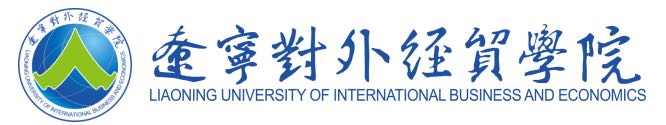 辽宁对外经贸学院2022年本科大学生学科竞赛实施方案二〇二二年五月1.大学生英语应用能力大赛实施方案一、竞赛规程（一）竞赛名称大学生英语应用能力大赛（二）竞赛意义与目的为了落实我校突出“一体两翼”应用型人才培养目标和办学定位，进一步推动大学英语教学改革，提高学生英语综合应用能力，激发全体学生学习英语的热情，营造良好的英语学习氛围，促进学校大学英语教学的改革与发展。外国语学院特此承办大学生英语应用能力大赛。该赛事旨在搭建一个激励英语学习、培养思辨能力、展现综合能力的舞台， 进一步营造浓厚的语言学习氛围，有力配合专业学习，增强学生运用所学知识的能力，同时为有效选拔、培养各级各类英语大赛优秀选手做好准备。（三）参赛对象与要求具体以各子项目竞赛实施方案为准。（四）竞赛内容应用能力大赛下设两项子竞赛：1.辽宁对外经贸学院大学生英语综合能力大赛2.辽宁对外经贸学院大学生英语词汇能力大赛（五）竞赛时间及报名方式具体以各子项目竞赛实施方案为准。二、竞赛组织（一）主办单位：辽宁对外经贸学院（二）承办单位：外国语学院三、竞赛规则具体以各子项目竞赛实施方案为准。四、申诉与仲裁校赛组委会负责受理申诉。受理申诉的重点是违反竞赛章程的行为，包括考试抄袭、不公正的评比等。对于要求复评以提高获奖等级的申诉，原则上不予受理。（一）申诉时间申诉的个人必须在公示期内提出申诉。（二）申诉形式申诉须以实名、书面形式提出。个人提出的申诉，须写明本人的真实姓名、通信地址（包括联系电话或电子邮件地址等），并有本人的亲笔签名。不实名、非书面提出的异议无效。（三）申诉调查与回复：校赛组委会对提出申诉的个人或单位信息给予保密。与申诉有关的学校相关部门，应协助组委会对异议进行调查，并提出处理意见。校赛组委会在公示期结束后的5个工作日内向申诉人答复处理结果。五、竞赛结果公示评审结束后竞赛结果将在辽宁对外经贸学院外国语学院网站进行公示。六、其他（一）教师与选手须知任课教师负责比赛的组织、纪律监督以及内容审核等工作，保证本校竞赛的原创性、规范性和公正性。（二）其他未尽事宜其他未尽事宜及比赛相关补充说明或公告，请随时参见大赛网站或咨询校赛组委会。附件：1.大学生英语综合能力大赛实施方案      2.大学生英语词汇能力大赛实施方案附件1：大学生英语综合能力大赛实施方案一、竞赛规程（一）竞赛名称大学生英语综合能力大赛（二）竞赛意义与目的为了落实我校突出“一体两翼”应用型人才培养目标和办学定位，进一步推动大学英语教学改革，提高学生英语综合应用能力，激发全体学生学习英语的热情，营造良好的英语学习氛围，促进学校大学英语教学的改革与发展。外国语学院特此承办大学生英语综合能力大赛。该赛事旨在搭建一个激励英语学习、培养思辨能力、展现综合能力的舞台，进一步营造浓厚的语言学习氛围，有力配合专业学习，增强学生运用所学知识的能力，同时为有效选拔、培养各级各类英语大赛优秀选手做好准备。（三）参赛对象与要求参赛对象为学校非外语专业在校本科生。（四）竞赛内容语言基本技能及职场英语应用能力。（五）竞赛时间及报名方式竞赛时间：2022年11月竞赛地点：实验中心报名方式：大一、大二学生到对应大学英语任课教师处报名。其他年级学生到英语二系谢丽老师处报名，联系电话：18940870337 (内线电话：8332)。二、竞赛组织（一）主办单位：辽宁对外经贸学院（二）承办单位：外国语学院三、竞赛规则（一）竞赛规则竞赛将使用考试系统，采取闭卷线上测评的方式进行。校赛组委负责组织竞赛的有序进行，组建评委组，聘任学校大学英语教师担任评委，本着公平、公正、公开的原则，对试卷评阅评分进行复核。（二）评审方式与评分标准评审方式采用人工结合机器阅卷的方式进行，客观题按标准答案评阅，主观题由机器或评委按具体的评分标准进行打分和复核。（三）奖项设置竞赛设立一、二、三等奖，一、二、三等奖获奖比例原则上不应超过实际参赛人数的5%、8%、12%。四、申诉与仲裁校赛组委会负责受理申诉。受理申诉的重点是违反竞赛章程的行为，包括考试抄袭、不公正的评比等。对于要求复评以提高获奖等级的申诉，原则上不予受理。（一）申诉时间：申诉的个人必须在公示期内提出申诉。（二）申诉形式：申诉须以实名、书面形式提出。个人提出的申诉，须写明本人的真实姓名、通信地址（包括联系电话或电子邮件地址等），并有本人的亲笔签名。不实名、非书面提出的异议无效。（三）申诉调查与回复：校赛组委会对提出申诉的个人或单位信息给予保密。与申诉有关的学校相关部门，应协助组委会对异议进行调查，并提出处理意见。校赛组委会在公示期结束后的5个工作日内向申诉人答复处理结果。五、竞赛结果公示评审结束后竞赛结果将在辽宁对外经贸学院外国语学院网站进行公示。六、其他（一）教师与选手须知任课教师负责比赛的组织、纪律监督以及内容审核等工作，保证本校竞赛的原创性、规范性和公正性。（二）其他未尽事宜其他未尽事宜及比赛相关补充说明或公告，请随时参见大赛网站或咨询校赛组委会。附件2大学生英语词汇能力大赛实施方案一、竞赛规程（一）竞赛名称大学生英语词汇能力大赛（二）竞赛意义与目的为推动大学生深入学习习近平新时代中国特色社会主义思想，扎实推进党史学习教育活动，弘扬中华优秀传统文化，并通过推动英语词汇学习和测试手段的创新，提高英语智慧化教学水平，进而提升学生英语综合应用能力，激发全体学生学习英语的热情，营造良好的英语学习氛围。外国语学院特此承办大学生英语词汇能力大赛。该赛事旨在搭建一个激励英语词汇学习、夯实语言基础、展现专业能力的舞台，进一步营造浓厚的语言学习氛围，有力配合专业学习，增强学生运用所学知识的能力，同时为有效选拔、培养各级各类英语大赛优秀选手做好准备。（三）参赛对象与要求参赛对象为全校在校本科生。（四）竞赛内容本科英语专业组：英语专业四、八级相关词汇及课程思政相关词汇。本科非英语专业组：大学英语四、六级相关词汇及课程思政相关词汇。（五）竞赛时间及报名方式 竞赛时间：2022年4月（以具体通知时间为准）报名方式：参赛选手需关注微信公众号“词达人”，进入“学生端”，使用右上角的“扫一扫”功能，扫描本校专属报名二维码报名。二、竞赛组织（一）主办单位：辽宁对外经贸学院（二）承办单位：外国语学院三、竞赛规则（一）竞赛规则在规定时间内在“词达人”平台上完成竞赛试题作答，系统自动核算成绩。（二）竞赛要求“词达人”平台将对比赛全程进行监控，请参赛选手诚信参赛，自觉维护比赛秩序，若发现作弊行为将严肃处理。（三）奖项设置竞赛设立一、二、三等奖，一、二、三等奖获奖比例原则上不应超过实际参赛人数的5%、8%、12%。校赛成绩前5%的选手（最多不超过300人）将晋级省赛。四、申诉与仲裁校赛组委会负责受理申诉。受理申诉的重点是违反竞赛章程的行为，包括考试抄袭、不公正的评比等。对于要求复评以提高获奖等级的申诉，原则上不予受理。（一）申诉时间：申诉的个人必须在公示期内提出申诉。（二）申诉形式：申诉须以实名、书面形式提出。个人提出的申诉，须写明本人的真实姓名、通信地址（包括联系电话或电子邮件地址等），并有本人的亲笔签名。不实名、非书面提出的异议无效。（三）申诉调查与回复：校赛组委会对提出申诉的个人或单位信息给予保密。与申诉有关的学校相关部门，应协助组委会对异议进行调查，并提出处理意见。校赛组委会在公示期结束后的5个工作日内向申诉人答复处理结果。五、竞赛结果公示评审结束后竞赛结果将在辽宁对外经贸学院外国语学院网站进行公示。六、其他（一）联系人及联系方式联系人：谢丽（负责非英语专业）、郭昊洋（负责英语专业）联系方式：18940870337、15524561508（二）其他未尽事宜其他未尽事宜及比赛相关补充说明或公告，请随时参见大赛网站或咨询校赛组委会。2.大学生英语配音大赛实施方案一、竞赛规程（一）竞赛名称大学生英语配音大赛（二）竞赛意义与目的以学生对于外国影视作品日益增长的兴趣为契机，寓教于乐，同时循序渐进的提高口语能力，增进学生对于外国文化的了解，为更好的提高英语应用能力打下基础。以竞赛的形式展开，融合娱乐性与竞争性于一体，通过营造既紧张又轻松的氛围，更好的调动学生们的积极性，丰富学生的课余生活，展现大学生的个性与智慧。为学生相互交往提供平台，加强人际交往的动力，促进积极、上进、和谐的校园文化氛围的形成。（三）参赛对象与要求参赛对象为全校在校本科生。参赛要求：1.本次配音比赛要求选手个人独立完成。2.选手需在指定比赛专辑内选择一个视频进行配音并发布，该配音即为选手的参赛作品。3.选手可以在练习过程中尝试多个配音视频以选择最满意的一个，但在确认用哪个作品参赛之前务请不要发布专辑内的其他配音。4.最终解释权归外国语学院所有。（四）竞赛内容“英语趣配音”（应用程序）中比赛专辑。（五）竞赛时间及报名方式初赛时间: 2022年9月 决赛时间: 2022年10月报名方式：以各任课教师统一组织报名后汇总到玩转英语社团，参赛选手需进入指定微信群。二、竞赛组织（一）主办单位：辽宁对外经贸学院（二）承办单位：外国语学院三、竞赛规则（一）报名通过“英文趣配音”APP，进入大赛专区，完成报名。（二）初赛选手在规定视频中选择一个，进行配音并发布在参赛群里。要求：1.所选视频难度为三星以上（含三星）。2.尽量避免使用动画片。（三）决赛进入决赛的选手按照要求选择规定视频，进行配音并发布到参赛群里。要求：1.所选视频难度为五星。2.尽量避免使用动画片。3.视频需包含2个角色，选手需要一人分饰两角。（四）评审此次比赛将邀请教师组成评审小组，比赛分数均由评委老师进行打分，以所取得的平均值为最终成绩。评委评分采用10分制，评委在评分时最多可以保留至小数点后一位。具体评分标准如下：1.表达能力（ability of expression ）：（5分）评委依据参赛队员的语音语调和配音节奏是否得当，以及对参赛选手的音准进行总体评分。2.剧情表现力 (melting in movie)：（5分）评委依据参赛队员对剧情把握是否合理，剧中人物性格特点和心理征是否充分表现进行总体评分。（五）获奖比例及奖项设置竞赛设立一、二、三等奖，一、二、三等奖获奖比例原则上不应超过实际参赛人数的5%、8%、12%。四、申诉与仲裁1.英语配音大赛采取两级仲裁机制，竞赛设仲裁委员会，赛点设仲裁工作组。比赛期间，仲裁委员会选派人员参加工作组工作。2.比赛过程中，若出现有失公正或有关人员违规等现象，参赛选手可在比赛结束后一小时内向仲裁工作组提出书面申诉。仲裁工作组在接到申诉后立即组织复议，并及时反馈复议结果。申诉方对复议结果仍有异议，可在两日内向仲裁委员会提出申诉。仲裁委员会的仲裁结果为最终结果。3.竞赛成绩公示期间，参赛学生可在公示结束后一日之内向仲裁委员会提出书面申诉。仲裁委员会在接到申诉后将在两日内组织复议，并及时反馈复议结果。仲裁委员会的结果为最终结果。五、竞赛结果公示竞赛初赛、决赛结果在辽宁对外经贸学院外国语学院网站上进行公示。六、其他（一）联系人及联系方式由组委会根据比赛实际情况安排，详见每次比赛具体通知。（二）其他未尽事宜其他未尽事宜及大赛相关补充说明或公告，也请随时留意比赛通知。3.大学生跨文化交际知识与能力大赛实施方案一、竞赛规程（一）竞赛名称大学生跨文化交际知识与能力大赛（二）竞赛意义与目的《中国教育现代化 2035》提出，推进中外高级别人文交流机制建设，拓展人文交流领域，促进中外民心相通和文明交流互鉴。《国家中长期教育改革和发展规划纲要（2010-2020 年）》提出，要培养大批具有国际视野、通晓国际规则、能够参与国际事务与国际竞争的国际化人才。加强国际理解教育，推动跨文化交流，增进学生对不同国家、不同文化的认识和理解。大赛旨在以党的十九大报告精神和习近平新时代中国特色社会主义思想为指导，深入贯彻落实《中国教育现代化 2035》《国家中长期教育改革和发展规划纲要（2010-2020 年）》《高等学校英语专业本科教学质量国家标准》（2018）和《大学英语教学指南》（2020）文件精神，专注打造高校学生语言文化类一流竞赛平台，助力我校人才培养新模式探索，促进国际交流合作、深化各国人民之间的理解与友谊，为推动构建人类命运共同体和促进“一带一路”国际合作培养复合型、高素质的卓越国际化人才。（三）参赛对象与要求参赛对象为全校在校本科生。（四）竞赛内容跨文化交际知识与能力大赛旨在考查学生在跨文化情境下有效开展人际互动，在适应和理解文化差异的基础上有效解决问题的综合能力。考核内容包括语言运用、基本知识、差异认知与思维适应等。其中，跨文化部分的内容具体如下：（五）竞赛时间及报名方式初赛：2022年9月决赛：2022年11月二、竞赛组织（一）主办单位：辽宁对外经贸学院（二）承办单位：外国语学院（三）协办单位：玩转英语社团三、竞赛规则大赛设初赛和决赛两个阶段。由大赛组委会指定专家进行命题。初赛：通过网络发布参赛链接，选手在限定时间内完成题目作答。所有题目均为客观题，系统自动完成批阅、计分、和选手成绩排名。决赛：通过初赛，完成决赛选手筛选。决赛通过腾讯会议形式由评委老师通过知识问答、情景评述、讲述中国故事三个模块对选手进行考核，并最终决出一、二、三等奖。一、二、三等奖获奖比例原则上不应超过实际参赛人数的5%、8%、12%。四、申诉与仲裁参赛选手对不符合大赛和赛项规程规定的计算机软硬件、竞赛使用工具、赛场管理、竞赛成绩，以及工作人员的不规范行为等，可向大赛组委会提出申诉。申诉应在赛项比赛结束后1小时内提出。超过时效不予受理。应对申诉依据与理由等进行充分、实事求是的叙述。事实依据不充分、仅凭主观臆断的申诉将不予受理。组委会将组织赛事仲裁工作组在接到申诉后的1小时内组织复议，并及时将复议结果告知申诉方。申诉方对复议结果仍有异议，可向学校创新创业中心提出申诉，以创新创业中心组织的仲裁工作组的仲裁结果为最终结果。 申诉方不得以任何理由拒绝接收仲裁结果；不得以任何理由采取过激行为扰乱赛场秩序。五、竞赛结果公示竞赛初赛、决赛结果在辽宁对外经贸学院外国语学院网站上进行公示。六、其他（一）联系人及联系方式由组委会根据比赛实际情况安排，详见每次比赛具体通知。（二）其他未尽事宜1. 参赛选手应服从组委会的安排和管理，自觉遵守活动的各项规定，若有违反，组委会有权取消参赛资格。2.以上赛制如有变化，以组委会最终公布为准。3.本方案最终解释权归承办单位所有。4.大学生英语竞赛实施方案一、竞赛规程（一）竞赛名称大学生英语竞赛（二）竞赛意义与目的为了贯彻中共中央、国务院《关于深化教育体制机制改革的意见》和中共中央关于提高高校教学质量和国务院《深化新时代教育评价改革总体方案》，配合教育部高等教育教学评估工作，落实教育部关于高等院校英语教学改革和考试与评价改革精神，促进大学各类英语教学改革的实施，全面提高大学生英语综合运用能力，激发广大大学生学习英语的积极性，鼓励大学阶段英语学习成绩优秀的大学生，推动全国大学各阶段英语教学质量上一个新台阶，全国大学生英语竞赛（NECCS）是全国唯一的大学生英语综合能力竞赛活动，是我国高校英语教学的一项重要的评价手段和激励机制，对于落实教育部《关于深化本科教育教学改革全面提高人才培养质量的意见》和高校教学水平评估有关大学各类英语教学的各项指标，全面提高高校英语学科地位和英语教学水平有重大的促进作用。（三）参赛对象与要求参赛对象为全校在校本科生，根据专业自愿报名参加B类或C类比赛。英语专业各年级学生参加B类比赛，非英语各专业学生参加C类比赛。（四）竞赛内容初赛赛题包括笔答和听力两部分。各类考试的初赛和决赛赛题的命制将依据《非英语专业研究生英语教学大纲》、《高等学校英语专业英语教学大纲》、《大学英语课程要求（试行）》、《高职高专教育英语课程教学基本要求》和2020年版《大学英语教学指南》等文件，并借鉴国内外最新的测试理论和命题技术、方法，既要参考现行各种大学英语主要教材，又不依据任何一种教材；既要贴近当代大学生的学习和生活，又要有利于检测出参赛大学生的实际英语水平。本竞赛的初、决赛赛题注重信度和效度，内容上体现真实性、实用性、交流性和时代性。（五）竞赛时间及报名方式比赛分为初赛、决赛和全国总决赛三部分。初赛由各报名院校统一组织。初赛待定（以赛事官网通知为准）。大学英语任课教师负责所教学生的报名统计。二、竞赛组织（一）主办单位：辽宁对外经贸学院（二）承办单位：外国语学院三、竞赛规则赛题包括笔答和听力两部分，笔试满分均为150分(建构反应题型占90分，选择反应题型占60分)，其中听力均为30分。听力采取播放录音的形式，在规定时间统一播放。试卷评审工作按统一发布的参考答案和评分标准集中评卷，成绩在一周内评出并向参赛学生公布。竞赛总获奖比例为参加参赛人数的86‰，特等奖获奖比例为1‰，一等奖获奖比例为5‰，二等奖获奖比例为30‰，三等奖获奖比例为50‰。四、申诉与仲裁校赛组委会负责受理申诉。受理申诉的重点是违反竞赛章程的行为，包括考试抄袭、不公正的评比等。对于要求复评以提高获奖等级的申诉，原则上不予受理。（一）申诉时间：申诉的个人必须在公示期内提出申诉。（二）申诉形式：申诉须以实名、书面形式提出。个人提出的申诉，须写明本人的真实姓名、通信地址（包括联系电话或电子邮件地址等），并有本人的亲笔签名。不实名、非书面提出的异议无效。（三）申诉调查与回复：校赛组委会对提出申诉的个人或单位信息给予保密。与申诉有关的学校相关部门，应协助组委会对异议进行调查，并提出处理意见。五、竞赛结果公示评审结束后竞赛结果将在外国语学院网站进行公示。六、其他（一）联系人及联系方式联系人：刘莉联系电话：18940878838办公地点：北楼112（二）其他未尽事宜其他未尽事宜及大赛相关补充说明或公告，也请随时留意比赛通知。5.大学生计算机设计大赛实施方案一、竞赛规程（一）竞赛名称大学生计算机设计大赛（二）竞赛意义与目的一方面，为进一步提高我校计算机教学水平，激发在校大学生学习计算机知识和技能的兴趣和潜能，提升大学生运用信息技术解决实际问题的综合实践能力，培养其团队合作意识和创新创业能力，提高人才培养质量，为优秀人才脱颖而出创造条件；另一方面，为推动软件和信息技术产业的发展，促进软件和信息技术专业技术人才培养，向软件和信息技术行业输送具有创新能力和实践能力的高端人才，提升高校毕业生的就业竞争力，全面推动行业发展及人才培养进程，举办本赛事。（三）参赛对象与要求参赛对象为全校在校本科生。每个参赛队由1至3名学生组成，可设1至2名指导教师。（四）竞赛内容辽宁对外经贸学院2022年计算机设计大赛作品内容共分14大类（组）。分设：1.软件应用与开发。2.微课与教学辅助。3.物联网应用。4.大数据应用。5.人工智能应用。6.信息可视化设计。7.数媒静态设计（普通组）。8.数媒静态设计专业组。9.数媒动漫与短片（普通组）。10.数媒动漫与短片专业组。11.数媒游戏与交互设计（普通组）。12.数媒游戏与交互设计专业组。13.计算机音乐创作（普通组）。14.计算机音乐创作专业组。注：专业组为艺术学院学生参加组别，只要其中有一名学生为艺术学院学生，即算作专业组。（五）竞赛时间及报名方式竞赛时间：2022年4月中旬报名联系人：吕洪林报名电话：13804941637电子邮箱： 2420023@qq.com计算机大赛QQ群：481108463二、竞赛组织（一）主办单位：辽宁对外经贸学院（二）承办单位：管理学院三、竞赛规则题目自拟，题目应具有实际意义和应用背景，并考虑到目前计算机类学习知识的基本内容和新技术的应用趋势。校赛组委会本着公平、公正、公开的原则，对每一件参赛作品进行评比。竞赛设立一、二、三等奖，一、二、三等奖获奖比例原则上不应超过实际参赛人数的5%、8%、12%。四、申诉与仲裁校赛组委会负责受理申诉。受理申诉的重点是违反竞赛章程的行为，包括作品抄袭、不公正的评比等。对于要求复评以提高获奖等级的申诉，原则上不予受理。1.申诉时间。申诉的团队和个人必须在公示期内提出申诉。2.申诉形式。申诉须以实名、书面形式提出。个人提出的申诉，须写明本人的真实姓名、通信地址（包括联系电话或电子邮件地址等），并有本人的亲笔签名。不实名、非书面提出的异议无效。3.申诉调查与回复。校赛组委会对提出申诉的个人或单位信息给予保密。与申诉有关的学校相关部门，应协助组委会对异议进行调查，并提出处理意见。校赛组委会在公示期结束后的5个工作日内向申诉人答复处理结果。五、竞赛结果公示竞赛结果将在评审结束后在计算机大赛QQ群：481108463进行公示。六、其他（一）联系人及联系方式联系人：吕洪林电话：13804941637QQ： 2420023（二）其他未尽事宜1.知识产权所有参赛作品必须为原创作品，不得存在任何知识产权纠纷或争议，所有参赛作品的知识产权为辽宁对外经贸学院所有。2.其他其他未尽事宜及比赛相关补充说明或公告，请随时关注大赛QQ群通知。6.大学生计算机应用技能大赛实施方案一、竞赛规程（一）竞赛名称大学生计算机应用技能大赛（二）竞赛意义与目的1.拓展学生在课内所学的计算机应用技能，提高学生分析问题和解决实际问题的能力。2.激发学生的求知欲望和学习兴趣，提高自主学习的能力，培养学生的探索精神。3.帮助学生养成良好的计算机学习习惯，掌握正确的学习方法，提升学生的信息素养。（三）参赛对象与要求参赛对象为全校在校本科生。（四）竞赛内容详见大学生计算机应用技能大赛大纲（附件）。（五）竞赛时间及报名方式竞赛时间：每年6月-7月。报名方式：由各二级学院组织报名，并按照报名模板提交参赛学生名单。（六）竞赛环境与设施实验中心计算机实验室。二、竞赛组织（一）组织机构主办单位：辽宁对外经贸学院承办单位：管理学院（二）组织形式竞赛以管理学院发布通知为准，管理学院信息管理系按照竞赛大纲统一出题并评分。竞赛由各二级学院选派学生参加，报名人数不超过本学院人数的4%，管理学院信息管理系负责竞赛组织。三、竞赛规则（一）竞赛规则计算机应用技能大赛为机考，满分100分，最终按照学生实际得分评定结果。（二）评审方式与评分标准参照国家计算机二级考试标准进行评分。（三）奖项设置竞赛设立一、二、三等奖，一、二、三等奖获奖比例原则上不应超过实际参赛人数的5%、8%、12%。四、申诉与仲裁在竞赛过程中如遇到需要仲裁问题由管理学院具体负责。五、竞赛结果公示获奖结果在比赛结束后1周内在管理学院网站进行公示，公示期3天。六、其他（一）联系人及联系方式联系人：关雪梅联系电话：15998628811（二）选手须知1.学生参加竞赛时需出示学生证或校园卡。2.学生在参加考试时须遵守《辽宁对外经贸学院学生考场规则》。附件：大学生计算机应用技能大赛大纲附件大学生计算机应用技能大赛大纲基本要求１.掌握计算机基础知识及计算机系统组成。２.了解信息安全的基本知识，掌握计算机病毒及防治的基本概念。３.掌握多媒体技术基本概念和基本应用。４.了解计算机网络的基本概念和基本原理，掌握因特网网络服务和应用。５.正确采集信息并能在文字处理软件Word、电子表格软件Excel、演示文稿制作软件PowerPoint中熟练应用。６.掌握Word的操作技能，并熟练应用编制文档。７.掌握Excel的操作技能，并熟练应用进行数据计算及分析。８.掌握PowerPoint的操作技能，并熟练应用制作演示文稿。考试内容一、计算机基础知识１.计算机的发展、类型及其应用领域。２.计算机软硬件系统的组成及主要技术指标。３.计算机中数据的表示与存储。４.多媒体技术的概念与应用。５.计算机病毒的特征、分类与防治。６.计算机网络的概念、组成和分类；计算机与网络信息安全的概念和防控。７.因特网网络服务的概念、原理和应用。二、Word的功能和使用１.Microsoft Office应用界面使用和功能设置。２.Word的基本功能，文档的创建、编辑、保存、打印和保护等基本操作。３.设置字体和段落格式、应用文档样式和主题、调整页面布局等排版操作。４.文档中表格的制作与编辑。５.文档中图形、图像（片）对象的编辑和处理，文本框和文档部件的使用，符号与数学公式的输入与编辑。６.文档的分栏、分页和分节操作，文档页眉、页脚的设置，文档内容引用操作。７.文档审阅和修订。８.利用邮件合并功能批量制作和处理文档。９.多窗口和多文档的编辑，文档视图的使用。１０.分析图文素材，并根据需求提取相关信息引用到Word文档中。三、Excel的功能和使用１. Excel的基本功能，工作簿和工作表的基本操作，工作视图的控制。２.工作表数据的输入、编辑和修改。３.单元格格式化操作、数据格式的设置。４.工作簿和工作表的保护、共享及修订。５.单元格的引用、公式和函数的使用。６.多个工作表的联动操作。７.迷你图和图表的创建、编辑与修饰。８.数据的排序、筛选、分类汇总、分组显示和合并计算。９.数据透视表和数据透视图的使用。１０.数据模拟分析和运算。１１.宏功能的简单使用。１２.获取外部数据并分析处理。１３.分析数据素材，并根据需求提取相关信息引用到Excel文档中。四、PowerPoint的功能和使用１. PowerPoint的基本功能和基本操作，演示文稿的视图模式和使用。２.演示文稿中幻灯片的主题设置、背景设置、母版制作和使用。３.幻灯片中文本、图形、SmartArt、图像（片）、图表、音频、视频、艺术字等对象的编辑和应用。４.幻灯片中对象动画、幻灯片切换效果、链接操作等交互设置。５.幻灯片放映设置，演示文稿的打包和输出。６.分析图文素材，并根据需求提取相关信息引用到PowerPoint文档中。考试方式上机考试，考试时长120分钟，满分100分。１.题型及分值单项选择题20分（含公共基础知识部分10分）。Word操作30分。Excel操作30分。PowerPoint操作20分。２.考试环境操作系统：中文版Windows7或Windows10。考试环境：Microsoft Office 20167.大学生国际贸易经营实战沙盘大赛实施方案一、竞赛规程（一）竞赛名称大学生国际贸易经营实战沙盘大赛（二）竞赛意义与目的比赛与教学全流程贯彻学生提出问题、讨论问题、研究问题、解决问题的教学要求。通过分析实时政经资讯，掌握汇率、成本、销售价格等发生变化的核心因素，从而培养经营分析、团队协作、沟通谈判、灵活应变、抵抗压力及解决复杂问题的能力。（三）参赛对象与要求1.参赛对象参赛对象为全校在校本科生。2.参赛要求团队比赛。每个学生仅能报一个赛道，不得跨赛道或者跨校组队，否则取消成绩。最终每个赛道只能派出1支参赛队伍参加省级比赛。赛道一是国际贸易经营管理决策竞赛，每队由4-5位学生和1-2名指导老师组成；赛道二是商业银行经营管理决策竞赛，每队由4-5位学生和1-2名指导老师组成；赛道三是财富管理经营管理决策竞赛，每队由4位学生和1-2名指导老师组成。（四）竞赛内容1.竞赛内容：比赛分为三个赛道，采用软件模拟经营的形式，参赛选手采用分组对抗的方式，分组组建成不同的企业。赛道一是国际贸易经营管理决策竞赛，赛道二是商业银行经营管理决策竞赛，赛道三是财富管理经营管理决策竞赛。2.竞赛方式：根据疫情防控要求，采用网络竞赛方式或现场竞赛。（五）竞赛时间及报名方式1.竞赛时间：报名时间：2022年05月10日-2022年09月10日校级比赛时间：2022年9月15日8：00-16：002.报名方式（1）以小组团队为单位进行报名（2）报名方式：填写大赛报名表（见附件），发送至邮箱：shanyuzhuo@luibe.edu.cn（六）竞赛环境与设施1.竞赛平台http://39.108.125.220:8108/tfweb/trial.jsp。2.竞赛设备参赛团队自行准备竞赛设备，如电脑、计算器、纸笔。竞赛前一天进行联网测试，因个人设备或网络问题，不予延时竞赛。二、竞赛组织（一）主办单位：辽宁对外经贸学院（二）承办单位：经济学院 三、竞赛规则（一）裁判及监督为了保证本次竞赛公平、顺利，竞赛组委会由下列成员组成：裁判组：负责规则解释和争端裁定，收集各种报表。巡查组：主要负责监督记录是否违规违约。（二）市场开发和订单获取每个参赛团队有且只有一个QQ号码加入竞赛QQ群，双方可通过QQ聊天进行交易磋商，可依据相应情况进行私聊。双方请依据交易需要做好交易信息留存，以QQ聊天截屏为准，需要时，进行备案查询。各企业可分别自备耳麦一个（如需要），可用于磋商时QQ语音聊天使用。聊天时，尽量避免影响其他参赛队伍。为避免后期纠纷，建议在签订合同前将磋商内容以文字形式双方确认。（三）竞赛评分、破产规定1.按系统内设置的评分标准进行综合评分。2.破产规定（1）赛道一破产规定：当国内企业税后利润≦0或账户余额≦0为破产。破产的参赛队不参加最后的成绩排名和评奖。（2）赛道二破产规定：当商业银行税后利润≦0或货币资金≦0为破产。破产的参赛队不参加最后的成绩排名和评奖。（3）赛道三破产规定：当家庭用户净资产≦0和财富公司税后利润≦0为破产。破产的参赛队不参加最后的成绩排名和评奖。（四）奖项设置竞赛设立一、二、三等奖，一、二、三等奖获奖比例原则上不应超过实际参赛人数的5%、8%、12%。每个赛道第一名为本校代表参加省赛。（五）其他事项1.除参赛人员以外，其他人员包括各参赛队的指导老师等未经允许不得进入赛场。2.在竞赛期间，所有参赛人员应听从裁判安排，不得在竞赛QQ群内发布与竞赛无关的信息。紧急情况下需征得QQ群管理员同意后退出竞赛QQ群。未经同意擅自退群，经裁判警告仍不听劝阻者，每出现一次，竞赛最终的综合评价成绩将扣减20分，情节严重的将取消竞赛成绩。3.在竞赛规定时间结束时应立即停止操作，不得以任何理由拖延竞赛时间。如果选手提前结束竞赛，需要向竞赛QQ群管理员报备，报备之后不得以任何理由再续赛。4.对于通过非正常手段修改数据以达到提升成绩为目的的行为，一经发现，将取消该团队的参赛资格和成绩。5.参赛选手必须熟练使用竞赛软件，如提出的问题与竞赛软件操作方法相关，工作人员不予回答。四、申诉与仲裁举报实行实名制，并要提供相应的证据，匿名举报无效。举报受理由竞赛组委会核查并裁决。书面申诉邮箱：shanyuzhuo@luibe.edu.cn。五、竞赛结果公示竞赛获奖结果将在辽宁对外经贸学院经济学院网站进行公示，公示期为15天。八、其他（一）联系人及联系方式联系人：单玉琢联系电话：0411-86208757邮箱：shanyuzhuo@luibe.edu.cn比赛交流QQ群:618355886（二）其他未尽事宜其他未尽事宜另行通知。附件：大学生国际贸易经营实战沙盘大赛报名表8.大学生金融精英挑战赛实施方案一、竞赛规程（一）竞赛名称大学生金融精英挑战赛（二）竞赛意义与目的为深入学习贯彻党的十九大精神，积极开展教育教学改革探索，切实提高高校学生的创新精神、创业意识和创新创业能力，深化高等教育综合改革，激发大学生的创造力，培养金融高端人才，推进产学研用紧密结合，经济学院携手东方财富信息股份有限公司，针对我校的在校大学生群体，举办第八届外贸杯大学生金融挑战赛。（三）参赛对象与要求参赛对象为全校在校本科生。参赛者需在微信公众号“创青春”，点大赛报名参赛，每队参赛同学们要求有一名本校老师作为参赛指导教师，鼓励跨专业组队。（四）竞赛内容通过股票交易模拟账户,在模拟账户进行初始资金100万的股票投资交易。比赛分证券模拟市场交易竞赛和投资策略组量化交易竞赛。（五）竞赛时间及报名方式报名时间：2021年3月28日 - 2021年5月17日比赛时间：2021年4月25日 - 2021年7月29日校赛：2022年4月25日——2022年5月20日（周期为4周）省赛：2022年5月30日——2022年6月24日（周期为4周）国赛：2022年7月4日——2022年7月29日（周期为4周）二、竞赛组织（一）主办单位：辽宁对外经贸学院（二）承办单位：经济学院三、竞赛规则（一）竞赛规则1.交易品种：交易品种限于沪深两市上市的A股，包括沪市主板、深市主板、创业板和科创板上市的股票。交易其他类型的证券带来的损益不计入比赛成绩。2.交易单位：股，委托量必须是100股的整数倍。3.最小变动价格：0.01元。4.交易方向：T+1，单向交易，买一和卖一匹配成交, 不限制成交量。5.交易时间：9:15-9:25开盘前集合竞价阶段，支持下单和撤单，不支持撮合成交；9:30-11:30，13:00-15:00持续交易时段，支持下单和撤单，支持撮合成交；当日交易时段未成交订单，结算时系统自动做撤单处理。6.结算时间：交易日当天16:30-17:00。7.价格涨跌限制：10%、st,*st 5%、名称N开头的股票不限（不可以涨停价买入，不可以跌停价卖出）。8.手续费：手续费为双边，成交金额的0.025%，最低5元，印花税和过户费已包含，不再单独收取。费用会从模拟账户中扣除，不需要您额外缴纳任何费用。9.分红送转资金股票到账日：T+1，即除权日到账并可使用。10.清仓某只个股后如果当天继续买入该只个股，则持仓盈亏会计入上一笔交易的盈亏，个股持仓成本亦会做相应处理，与实盘交易规则一致。（二）奖项设置竞赛设立一、二、三等奖，一、二、三等奖获奖比例原则上不应超过实际参赛人数的5%、8%、12%。四、申诉与仲裁（一）申诉1.参赛队对不符合大赛规定的设备、工具、软件，有失公正的评判、奖励，以及对工作人员的违规行为等，均可提出申诉。2.申诉应在比赛结束后3天内提出，超过时效将不予受理。申诉报告须有申诉的参赛学生、参赛指导教师签名。3.在约定时间内，如约定的联系人未到场或中途离开，视为放弃申诉。（二）仲裁1.仲裁执委会负责受理比赛中出现的申诉并进行协商仲裁，以保证大赛的顺利进行和大赛结果的公平、公正。2.申诉方如认为仲裁不合理，可向大赛仲裁委员会提出复诉。五、竞赛结果公示竞赛结果在辽宁对外经贸学院经济学院网站进行公示。六、其他（一）联系人及联系方式联系人：杨亮电话：0411-86208756邮箱：yangliang@luibe.edu.cn比赛交流QQ群:784942364（二）其他未尽事宜1.比赛时间可能根据全国大学生金融挑战赛的时间进行调整，请随时留意比赛通知。2.其他未尽事宜及大赛相关补充说明或公告，也请随时留意比赛通知。9.大学生经济学综合博弈决策大赛实施方案一、竞赛规程（一）竞赛名称大学生经济综合博弈决策大赛（二）竞赛意义与目的为适应数字经济、数字金融、数字财政的科技发展趋势，提高学生的决策思维能力、经济数据与金融数据分析能力、经济模型与金融模型应用能力、财政管理知识应用能力，深化虚拟仿真与教学实践深度融合。（三）参赛对象与要求具备一定经济学基础，了解微观经济学、宏观经济学、财政学和商业银行经营决策相关知识的本科生。每人只能参加一支团队，每队 1-3人，有 1-2位指导老师，1位老师可以指导多支团队。（四）竞赛内容1.竞赛内容比赛包括三个赛道，均采用 B/S 架构，无需安装，连接互联网通过浏览器可登录使用。赛道一是经济学综合博弈实验竞赛，赛道二是财政学与公共管理决策竞赛，赛道三是智慧银行数字化运营决策竞赛。2.竞赛方式网络比赛（五）竞赛时间及报名方式1.竞赛时间报名时间：2022年4月6日—2022年5月5日18:00预赛比赛时间：2022年5月8日8：00-16：00决赛比赛时间：2022年5月15日8：00-16：002.报名方式（1）以小组团队为单位进行报名。（2）报名需填写大赛报名表（见附件），发送至邮箱：yuanweiliang@luibe.edu.cn（3）练习赛账号与密码。报名成功后，会收到练习网址（http://jsecn.shapanyun.com/）、登录账号和密码。二、竞赛组织（一）主办单位：辽宁对外经贸学院（二）承办单位：经济学院 三、竞赛规则（一）竞赛规则1.初赛晋级决赛队伍为总参赛队伍的前30%。2.排名、晋级及获奖，若出现得分相同，将看细项得分。（二）评审方式与评分标准竞赛使用《经济学综合仿真实训平台V2.2》，第一部分为微观经济理性决策，软件中厂商竞赛模块业务操作包括现金管理模块、原料与要素供给、市场需求竞标、生产/交付/技改、政府监管等决策。通过比较各组最终权益高低由软件自动评分。第二部分为宏观经济调控与预测，每队每年竞选政府，颁布宏观经济政策，调控经济以达到预期目标，其他未当选政府的各组可以预测经济指标，软件将根据各组宏观目标达成情况和预测准确度自动评分。最终决赛成绩按照总成绩先后排名，总成绩=预赛最后成绩得分*40%+决赛最后成绩得分*60%。（三）奖项设置竞赛设立一、二、三等奖，一、二、三等奖获奖比例原则上不应超过实际参赛人数的5%、8%、12%。四、申诉与仲裁举报实行实名制，并要提供相应的证据，匿名举报无效。举报受理由竞赛组委会核查并裁决。书面申诉邮箱：yuanweiliang@luibe.edu.cn。五、竞赛结果公示竞赛获奖结果将在辽宁对外经贸学院经济学院网站进行公示。公示期为15天，供大家监督、评议。六、其他（一）联系人及联系方式联系人：袁伟良联系电话：0411-86208760邮箱：yuanweiliang@luibe.edu.cn比赛交流QQ群:572365456（二）其他未尽事宜其他未尽事宜另行通知。附件：大学生经济综合博弈决策大赛报名表10.物流仿真设计大赛实施方案一、竞赛规程（一）竞赛名称物流仿真设计大赛（二）竞赛意义与目的通过对虚拟仿真的物流企业进行运营和研究，在探索和解决一系列物流生产实际问题的比赛过程中，提高我校学生的实际动手能力、组织管理能力、策划设计能力；并在人才培养的模式，教学方法和内容方面做出了有效的尝试，促进了物流专业教学的改革；同时也为我校广大老师和学生搭建起一个交流学习的互联网平台和综合学习的社区。通过本项赛事为促进物流教学和人才培养做出一些应有的贡献。（三）参赛对象与要求本次竞赛活动面向我校各专业本科在校生，以3人组成一个队伍自愿参赛，组队可跨年级、专业，报名时应确定一名选手为参赛队队长，队长负责所有代表队的内外事务；每小组应有1-2名指导教师负责竞赛活动的联系、组织及学生参赛指导。所有提交方案须基于竞赛提供的案例，在运用指定虚拟仿真软件的基础上，探索和制定可行的方案，并尽可能用仿真软件提供相关的结论证明。（四）竞赛内容物流仿真设计大赛为团队竞赛模式，以物流仿真软件为平台，参赛团队模拟运营一个物流配送中心。通过参与物流企业经营，了解企业真实工作过程，将理论应用于实际工作，培养职业素养。物流仿真设计大赛分为方案设计和方案实施两个赛段，参赛队伍必须参加所有赛段，分数为两个赛段加权之和，所有参赛选手必须参加两个赛段的比赛，其中方案设计选手线下自行完成，方案实施线上完成。1.方案设计需要学生在综合考虑企业现存的经营规模、经营方式、经营理念等方面的各类因素（包括客户、服务能力、运营规模、运作模式等等）进行采集数据、业务管理、资源分配，根据所学的理论知识解决企业在经营过程中的一系列问题，设计出合理的解决方案。此赛段需要学生首先利用百蝶仿真软件熟悉整个企业的运作管理过程，并在运作过程中发现和思考赛题中所提到问题，给出解决方案。2.方案实施在熟悉企业运营的各个细节基础上，根据所设计的方案，给出一项新的仿真任务，选手在作业执行前必须先进行任务的分析，结合《任务执行设计方案》的考卷要求，制定出具体的执行方案，对整个作业过程进行完整细致的规划。然后按照执行方案多人协同高效完成该订单作业，执行的库存数据为前期方案设计阶段软件实施所积累的数据，执行业务包括：入库、出库与库内管理等。系统将对实施全过程进行记录评价，评价因素包括：投入成本、完成时间、完成率和规范性等进行综合评价，执行方案进行单独打分。让选手在实践中验证物流业务组织管理以及掌握业务流程，充分体会物流企业是一个按时完成实际任务的基本理念。（五）竞赛时间及报名方式大赛分为方案设计、方案实施两个阶段，具体时间安排如下：1.方案设计竞赛时间:每年9月-10月初2.方案实施竞赛时间:每年10月初—10月中旬竞赛地点：学校实验中心机房报名电话：86208197(内线：8125) 杨老师报名地址：主楼5014二、竞赛组织（一）主办单位：辽宁对外经贸学院（二）承办单位：经济学院三、竞赛规则（一）竞赛规则物流仿真设计大赛分为方案设计和方案实施两个赛段，参赛队伍必须参加所有赛段，分数为两个赛段加权之和。大赛启动后，选手可免费下载大赛仿真软件和辅助资料（关注大赛官网 www.baidee.org，或关注 QQ 联系群），参赛队员自行安装或联系百蝶技术支持人员远程安装，安装后可以使用软件进行练习。方案设计赛段为三周时间，选手利用课余时间在线使用百蝶虚拟仿真软件，根据仿真软件所提供的虚拟电商仓库以及赛题要求等进行方案设计。三周方案设计时间结束后把方案电子文档递交至指定邮箱。方案实施赛段在百蝶在线学习平台中统一进行，在开始前工作人员统一公布大赛任务数据，选手在作业执行前必须先进行任务的分析，结合《方案实施执行书》的考卷要求，制定出具体的执行方案，对整个作业过程进行完整细致的规划。然后按照执行方案的具体要求多人协同高效完成任务。两个赛段结束后，汇总成绩，按总分由高至低进行排名。（二）评审方式与评分标准1.评分标准制订原则（1）参赛方案必须符合本竞赛的“竞赛要求”；（2）倡导在数据分析的基础上进行有深度的设计；（3）非常鼓励体现独立思考，有探索意识的设计；（4）应充分体现管理活动中强调的经济性的原则，从成本的角度考虑方案的设计；（5）方案设计主要从方案设计的完整性、科学性、准确性、创新性、规范性等方面进行综合评分。2.评分方法方案设计部分由专家打分，方案实施计算机自动打分与专家打分相结合。各项都是百分制，总分为各项加权成绩，满分 100 分。其中：方案设计部分占 60%；方案实施部份占 40%（方案实施执行书 15%，软件操作 25%）；3.评分细则方案设计评分标准（100分）（三）奖项设置竞赛设立一、二、三等奖，一、二、三等奖获奖比例原则上不应超过实际参赛人数的5%、8%、12%。四、申诉与仲裁1.申诉参赛队对不符合竞赛规定的赛场、设备、工具和软件，有失公正的评判、奖励以及对工作人员的违规行为等，均可以提出申诉。申诉应在比赛结束后2小时内提出，超过时效将不予受理。申诉时，应按照规定的程序由参赛队领队向大赛组委会递交书面申诉报告。报告中应对申诉事件的现象、发生的时间、涉及到的人员、申诉依据与理由等进行充分的、实事求是的叙述。事实依据不充分、仅凭主观臆断的申诉不予受理。申诉报告须有申诉的参赛选手、指导教师和领队的签名。大赛组委会在收到申诉报告后，应在3小时内做出是否受理申诉的答复并受理申诉。参赛队不得采取过激行为攻击工作人员，否则不予受理申诉；在约定时间内，如约定的联系人未到场或中途离开，视为放弃申诉。2.仲裁大赛组委会负责受理比赛中出现的申诉并进行仲裁，以保证比赛的顺利进行和比赛结果的公平、公正。大赛组委会根据收集并经核对的证据、证词，按照合法的程序组织召开听证会进行听证和仲裁。参赛队不得因提起申诉或对申诉处理意见不服而停止比赛或滋事，否则按弃权处理。比赛不因申诉事件而组织重赛。五、竞赛结果公示竞赛结果在教务处和教学部门网站上进行公示。六、其他（一）联系人及联系方式杨延海老师：13998520960（二）其他未尽事宜1.知识产权获奖作品将在比赛结束后统一在大赛官网中进行展示，大赛组委会和学生同时保留参赛作品的版权。2.其他其他不明事宜，可咨询竞赛组委会。11.大学生电子商务挑战赛实施方案一、竞赛规程（一）竞赛名称大学生电子商务挑战赛（二）竞赛目的与意义“电子商务专业挑战赛”是激发电子商务相关专业大学生兴趣与潜能，培养大学生创新意识、创意思维、创业能力以及团队协同实战精神的学科性竞赛。“电子商务专业挑战赛”也为了落实教育部、财政部《关于实施高等学校本科教学质量与教学改革工程的意见》等文件，从而为开展创新教育和实践教学改革、加强产学研之间联系而起到积极示范作用。同时，本竞赛也是 “全国电子商务‘创新创意创业’竞赛”辽宁省赛区的校级选拔赛，竞赛的优胜者将参加省级比赛。（三）参赛对象与要求1.参赛选手资格：参赛对象是国内经教育部批准设立的普通高等学校的在校大学生，参赛学生需经审核资格后方可参赛。高校教师既可以作为指导老师也可以作为参赛选手（队长或队员）组成师生混合队参赛，教师不能作为队员参加以学生为队长的学生参赛队（但可以作为学生参赛队的指导老师）。 2.参赛选手每人每年只能参加一个题目的竞赛，一个题目最多5个人参加，其中一位为队长，提倡合理分工，学科交叉，优势结合，可以跨校组队，以队长所在学校为该队报名学校。 3.教师指导资格：一个在校指导教师最多可以指导三个队竞赛，一个题目最多可以有两名教师和两名企业界导师指导。（四）竞赛内容1.竞赛内容大赛强调理论与实践相结合，校企合作。大赛主题如下。（1）三农电子商务；（2）工业电子商务；（3）跨境电子商务；（4）电子商务物流；（5）互联网金融；（6）移动电子商务；（7）旅游电子商务；（8）校园电子商务；（9）其他类电子商务。参赛队伍应该围绕大赛主题确定具体题目参加竞赛。2.内容要求（1）原创性：所有参赛作品必须为参赛者未公开发表的原创作品，对于继承创新的作品，一定要有显著的内容创新，如涉及侵权参赛队则要自行承担相应的责任。 （2）参赛作品不能含有色情、暴力因素，不能与中华人民共和国法律相抵触。 （3）参赛者所提交作品必须由参赛团队参与创作，参赛者应确认拥有其作品的著作权，竞赛委员会不承担包括（不限于）肖像权、名誉权、隐私权、著作权、商标权等纠纷而产生的法律责任，其法律责任由参赛者本人承担，竞赛组织委员会保留取消其参赛资格及追回奖项奖品的权利。 3.竞赛方式所有参赛队伍必须由学校“电子商务专业挑战赛”承办负责人在官网上对参赛队伍进行审核，查验通过后才能确认为有效参赛队。参赛队经过校级竞赛选拔后，根据省级赛区给出的晋级名额，推荐优胜者参加省级比赛。（五）竞赛时间及报名方式1.竞赛时间：大赛竞赛时间基本上在每年12月到下一年5月之间。2.报名方式：所有参赛学校、队伍都必须在大赛官方网站（http://www.3chuang.net）上统一进行基本信息注册。参赛队报名时首先填写参赛队情况，参赛题目可以在报名时间截止前确定。另外，各参赛队需提交“参赛信息详表”和商业计划书等文档。（六）竞赛环境与设施竞赛需要微机与网络条件，以便查阅文献、查看相关电商平台网站、相关的实验等。二、竞赛组织（一）组织机构1.主办单位：辽宁对外经贸学院 2.承办单位：信息管理学院（二）组织形式1.竞赛具体事务由承办单位负责实施，竞赛结果向主办单位报备。 2.主办单位对竞赛给予必要的管理与服务，包括奖项认定、创新学分认定等。三、竞赛规则（一）竞赛规则1.在“电子商务专业挑战赛”通知发布后，参赛的各部门组织大学生在三创赛官网上报名注册。 2.获得参赛资格的参赛队在指导老师和可能的企业支持下，积极备战“电子商务专业挑战赛”。在校内竞赛前将竞赛作品的摘要上传至“三创赛”官网上，准备参加校内竞赛。3.团队建设与指导 “电子商务专业挑战赛”的各参赛队伍应在大赛报名期内组建好团队，争取社会（企业、政府等）的支持，尽量有校内和企业的指导教师给予尽可能的指导、支持和帮助。（二）评审方式与评分标准1.评审方式根据竞赛规则组织评审专家进行评审。2.评分标准（三）奖项设置1.奖项设置最终获奖总数量不超过实际参加决赛总数量（以网站注册报名成功为准）的25%，其中一等奖、二等奖、三等奖的获奖总数量原则上分别不超过实际参加决赛总数量的5%（含）、8%（含）和12%（含）。2.奖品设置奖品内容：颁发获奖荣誉证书（纸质版及电子版）（由学校颁发）四、申诉与仲裁可以向各级竞赛组委会提出申诉，进行仲裁。五、竞赛结果公示竞赛承办单位在竞赛结束5个工作日内将竞赛获奖名单和晋级省赛名单在辽宁对外经贸学院信息管理学院网站进行公示。六、其他（一）联系人及联系方式联系人：张馨   联系电话：18940870382  email：renchangrong@luibe.edu.cn竞赛QQ群：536561505（二）教师与选手须知相关教师需向学生积极宣传，鼓励学生积极主动地参与创新创意创业的实践，以竞赛促学，以竞赛促专业素养提升。参赛选手须仔细审阅规则，按时提交作品，按照竞赛评分细则，完善作品。（三）其他未尽事宜1.知识产权学生在校期间的作品知识产权归辽宁对外经贸学院所有。2.其他不明事宜，请咨询承办单位和主办单位。12.大学生英语实践技能大赛实施方案一、竞赛规程（一）竞赛名称大学生英语实践技能大赛（二）竞赛意义与目的英语演讲、写作、翻译、阅读等技能是国家未来发展对高端人才的基本要求，也是高端人才外语能力、思辨能力、交际能力、创新能力和国际竞争力的综合体现。大学生英语技能大赛以国际化人才要求为标准，融入思辨性、拓展性和创造性等关键要素，增强学生的跨文化交际意识，开拓其国际视野，提升其国际素养，全面提升学生的英语综合应用能力。（三）参赛对象与要求参赛对象为全校在校本科生。（四）竞赛内容大学生英语实践技能大赛包括3个子项目，具体如下：1.“我是演说家”英语演讲大赛；2.“笔随我心”英语写作大赛；3.“书香外贸”英语阅读大赛；4.大学生英语辩论大赛。（五）竞赛时间及报名方式具体以各子项目竞赛实施方案为准。二、竞赛组织（一）主办单位：辽宁对外经贸学院（二）承办单位：外国语学院三、竞赛规则具体以各子项目竞赛实施方案为准。四、申诉与仲裁（一）申诉1.参赛选手对不符合大赛和赛项规程规定的计算机软硬件、竞赛使用工具、赛场管理、竞赛成绩以及工作人员的不规范行为等，可向大赛组委会提出申诉。2.申诉应在赛项比赛结束后不超过2小时内提出，超过时效不予受理。3.申诉方不得以任何理由拒绝接收仲裁结果；不得以任何理由采取过激行为扰乱赛场秩序。（二）仲裁1.组委会将组织赛事仲裁工作组在接到申诉报告后的2小时内组织复议，并及时将复议结果告知申诉方。2.申诉方对复议结果仍有异议，可向学校创新创业中心提出申诉，以创新创业中心组织的仲裁工作组的仲裁结果为最终结果。 五、竞赛结果公示竞赛结果将在辽宁对外经贸学院外国语学院网站进行公示。六、其他（一）联系人及联系方式具体以各子项目竞赛实施方案为准。（二）其他未尽事宜1.所有参赛作品必须为原创作品，不得存在任何知识产权纠纷或争议。2.学校对所有参赛作品有出版、发布、展览等权利。3.其他未尽事宜另行通知，本方案最终解释权归承办单位所有。附件：1.“我是演说家”英语演讲大赛实施方案      2.“笔随我心”英语写作大赛实施方案      3.“书香外贸”英语阅读大赛实施方案4.大学生英语辩论大赛实施方案附件1“我是演说家”大学生英语演讲大赛实施方案一、竞赛规程（一）竞赛名称“我是演说家”大学生英语演讲大赛（二）竞赛目的与意义演讲能力是国家未来发展对高端人才的基本要求，也是高端人才外语能力、思辨能力、交际能力、创新能力和国际竞争力的综合体现。本次大赛旨在“展现自我，激励他人”，全面提升学生的英语综合应用能力。赛题以国际化人才要求为标准，融入思辨性、拓展性和创造性等关键要素，增强学生的跨文化交际意识，开拓其国际视野，提升其国际素养。（三）参赛对象与要求参赛对象为全校在校本科生。（四）竞赛内容与方式“我是演说家”大学生英语演讲大赛包含“外研社•国才杯”全国英语演讲大赛校赛和“枫叶杯”英语演讲大赛校赛两类比赛。1.“外研社•国才杯”全国英语演讲大赛校赛初赛：定题演讲（提前3天给定题目）；决赛：分三个环节，定题演讲（提前1天给定题目）、即兴演讲（3分钟准备时间）、回答问题。2.“枫叶杯”英语演讲大赛校赛初赛：定题演讲（提前7天给定题目）；决赛：定题演讲（提前3天给定3个题目，学生自选其一进行3-4分钟脱稿演讲）（五）竞赛时间及报名方式1.“外研社•国才杯”全国英语演讲大赛校赛竞赛时间：初赛每年6月中上旬，决赛每年6—7月份。报名方式：具体见比赛通知。2.“枫叶杯”英语演讲大赛校赛竞赛时间：初赛每年3月中下旬至4月初，决赛每年4月中上旬。报名方式：具体见比赛通知。（六）竞赛环境与设施外语实验室，同传实验室。二、竞赛组织（一）组织机构主办单位：辽宁对外经贸学院承办单位：外国语学院组织委员会（组委会）：主  任：侯雁慧（辽宁对外经贸学院外国语学院院长）副主任：李国超（辽宁对外经贸学院外国语学院副院长）        孙树鹏（辽宁对外经贸学院外国语学院副书记）委  员：朴曙颖（外国语学院院长助理）谷一星（外国语学院英语一系主任）           陈  亮（外国语学院英语二系主任）评审委员会：由组委会推荐产生。（二）组织形式竞赛由外国语学院承办。组委会邀请评审委员，评审委员应为资深专业教师，人数不少于5人，其中至少含1名外籍评委。三、竞赛规则（一）竞赛规则1.“外研社•国才杯”全国英语演讲大赛校赛初赛：比赛时间由组委会决定。比赛采用定题演讲方式，提前3天公布题目。（详情见初赛具体通知。）决赛：分三个环节，定题演讲（提前1天给定题目）；即兴演讲（30秒准备时间）；回答问题。（详情见决赛具体通知）2.“枫叶杯”英语演讲大赛校赛初赛：比赛时间由组委会决定。比赛采用定题演讲方式，提前7天公布题目。（详情见初赛具体通知。）决赛：定题演讲（提前3天给定3个题目，学生自选其一进行3-4分钟脱稿演讲，详情见决赛具体通知）（二）评审方式与评分标准1.“外研社•国才杯”全国英语演讲大赛校赛初赛定题演讲总分100分，评分标准如下：语音语调25分；语法词汇25分；内容25分；表达25分。决赛总分300分，评分标准如下：定题演讲（100分）：语音语调25分；语法词汇25分；内容25分；表达25分。即兴演讲（100分）：语言表达40分；内容40分；仪态20分。回答问题（100分）：反应20分；切题30分；知识30分；思路20分。采用现场打分，去掉一个最高分，去掉一个最低分，其余评委的平均分为选手得分；竞赛结束立即公布得分排名情况。2.“枫叶杯”英语演讲大赛校赛初赛定题演讲总分100分，评分标准如下：语音语调25分；语法词汇25分；内容25分；表达25分。决赛总分100分，评分标准如下：定题演讲（100分）：内容40分；语音语调20分；语法词汇20分；流利程度10分；台风10分。   决赛采用现场打分，评委打分总和的平均数为选手得分；竞赛结束立即公布得分排名情况。  （三）奖项设置1.“外研社•国才杯”全国英语演讲大赛校赛设置特等奖和一、二、三等奖，特、一、二、三等奖获奖比例原则上不应超过实际参赛人数的1%、4%、8%、12%。获奖选手将获得辽宁对外经贸学院英语演讲大赛获奖证书，有机会推荐参加省赛。 2.“枫叶杯”英语演讲大赛校赛比赛选手：设置特等奖和一、二、三等奖，获奖人数分别为1人，2人和3人。获奖选手将获得辽宁对外经贸学院英语演讲大赛获奖证书，获奖选手的前两名将代表学校参加大连市“枫叶杯”演讲比赛。四、申诉与仲裁参赛选手对不符合大赛和赛项规程规定的计算机软硬件、竞赛使用工具、赛场管理、竞赛成绩，以及工作人员的不规范行为等，可向大赛组委会提出申诉。申诉应在赛项比赛结束后1小时内提出。超过时效不予受理。应对申诉依据与理由等进行充分、实事求是的叙述。事实依据不充分、仅凭主观臆断的申诉将不予受理。组委会将组织赛事仲裁工作组在接到申诉后的1小时内组织复议，并及时将复议结果告知申诉方。申诉方对复议结果仍有异议，可向学校创新创业中心提出申诉，以创新创业中心组织的仲裁工作组的仲裁结果为最终结果。 申诉方不得以任何理由拒绝接收仲裁结果；不得以任何理由采取过激行为扰乱赛场秩序。五、竞赛结果公示竞赛结果在辽宁对外经贸学院外国语学院网站上进行公示。六、其他（一）联系人及联系方式谷一星：18640866969于凤仪：15940951352电子邮箱：luibeyyjs@126.com（二）选手须知 1.所有报名参赛的选手必须提供个人信息和准确的电子邮箱及手机号。没有报名的选手不能参加比赛。参赛选手提供的个人信息须准确、真实。如经组委会查证与真实情况不符，将取消其参赛资格。2.参赛选手应秉持诚信态度，不得作弊。如经组委会查实有抄袭或作弊情况，将永久取消该选手参赛资格并按照学校学生手册相关管理规定予以纪律处分。3.现场比赛参赛选手需按要求准时进入准备室，提前出示身份证和学生证（证件不全者不允许参赛），在准备室不允许与外界联系（关掉所有通讯工具）。4.参赛选手比赛过程中不得表述所在学院、班级等信息，否则取消比赛成绩。比赛后不得返回准备室。（三）其他未尽事宜1.知识产权参赛者上交的个人资料组委会可以优先保存推介、无偿选用。参赛作品应具有原创性,无知识产权争议。竞赛涉及的知识产权归辽宁对外经贸学院所有。2.竞赛安全（1）决赛阶段即兴演讲环节及问答的题目应严格保密，任何人不得向外透露有关题目的任何内容。（2）参赛选手应服从组委会的安排和管理，自觉遵守活动的各项规定，若有违反，组委会有权取消参赛资格。3.其他（1）以上赛制如有变化，以组委会最终公布为准。（2）本方案最终解释权归承办单位所有。 附件2 “笔随我心”英语写作大赛实施方案一、竞赛规程（一）竞赛名称“笔随我心”英语写作大赛（二）竞赛目的与意义写作能力是语言综合运用能力的具体体现，是国家未来发展对高端人才的基本要求，也是高端人才外语能力、思辨能力、交际能力、创新能力和国际竞争力的综合体现。本比赛旨在推动英语写作教学，提高学生英语写作水平，激发全体学生学习英语的热情，营造良好的英语学习氛围，引领学校外语写作教学的改革与发展。同时也为“外研社杯”全国英语写作大赛等各级各类英语写作大赛选拔、培养优秀选手。（三）参赛对象与要求参赛对象为全校在校本科生。  （四）竞赛内容与方式竞赛采用笔试形式，分为线上初赛和线下决赛两个环节。（五）竞赛时间及报名方式竞赛时间：9—10月份。报名方式：采用uchallenge.unipus.cn官网网络报名。（六）竞赛环境与设施线上初赛需提供能设置局域网的机房，有一台服务器，并有能满足参赛人数的电脑。线下决赛需提供多媒体教室，能容纳相应的决赛人数。二、竞赛组织（一）组织机构主办单位：辽宁对外经贸学院承办单位：外国语学院组织委员会（组委会）：主  任：侯雁慧（辽宁对外经贸学院外国语学院院长）副主任：李国超（辽宁对外经贸学院外国语学院副院长）        孙树鹏（辽宁对外经贸学院外国语学院副书记）委  员：朴曙颖（外国语学院院长助理）谷一星（外国语学院英语一系主任）           陈  亮（外国语学院英语二系主任）评审委员会：由组委会推荐产生。（二）组织形式竞赛由外国语学院承办。组委会指定初赛网络管理员，负责大赛官网（uchallenge.unipus.cn）注册系统中本校赛务。所有报名参赛的选手必须在大赛官网注册，填写个人信息。三、竞赛规则（一）竞赛规则线上初赛：时间为9—10月，采用“外研社杯”全国英语写作大赛初赛赛题，考试发布由大赛专用赛事系统—iTEST 3.0（大学外语测试与训练系统）支持。（详情见每次模拟赛具体通知。）线下决赛：时间为10—11月，由考试命题委员会进行命题。赛题分为议论文写作（Argumentative Writing）和记叙文写作（Narrative Writing）。（详情见决赛具体通知。）（二）评审方式与评分标准线上初赛客观题评阅由大赛专用赛事系统—iTEST 3.0（大学外语测试与训练系统）支持，大赛指定写作评阅系统iWrite 2.0（大学英语写作教学与评阅系统）进行机评支持。线下决赛：评委人数不少于5人，其中外籍评委不少于1人。中国籍评委具有高级职称，有英语写作教学经验。比赛前应召开评委会，讨论并贯彻评分标准，以保证比赛的规范性、公平性与公正性。每位评委须审阅所有参赛作品，以平均分作为选手最终得分。议论文写作侧重考查选手的阅读理解、语言运用、细节描写、形象思维、创意构思、人文素养等综合能力。评分标准（总分100分）：Content/Ideas                     40%Organization/Development          30%Language                          30%说明文写作侧重考查选手解说事物、阐明事理的能力，以及运用知识、观察理解、梳理分析、提炼总结、跨文化沟通的综合能力。评分标准（总分100分）：Content/Ideas                     40%Organization/Development          30%Language                          30%（三）奖项设置比赛选手：设置特等奖，一、二、三等奖和优胜奖。获得特等奖的选手有机会参加“外研社杯”全国英语写作大赛省级复赛（具体人数由组委会确定）。一、二、三等奖获奖比例原则上不应超过实际参赛人数的5%、8%、12%。获奖选手将获得辽宁对外经贸学院英语写作大赛获奖证书，同时有机会获得“外研社杯”全国英语写作大赛初赛获奖证书。指导教师：设置优秀指导教师奖，由组委会确定人数，获得辽宁对外经贸学院英语写作大赛优秀指导教师证书。四、申诉与仲裁参赛选手对不符合大赛和赛项规程规定的计算机软硬件、竞赛使用工具、赛场管理、竞赛成绩以及工作人员的不规范行为等，可向大赛组委会提出申诉。申诉应在赛项比赛结束后不超过2小时内提出。超过时效不予受理。组委会将组织赛事仲裁工作组在接到申诉报告后的2小时内组织复议，并及时将复议结果告知申诉方。申诉方对复议结果仍有异议，可向学校创新创业中心提出申诉，以创新创业中心组织的仲裁工作组的仲裁结果为最终结果。 申诉方不得以任何理由拒绝接收仲裁结果；不得以任何理由采取过激行为扰乱赛场秩序。五、竞赛结果公示竞赛结果在辽宁对外经贸学院外国语学院网站上进行公示。六、其他（一）联系人及联系方式联系人：王旖桐。联系方式：18840954401。（二）领队与选手须知1.所有报名参赛的选手必须在大赛官网注册，填写个人信息和准确的电子邮箱及手机号。没有注册的选手无法参加决赛。参赛选手注册的个人信息须准确、真实。如经组委会查证与真实情况不符，将取消其参赛资格。2.参赛选手应秉持诚信态度，不得作弊。如经组委会查实有抄袭或作弊情况，将永久取消该选手参赛资格并按照学校学生手册相关管理规定予以纪律处分。（三）其他未尽事宜1.知识产权参赛选手上交的个人资料组委会可以优先保存推介、无偿选用。参赛作品应具有原创性,无知识产权争议。竞赛涉及的知识产权归辽宁对外经贸学院所有。2.竞赛安全参赛选手应服从组委会的安排和管理，自觉遵守活动的各项规定，若有违反，组委会有权取消参赛资格。3.其他（1）以上赛制如有变化，以组委会最终公布为准。（2）本方案最终解释权归承办单位所有。附件3  “书香外贸”英语阅读大赛实施方案一、竞赛规程（一）竞赛名称“书香外贸”英语阅读大赛（二）竞赛目的与意义阅读能力是国家未来发展对高端人才的基本要求，也是高端人才外语能力、思辨能力、交际能力、创新能力和国际竞争力的综合体现。竞赛以阅读能力的提高为“驱动力”，为大学生提供阅读实践的机会和自我挑战的舞台，全面提升英语综合应用能力。同时也为“外研社杯”全国英语阅读大赛等各级各类英语阅读大赛选拔、培养优秀选手。（三）参赛对象与要求参赛对象为全校在校本科生。 （四）竞赛内容与方式竞赛采用网络试卷，包含三个环节：Part I. Read and Know（读以明己）   Part II. Read and Reason（读以察世）Part III. Read and Question（读以启思）（五）竞赛时间及报名方式竞赛时间：每年6—10月份报名方式：网络报名。（六）竞赛环境与设施采用uchallenge.unipus.cn官网进行。需提供能设置局域网的机房，有一台服务器，并有能满足参赛人数的电脑。二、竞赛组织（一）组织机构主办单位：辽宁对外经贸学院承办单位：外国语学院组织委员会（组委会）：主  任：侯雁慧（辽宁对外经贸学院外国语学院院长）副主任：李国超（辽宁对外经贸学院外国语学院副院长）        孙树鹏（辽宁对外经贸学院外国语学院副书记）委  员：朴曙颖（外国语学院院长助理）谷一星（外国语学院英语一系主任）           陈  亮（外国语学院英语二系主任）评审委员会：由组委会推荐产生。（二）组织形式竞赛由外国语学院承办。组委会指定初赛网络管理员，负责大赛官网（uchallenge.unipus.cn）注册系统中本校赛务。所有报名参赛的选手必须在大赛官网注册，填写个人信息。三、竞赛规则（一）竞赛规则竞赛设模拟赛和决赛两轮比赛。模拟赛：时间为6—7月。学生自愿报名，在大赛官方网站注册登录后可参加模拟赛。模拟赛供选手熟悉大赛题型和比赛内容，以检测自己的阅读能力与水平。模拟赛于，比赛时间为90分钟。（详情见每次模拟赛具体通知。）决赛：时间为9月—10月，采用“外研社杯”全国英语阅读大赛初赛赛题，考试发布及客观题评阅由大赛专用赛事系统—iTEST 3.0（大学外语测试与训练系统）支持。（详情见决赛具体通知。）（二）评审方式与评分标准iTEST 3.0（大学外语测试与训练系统）进行机器评阅。（三）奖项设置比赛选手：设置特等奖和一、二、三等奖。获得特等奖的选手有机会参加“外研社杯”全国英语阅读大赛省级复赛（具体人数由组委会确定）。一、二、三等奖获奖比例原则上不应超过实际参赛人数的5%、8%、12%。获奖选手将获得辽宁对外经贸学院英语阅读大赛获奖证书，同时有机会获得“外研社杯”全国英语阅读大赛初赛纸质版证书。 指导教师：设置优秀指导教师奖，由组委会确定人数，获得辽宁对外经贸学院英语阅读大赛优秀指导教师纸质版证书。四、申诉与仲裁参赛选手对不符合大赛和赛项规程规定的计算机软硬件、竞赛使用工具、赛场管理、竞赛成绩以及工作人员的不规范行为等，可向大赛组委会提出申诉。申诉应在赛项比赛结束后不超过2小时内提出。超过时效不予受理。组委会将组织赛事仲裁工作组在接到申诉报告后的2小时内组织复议，并及时将复议结果告知申诉方。申诉方对复议结果仍有异议，可向学校创新创业中心提出申诉，以创新创业中心组织的仲裁工作组的仲裁结果为最终结果。 申诉方不得以任何理由拒绝接收仲裁结果；不得以任何理由采取过激行为扰乱赛场秩序。五、竞赛结果公示竞赛结果在辽宁对外经贸学院外国语学院网站上进行公示。六、其他（一）联系人及联系方式联系人：王旖桐。联系方式：18840954401。（二）领队与选手须知1.参赛选手在大赛网站注册时所用的电子邮箱及手机号必须准确。没有注册的选手不能参加决赛。参赛选手提供的个人信息须准确、真实。如经组委会查证与真实情况不符，将取消其参赛资格。2.参赛选手应秉持诚信态度，不得作弊。如经组委会查实有抄袭或作弊情况，将永久取消该选手参赛资格，并按照学校学生手册相关管理规定予以纪律处分。（三）其他未尽事宜1.知识产权参赛选手上交的个人资料组委会可以优先保存推介、无偿选用。参赛作品应具有原创性,无知识产权争议。竞赛涉及的知识产权归辽宁对外经贸学院所有。2.竞赛安全参赛选手应服从组委会的安排和管理，自觉遵守活动的各项规定，若有违反，组委会有权取消参赛资格。3.其他（1）以上赛制如有变化，以组委会最终公布为准。（2）本方案最终解释权归承办单位所有。附件4 大学生英语辩论大赛实施方案一、竞赛规程（一）竞赛名称大学生英语辩论大赛（二）竞赛意义与目的大学生英语辩论赛立足新时代、担当时代使命、服务国家发展，坚定学生的“四个自信”，培养其“讲好中国故事、传播好中国声音”的责任和能力，为有“立大志、明大德、成大才、担大任”理想的青年提供追梦舞台，为国家培育兼具家国情怀、国际视野，具有国际传播力，能向世界传递中国声音、贡献中国智慧和中国方案的“国才”。为引导我校广大青年学生积极践行社会主义核心价值观，加强校园文化建设，帮助学生开拓国际视野、提升英语表达和思辨能力，培养兼具家国情怀和全球视野的国际沟通与传播人才，外国语学院特此承办大学生英语辩论大赛。（三）参赛对象与要求参赛对象为学校英语类专业在校本科生。（四）竞赛内容模拟辩论赛。（五）竞赛时间及报名方式竞赛时间：以具体通知为准报名方式：以团队为单位报名，每队由2名学生组成，请将报名表发送至邮箱18340815206@163.com二、竞赛组织（一）主办单位：辽宁对外经贸学院（二）承办单位：外国语学院三、竞赛规则为与省复赛及全国决赛接轨，本比赛采用目前国际流行的“议会式”辩论赛制（以下简称BP，即British Parliamentary Debating Format）。比赛采用淘汰制，两个人组一队，参赛队伍通过抽签决定对手、辩论场地以及正方、反方。第一轮比赛结束，共有4支队伍晋级第二轮比赛。通过第二轮比赛选出2支队伍，最终产生PK选出一支队伍参加“外研社杯”全国大学生英语辩论赛华北地区复赛。四、申诉与仲裁（一）申诉1.参赛选手对不符合大赛和赛项规程规定的计算机软硬件、竞赛使用工具、赛场管理、竞赛成绩以及工作人员的不规范行为等，可向大赛组委会提出申诉。2.申诉应在赛项比赛结束后不超过2小时内提出，超过时效不予受理。3.申诉方不得以任何理由拒绝接收仲裁结果；不得以任何理由采取过激行为扰乱赛场秩序。（二）仲裁1.组委会将组织赛事仲裁工作组在接到申诉报告后的2小时内组织复议，并及时将复议结果告知申诉方。2.申诉方对复议结果仍有异议，可向学校创新创业中心提出申诉，以创新创业中心组织的仲裁工作组的仲裁结果为最终结果。 五、竞赛结果公示竞赛结果将在辽宁对外经贸学院外国语学院网站进行公示。六、其他（一）联系人及联系方式联系人：辛欣  联系方式：18340815206（二）其他未尽事宜赛前将由指导老师统一进行辩论指导，其他未尽事宜及大赛相关补充说明或公告，也请随时留意比赛通知。13.大学生英语翻译技能大赛实施方案一、竞赛规程（一）竞赛名称大学生英语翻译技能大赛（二）竞赛目的与意义竞赛以了解英语国家文化，提高英语翻译水平为基本宗旨，带动我校学生学习英语的积极性和热情，提高我校翻译教学水平和学生翻译能力。同时也为“英语世界”杯翻译大赛、全国英语口译大赛、韩素音青年翻译奖竞赛等英语翻译大赛选拔、培养优秀选手。 （三）参赛对象与要求参赛对象为英语类专业在校本科生。参赛作品必须独立完成，不接受合作译文。（四）竞赛内容与方式1.初赛：翻译内容由英译中、中译英两部分组成，由大赛组委会在学校创新创业中心网站及各二级学院网站等媒体平台发布，参赛选手直接将所译作品电子版按要求发送至大赛组委会指定邮箱。2.决赛：现场笔试，翻译内容由英译中、中译英两部分组成，要求参赛选手在给定时间内完成给定内容的翻译。（五）竞赛时间及报名方式初赛时间每年6—7月，按竞赛通知直接提交翻译作品及个人资料至指定邮箱即可。决赛时间每年7月，根据初赛结果由组委会决定参赛人数并通过各种媒体进行公布。（六）竞赛环境与设施初赛采取网络投稿方式；决赛需提供多媒体教室，能容纳相应的决赛人数。二、竞赛组织（一）组织机构主办单位：辽宁对外经贸学院承办单位：外国语学院组织委员会（组委会）：主  任：侯雁慧（辽宁对外经贸学院外国语学院院长）副主任：李国超（辽宁对外经贸学院外国语学院副院长）        孙树鹏（辽宁对外经贸学院外国语学院副书记）委  员：朴曙颖（外国语学院院长助理）谷一星（外国语学院英语一系主任）           陈  亮（外国语学院英语二系主任）   评审委员会：由组委会推荐产生。（二）组织形式竞赛由外国语学院承办。组委会负责竞赛专用邮箱的管理，参赛选手作品收集与提交，参赛选手个人信息等的收集工作。三、竞赛规则（一）竞赛规则竞赛设初赛和决赛两轮比赛。初赛：大赛组委会通过网络新媒体等方式发布初赛通知，参赛学生通过电子邮件提交个人信息及翻译作品即可（详情见初赛具体通知。）决赛：取初赛排名前60的学生参加现场笔试，试题由组委会委托专家进行命题。（详情见决赛具体通知。）（二）评审方式与评分标准竞赛设专家评审组，由组委会委托中立专家5人对参赛学生作品进行打分，选手最终得分取5位专家打分平均分，按分数决定排名。选取排名前60的初赛选手参加决赛。初赛与决赛内容均由英译中、中译英两部分组成，每部分各50分，满分100分。具体评分标准如下表：（三）奖项设置设置特等奖1人、一等奖2人、二等奖4人、三等奖8人。获奖选手将获得辽宁对外经贸学院英语翻译大赛获奖证书，同时有机会参加相应的省市及国家级翻译比赛。指导教师：设置优秀指导教师奖，由组委会确定人数，获得辽宁对外经贸学院英语翻译大赛优秀指导教师纸质版证书。四、申诉与仲裁参赛选手对不符合大赛和赛事规程规定的竞赛使用工具、赛场管理、竞赛成绩以及工作人员的不规范行为等，可向大赛组委会提出申诉。申诉应在赛事比赛结束后不超过2小时内提出。超过时效不予受理。组委会将组织赛事仲裁工作组在接到申诉报告后的2小时内组织复议，并及时将复议结果告知申诉方。申诉方对复议结果仍有异议，可向学校创新创业中心提出申诉，以创新创业中心组织的仲裁工作组的仲裁结果为最终结果。 申诉方不得以任何理由拒绝接收仲裁结果；不得以任何理由采取过激行为扰乱赛场秩序。五、竞赛结果公示竞赛结果在辽宁对外经贸学院外国语学院网站上进行公示。六、其他（一）联系人及联系方式联系人：谷一星、马娜联系电话：18640866969 13898632915电子邮箱：luibewgyxytr@126.com（二）教师与选手须知1.参赛选手提交的个人信息须准确、真实。如经组委会查证与真实情况不符，或无法联系到本人通知比赛事宜者将取消其参赛资格。2.参赛选手应秉持诚信态度，不得作弊。如经组委会查实有抄袭或作弊情况，将永久取消该选手参赛资格，并按照学校学生手册相关管理规定予以纪律处分。（三）其他未尽事宜1.知识产权参赛者上交的个人资料组委会可以优先保存推介、无偿选用。参赛作品应具有原创性,无知识产权争议。竞赛涉及的知识产权归辽宁对外经贸学院所有。2.竞赛安全参赛选手需参赛者应服从组委会的安排和管理，自觉遵守活动的各项规定，若有违反，组委会有权取消参赛资格。3.其他（1）以上赛制如有变化，以组委会最终公布为准。（2）本方案最终解释权归承办单位所有。14.大学生商务英语实践技能大赛实施方案一、竞赛规程（一）竞赛名称大学生商务英语实践技能大赛（二）竞赛意义与目的大学生商务英语实践技能大赛旨在培养学生商务英语沟通能力，提高学生商务知识与实践技能相结合的素质，促进高校全英商务课程理论和实践相结合，鼓励当代大学生立足企业和社会的可持续性发展，关注社会热点问题，激发大学生创新思维，引导大学生投身实践，深入企业调查研究，学习和总结企业成功经营理念和管理模式，探索商业难题的可行有效的创新解决方案，激励大学生努力成长为学以致用、回馈社会的国际复合型商务精英人才。（三）参赛对象与要求具体以各子项目竞赛实施方案为准。（四）竞赛内容大学生商务英语实践技能大赛包括2个子项目，具体如下：1.“职场达人”商务英语知识大赛2.“商务精英”商务英语实践大赛3.“学研汇智杯”商务英语综合能力大赛（五）竞赛时间及报名方式具体以各子项目竞赛实施方案为准。二、竞赛组织（一）主办单位：辽宁对外经贸学院。（二）承办单位：外国语学院三、竞赛规则具体以各子项目竞赛实施方案为准。四、申诉与仲裁（一）申诉1.参赛选手对不符合大赛和赛项规程规定的计算机软硬件、竞赛使用工具、赛场管理、竞赛成绩以及工作人员的不规范行为等，可向大赛组委会提出申诉。2.申诉应在赛项比赛结束后不超过2小时内提出，超过时效不予受理。3.申诉方不得以任何理由拒绝接收仲裁结果；不得以任何理由采取过激行为扰乱赛场秩序。（二）仲裁1.组委会将组织赛事仲裁工作组在接到申诉报告后的2小时内组织复议，并及时将复议结果告知申诉方。2.申诉方对复议结果仍有异议，可向学校创新创业中心提出申诉，以创新创业中心组织的仲裁工作组的仲裁结果为最终结果。 五、竞赛结果公示竞赛结果将在辽宁对外经贸学院外国语学院网站进行公示六、其他（一）联系人及联系方式1.“职场达人”商务英语知识大赛（一）联系人及联系方式谷一星：18640866969郭亚卿：15140309398电子邮箱：luibeyyjs@126.com2.“商务精英”商务英语实践大赛（一）联系人及联系方式谷一星：18640866969郭亚卿：15140309398电子邮箱：luibeyyjs@126.com（二）其他未尽事宜1.所有参赛作品必须为原创作品，不得存在任何知识产权纠纷或争议。2.学校对所有参赛作品有出版、发布、展览等权利。3.其他未尽事宜另行通知，本方案最终解释权归承办单位所有。附件：1.“职场达人”商务英语知识大赛实施方案2.“商务精英”商务英语实践大赛实施方案3.“学研汇智杯”商务英语综合能力大赛实施方案附件1“职场达人”商务英语知识大赛实施方案一、竞赛规程（一）竞赛名称“职场达人”商务英语知识大赛竞赛意义与目的为贯彻落实《高等学校外国语言文学类专业教学质量国家标准》,激发大学生学习英语的兴趣，促进当代大学生英语能力发展，通过以赛促教、以赛促学的途径与方法，促进英语教、学、测协调发展，为当代大学生搭建教学成果交流和学生风采展示平台。（三）参赛对象与要求参赛对象为全校在校本科生。 （四）竞赛内容竞赛内容涵盖基础词汇、商务知识及短语，全部采用客观单项选择题型，由计算机自动阅卷判分。（五）竞赛时间及报名方式竞赛时间：每年5月份报名方式：网络报名。二、竞赛组织（一）主办单位：辽宁对外经贸学院（二）承办单位：外国语学院三、竞赛规则（一）竞赛规则竞赛为线上闭卷比赛。采取线上闭卷答题形式，参赛选手可根据自身情况在教室、宿舍、家中等处进行。初赛可同时支持电脑网页、手机或平板网页、手机微信端等登录形式。 本赛段比赛用时60分钟。内容涵盖基础词汇及短语，全部采用客观单项选择题型，共50题，满分100分。 （二）评审方式与评分标准计算机自动阅卷评分。（三）奖项设置参赛选手：竞赛分别设置个人一、二、三等奖。一等奖获奖数量为参赛选手总人数的 1%、二等奖为 3%，三等奖为 6%。当获奖人数计算结果出现小数时，按四舍五入法取整数计算获奖人数。获得初赛一、二、三等奖的选手均可获得辽宁对外经贸学院“职场达人”商务英语知识大赛获奖证书，同时有机会获得由竞赛主办单位颁发的荣誉证书并可晋级决赛。 指导教师：设置优秀指导教师奖，由组委会确定人数，获得辽宁对外经贸学院商务英语竞赛优秀指导教师纸质版证书。 申诉与仲裁 参赛选手对不符合大赛和赛项规程规定的计算机软硬件、竞赛使用工具、赛场管理、竞赛成绩以及工作人员的不规范行为等，可向大赛组委会提出申诉。申诉应在赛项比赛结束后不超过2小时内提出。超过时效不予受理。组委会将组织赛事仲裁工作组在接到申诉报告后的2小时内组织复议，并及时将复议结果告知申诉方。申诉方对复议结果仍有异议，可向学校创新创业中心提出申诉，以创新创业中心组织的仲裁工作组的仲裁结果为最终结果。 申诉方不得以任何理由拒绝接收仲裁结果；不得以任何理由采取过激行为扰乱赛场秩序。五、竞赛结果公示竞赛结果在辽宁对外经贸学院外国语学院网站上进行公示。六、其他（一）联系人及联系方式谷一星：18640866969郭亚卿：15140309398电子邮箱：luibeyyjs@126.com（二）其他未尽事宜1.参赛选手在大赛网站注册时所用的QQ号及手机号必须准确。没有注册的选手不能参加决赛。参赛选手提供的个人信息须准确、真实。如经组委会查证与真实情况不符，将取消其参赛资格。2.参赛选手应秉持诚信态度，不得作弊。如经组委会查实有抄袭或作弊情况，将永久取消该选手参赛资格，并按照学校学生手册相关管理规定予以纪律处分。3.竞赛安全参赛选手应服从组委会的安排和管理，自觉遵守活动的各项规定，若有违反，组委会有权取消参赛资格。4.其他（1）以上赛制如有变化，以组委会最终公布为准。（2）本方案最终解释权归承办单位所有。附件2 “商务精英”商务英语实践大赛实施方案一、竞赛规程（一）竞赛名称“商务精英”商务英语实践大赛（二）竞赛意义与目的“商务精英”商务英语实践大赛旨在提高学生商务知识与实践技能相结合的素质，引导大学生投身实践，深入企业调查研究，学习和总结企业成功经营理念和管理模式，探索商业难题的可行有效的创新解决方案，激励大学生努力成长为学以致用、回馈社会的国际复合型商务精英人才。（三）参赛对象与要求参赛对象为商务英语本科专业二年级在校本科生。每支代表队的成员人数为3-5人，其中3名队员必须代表队伍参与项目陈述（包括在台上控制队伍展示研究成果的PPT等多媒体的选手，但并不要求一直由同一名选手控制PPT等多媒体），其余队员为支援队员。（四）竞赛内容参赛选手将结合商务管理、营销、运营、财会等相关课程知识，围绕大赛主题，选择某个企业作为研究对象，收集相关资料、图片、数据、样本等，深入分析和探究，并提出切实可行的问题解决方案或独特见解。参赛队伍必须深入企业开展实地调研，并在所提交资料中展现出实地调研的成果。提交材料包括：1.项目概述等图文资料：全英文，篇幅为1张A3纸，展示项目实践过程与研究结果；2.演示文稿（PPT）：全英文，包括音乐、视频以及字体；3.演示视频：展示项目研究目的、实践过程及研究结果，限时10分钟；（五）竞赛时间及报名方式竞赛时间：每年6—11月份报名方式：具体见比赛通知。二、竞赛组织（一）主办单位：辽宁对外经贸学院（二）承办单位：外国语学院三、竞赛规则（一）竞赛规则竞赛采取选手提交作品的方式。 评审方式与评分标准评委根据团队的整体材料进行打分，满分 100 分。以评委的平均分作为最终成绩，具体评分细则如下表： （三）奖项设置比赛选手：设置一、二、三等奖。一等奖一支，二等奖两支，三等奖两支队伍，若实际参赛队伍不足8支，则仅设一等奖1项。获奖团队有机会参加“高教杯”商务英语实践技能大赛（具体人数由组委会确定）。获奖选手将获得辽宁对外经贸学院商务英语实践大赛获奖证书。 指导教师：设置优秀指导教师奖，由组委会确定人数，获得辽宁对外经贸学院商务英语实践大赛优秀指导教师纸质版证书。 申诉与仲裁参赛选手对不符合大赛和赛项规程规定的计算机软硬件、竞赛使用工具、赛场管理、竞赛成绩以及工作人员的不规范行为等，可向大赛组委会提出申诉。申诉应在赛项比赛结束后不超过2小时内提出。超过时效不予受理。组委会将组织赛事仲裁工作组在接到申诉报告后的2小时内组织复议，并及时将复议结果告知申诉方。申诉方对复议结果仍有异议，可向学校创新创业中心提出申诉，以创新创业中心组织的仲裁工作组的仲裁结果为最终结果。 申诉方不得以任何理由拒绝接收仲裁结果；不得以任何理由采取过激行为扰乱赛场秩序。五、竞赛结果公示竞赛结果在辽宁对外经贸学院外国语学院网站上进行公示。六、其他（一）联系人及联系方式谷一星：18640866969郭亚卿：15140309398电子邮箱：luibeyyjs@126.com（二）其他未尽事宜1.知识产权参赛选手上交的个人资料组委会可以优先保存推介、无偿选用。参赛作品应具有原创性,无知识产权争议。竞赛涉及的知识产权归辽宁对外经贸学院所有。2.竞赛安全参赛选手应服从组委会的安排和管理，自觉遵守活动的各项规定，若有违反，组委会有权取消参赛资格。3.其他（1）以上赛制如有变化，以组委会最终公布为准。（2）本方案最终解释权归承办单位所有。附件3“学研汇智杯”商务英语综合能力大赛实施方案一、竞赛规程（一）竞赛名称“学研汇智杯”商务英语综合能力大赛（二）竞赛意义与目的该赛事坚持“以学生为中心，学以致用知行合一，校行政企深度融合，产学研用协同创新”的理念和“以赛促教、以赛促学、以赛促改、以赛促建”的原则，搭建“把握学科动态，分享教学成果，交流教育心得、展示师生风采”的平台，旨在培养学生商务英语应用能力、跨文化商务沟通能力、商务分析决策实践能力和思辨创新能力等“商务+英语”复合型能力，加强专业建设，深化教学改革，促进产教融合、提高人才培养质量。 （三）参赛对象与要求参赛对象为外国语学院各专业在校本科生。（四）竞赛内容初赛竞赛内容为线上知识竞赛，线上知识竞赛的题项分为词汇、判断、选择、阅读、单证和信函理解 六个部分，考试时间（ 100  分钟） 。复赛为微视频制作，微视频制作内容以主办方发布为准。（五）竞赛时间及报名方式竞赛时间：每年4—11月份报名方式：具体见比赛通知。二、竞赛组织（一）主办单位：辽宁对外经贸学院（二）承办单位：外国语学院三、竞赛规则初赛为线上知识竞赛，复赛采取选手提交作品的方式。线上知识竞赛评分方式为智能评阅和人工复核。微视频评分标准为：（1）内容设计（20%） ：与本参赛队所提交的微视频作品创作 说明高度契合，讲好“中国故事”。（2）方案设计（20%） ：设计主线清晰自然、不生硬、重点突 出、逻辑性强、构思新颖、富有创意、具有启发引导性，合理运用 了国际商务知识、技能及策略，实现理论知识和语言技能的实践性 转化。（3） 思政元素（20%） ：作品具有重要的影响和突出的现实意 义，具有讨论的价值和学习的空间，蕴含思想政治教育元素，有机融入家国情怀、法律意识、社会责任、人文精神、工匠精神、职业 操守等，春风化雨，润心无声。（4）视频材料规范（20%） ：视频声音清晰、画面清晰、音画 和字幕同步、多媒体元素应用得当、发音标准、语速适当、语言富 有感染力。（5） 技术应用（10%） ：拍摄录制方法新颖、现代化信息技术 应用合理、有创意，让人耳目一新。（6） 效果评价（10%） ：整体效果好，尤其是商务效果新颖有 趣，可观看性好，传播效果佳。竞赛设立一、二、三等奖，一、二、三等奖获奖比例原则上不应超过实际参赛人数的5%、8%、12%。四、申诉与仲裁（一）申诉1.参赛选手对不符合大赛和赛项规程规定的计算机软硬件、竞赛使用工具、赛场管理、竞赛成绩以及工作人员的不规范行为等，可向大赛组委会提出申诉。2.申诉应在赛项比赛结束后不超过2小时内提出，超过时效不予受理。3.申诉方不得以任何理由拒绝接收仲裁结果；不得以任何理由采取过激行为扰乱赛场秩序。（二）仲裁1.组委会将组织赛事仲裁工作组在接到申诉报告后的2小时内组织复议，并及时将复议结果告知申诉方。2.申诉方对复议结果仍有异议，可向学校创新创业中心提出申诉，以创新创业中心组织的仲裁工作组的仲裁结果为最终结果。 五、竞赛结果公示竞赛结果在辽宁对外经贸学院外国语学院网站上进行公示。六、其他（一）联系人及联系方式谷一星：18640866969刘丽娜：15542392103（二）其他未尽事宜1.知识产权参赛选手上交的个人资料组委会可以优先保存推介、无偿选用。参赛作品应具有原创性,无知识产权争议。竞赛涉及的知识产权归辽宁对外经贸学院所有。2.竞赛安全参赛选手应服从组委会的安排和管理，自觉遵守活动的各项规定，若有违反，组委会有权取消参赛资格。3.其他（1）以上赛制如有变化，以组委会最终公布为准。（2）本方案最终解释权归承办单位所有。15.大学生日语实践技能大赛实施方案一、竞赛规程（一）竞赛名称大学生日语实践技能大赛（二）竞赛意义与目的通过大赛展示参赛选手的专业素养与语言应用能力，检验学生的日语语言知识及文化修养，促进中日间的跨文化交流，增加日语学习者的学习兴趣，打造专业特色，提升核心竞争力，培养素质高、符合时代要求的应用型人才。（三）参赛对象与要求具体以各子项目竞赛实施方案为准（四）竞赛内容大学生日语挑战赛包括3个子项目，具体如下：1.“我是演说家”日语演讲比赛2.“笔随我心”日语写作大赛3.“群音荟萃”日语配音大赛（五）竞赛时间及报名方式具体以各子项目竞赛实施方案为准。二、竞赛组织1.主办单位：辽宁对外经贸学院2.承办单位：外国语学院三、竞赛规则具体以各子项目竞赛实施方案为准四、申诉与仲裁（一）申诉1.参赛选手对不符合大赛和赛项规程规定的计算机软硬件、竞赛使用工具、赛场管理、竞赛成绩以及工作人员的不规范行为等，可向大赛组委会提出申诉。2.申诉应在赛项比赛结束后不超过2小时内提出，超过时效不予受理。3.申诉方不得以任何理由拒绝接收仲裁结果；不得以任何理由采取过激行为扰乱赛场秩序。（二）仲裁1.组委会将组织赛事仲裁工作组在接到申诉报告后的2小时内组织复议，并及时将复议结果告知申诉方。2.申诉方对复议结果仍有异议，可向学校教务处提出申诉，以教务处组织的仲裁工作组的仲裁结果为最终结果。五、竞赛结果公示竞赛结果将在辽宁对外经贸学院外国语学院网站进行公示。六、其他（一）联系人及联系方式1.“我是演说家”日语演讲比赛联系人：刘鹏、吕汝泉电话：13516051062电子邮箱：liupeng@luibe.edu.cn2.“笔随我心”日语写作大赛联系人：刘鹏、吕汝泉电话：13516051062电子邮箱：liupeng@luibe.edu.cn3.群“音”荟萃日语配音大赛联系人：刘鹏、吕汝泉电话：13516051062电子邮箱：liupeng@luibe.edu.cn（二）其他未尽事宜1.所有参赛作品必须为原创作品，不得存在任何知识产权纠纷或争议。2.学校对所有参赛作品有出版、发布、展览等权利。3.其他未尽事宜另行通知，本方案最终解释权归承办单位所有。
附件：1.“我是演说家”日语演讲比赛实施方案      2.“笔随我心”日语写作大赛实施方案      3.“群音荟萃”日语配音大赛实施方案附件1 “我是演说家”日语演讲比赛实施方案一、竞赛规程（一）竞赛名称“我是演说家”日语演讲比赛（二）竞赛意义与目的竞赛旨在促进中日文化交流，增加日语学习者的学习兴趣，展示我校学生的日语学习成果以及日语水平，培养更多应用型人才。（三）参赛对象与要求参赛对象为日语专业在校本科生。 （四）竞赛内容根据辽宁对外经贸学院日语演讲比赛组委会公布的比赛题目，由参赛选手自行准备演讲内容，在指定的比赛日期，以脱稿的形式轮流进行演讲。（五）竞赛时间及报名方式比赛时间：每年4—5月。报名方式：采取学生自愿或教师推荐形式。（六）竞赛环境与设施需提供多媒体教室，能承载相应的参赛人数。二、竞赛组织（一）组织机构主办单位：辽宁对外经贸学院承办单位：外国语学院组织委员会（组委会）：主  任：侯雁慧（辽宁对外经贸学院外国语学院院长）副主任：李国超（辽宁对外经贸学院外国语学院副院长）        孙树鹏（辽宁对外经贸学院外国语学院副书记）委  员：刘鹏（外国语学院日语系主任）潘希迁（外国语学院日语系教授）蒋苇苇（外国语学院日语系教授）郭力（外国语学院日语系教授）吕汝泉（外国语学院日语系副教授）秘  书：武  强（外国语学院 学科知识竞赛负责人）评审委员会：由组委会推荐产生。（二）组织形式竞赛由外国语学院承办。组委会邀请评审委员，评审委员应为资深专业教师，人数不少于5人。 三、竞赛规则（一）竞赛规则1.所有参赛选手按照抽签决定出场的先后顺序；2.比赛时要求脱稿进行演讲比赛；3.所有参赛选手要求穿正装进行比赛。（二）评审方式与评分标准1.评审方式评委根据评分标准进行打分，然后计算评委赋分的平均分作为该选手的最后得分，所有选手比赛结束后，依据分数的高低确定比赛的名次。评分标准总分100分，评分标准如下：选手仪容仪表                 10’发音及语言流畅度             20’演讲技巧及语言表现           30’演讲内容                     35’时间准确度                    5’（三）奖项设置竞赛设置特等奖和一、二、三等奖，特等奖、一、二、三等奖获奖比例原则上不应超过实际参赛人数的1%、4%、8%、12%。获奖选手将获得辽宁对外经贸学院日语演讲大赛获奖证书。四、申诉与仲裁1.对比赛结果有异议的选手可在三日内向比赛组委会提出申诉；2.比赛组委会根据参赛选手的申诉进行调查取证，并做出最终公正的裁决。五、竞赛结果公示竞赛结果在辽宁对外经贸学院外国语学院网站上进行公示。六、其他（一）联系人及联系方式由组委会根据比赛实际情况安排，详见每次比赛具体通知。（二）教师与选手须知1.所有参与评审的教师必须秉持公平、公正、公开的原则，对每位参赛选手演讲做出公正的评判。一经发现评审教师在评判的过程中存在营私舞弊的行为，即刻取消其评审资格，并报请学校教务处给与相应的处罚。2.参赛选手应秉持诚信态度，避免学术不端的行为发生。一经发现有抄袭或作弊行为，将永久取消该选手参赛资格并按照学校学生手册相关管理规定予以纪律处分。（三）其他未尽事宜1.知识产权参赛选手上交的个人资料组委会可以优先保存推介、无偿选用。参赛作品应具有原创性,无知识产权争议。竞赛涉及的知识产权归辽宁对外经贸学院所有。2.竞赛安全参赛选手应服从组委会的安排和管理，自觉遵守活动的各项规定，若有违反，组委会有权取消参赛资格。3.其他（1）以上赛制如有变化，以组委会最终公布为准。（2）本方案最终解释权归承办单位所有。        附件2 “笔随我心”日语写作大赛实施方案一、竞赛规程（一）竞赛名称“笔随我心”日语写作大赛（二）竞赛意义与目的写作能力是语言综合运用能力的具体体现，是国家未来发展对高端人才的基本要求，也是高端人才外语能力、思辨能力、交际能力、创新能力和国际竞争力的综合体现。本比赛旨在推动日语写作教学，提高学生日语写作水平，激发全体学生学习日语的热情，营造良好的日语学习氛围，引领学校外语写作教学的改革与发展。同时也为中国人日语作文大赛等各级各类日语写作大赛选拔、培养优秀选手。（三）参赛对象与要求参赛对象为日语专业在校本科生。 （四）竞赛内容竞赛采用笔试形式，分为初赛和决赛两个环节。（五）竞赛时间及报名方式竞赛时间：每年4——5月份报名方式：具体见比赛通知。二、竞赛组织（一）组织机构主办单位：辽宁对外经贸学院承办单位：外国语学院组织委员会（组委会）：主  任：侯雁慧（辽宁对外经贸学院外国语学院院长）副主任：李国超（辽宁对外经贸学院外国语学院副院长）        孙树鹏（辽宁对外经贸学院外国语学院副书记）委  员：刘鹏（外国语学院日语系主任）        潘希迁（外国语学院日语系教授）        丛惠媛（外国语学院日语系教授）         郭力（外国语学院日语系教授）        吕汝泉（外国语学院院长助理）秘  书：武  强（外国语学院 学科知识竞赛负责人）评审委员会：由组委会推荐产生。（二）组织形式竞赛由外国语学院承办。组委会邀请评审委员，评审委员应为资深专业教师，人数不少于5人。三、竞赛规则（一）竞赛规则由组委会指定专家进行命题。（二）评审方式与评分标准评委人数不少于5人。评委具有高级职称，有日语写作教学经验。比赛前应召开评委会，讨论并贯彻评分标准，以保证比赛的规范性、公平性与公正性。每位评委须审阅所有参赛作品，以平均分作为选手最终得分。日语作文写作侧重考查选手的阅读理解、语言运用、细节描写、形象思维、创意构思、人文素养等综合能力。评分标准（总分100分）：（1）主旨                          40%（2）词汇语法                      30%（3）语言                          30%（三）奖项设置比赛选手：设置特等奖一名和一、二、三等奖数名。获得特等奖、一、二、三等奖获奖人数分别占参赛选手总数的1%、1%、3%、6%。获奖选手将获得辽宁对外经贸学院日语写作大赛获奖证书。指导教师：设置优秀指导教师奖，由组委会确定人数，获得辽宁对外经贸学院日语写作大赛优秀指导教师纸质版证书。四、申诉与仲裁参赛选手对不符合大赛和赛项规程规定的计算机软硬件、竞赛使用工具、赛场管理、竞赛成绩以及工作人员的不规范行为等，可向大赛组委会提出申诉。申诉应在赛项比赛结束后不超过2天内提出。超过时效不予受理。组委会将组织赛事仲裁工作组在接到申诉报告后的2天内组织复议，并及时将复议结果告知申诉方。申诉方对复议结果仍有异议，可向学校教务处提出申诉，以教务处组织的仲裁工作组的仲裁结果为最终结果。申诉方不得以任何理由拒绝接收仲裁结果；不得以任何理由采取过激行为扰乱赛场秩序。五、竞赛结果公示竞赛结果在辽宁对外经贸学院外国语学院网站上进行公示。六、其他（一）联系人及联系方式由组委会根据比赛实际情况安排，详见每次比赛具体通知。（二）领队与选手须知参赛选手应秉持诚信态度，不得作弊。如经组委会查实有抄袭或作弊情况，将永久取消该选手参赛资格并按照学校学生手册相关管理规定予以纪律处分。（三）其他未尽事宜1.知识产权参赛选手上交的个人资料组委会可以优先保存推介、无偿选用。参赛作品应具有原创性,无知识产权争议。竞赛涉及的知识产权归辽宁对外经贸学院所有。2.竞赛安全参赛选手应服从组委会的安排和管理，自觉遵守活动的各项规定，若有违反，组委会有权取消参赛资格。3.其他（1）以上赛制如有变化，以组委会最终公布为准。（2）本方案最终解释权归承办单位所有。附件3“群音荟萃”日语配音大赛实施方案一、竞赛规程（一）竞赛名称“群音荟萃”日语配音大赛（二）竞赛意义与目的竞赛旨在促进中日文化交流，增加日语学习者的学习兴趣，展示我校学生的日语学习成果以及日语水平，培养更多应用型人才。（三）参赛对象与要求参赛对象为日语专业在校本科生。（四）竞赛内容根据辽宁对外经贸学院群“音”荟萃日语配音大赛组委会公布的比赛题目，由参赛选手自行准备比赛内容，在指定的比赛日期，以脱稿的形式轮流进行展示。（五）竞赛时间及报名方式比赛时间：每年9—10月。报名方式：采取学生自愿或教师推荐形式。二、竞赛组织（一）主办单位：辽宁对外经贸学院（二）承办单位：外国语学院组织委员会（组委会）：主  任：侯雁慧（辽宁对外经贸学院外国语学院院长）副主任：李国超（辽宁对外经贸学院外国语学院副院长）        孙树鹏（辽宁对外经贸学院外国语学院副书记）委  员：刘鹏（外国语学院日语系主任）        潘希迁（外国语学院日语系教授）        丛惠媛（外国语学院日语系教授）         郭力（外国语学院日语系教授）        吕汝泉（外国语学院院长助理）秘  书：武  强（外国语学院 学科知识竞赛负责人）评审委员会：由组委会推荐产生。三、竞赛规则（一）竞赛规则1.所有参赛选手按照抽签决定出场的先后顺序；2.比赛时要求脱稿进行展示比赛；3.参赛选手服装无限制。（二）评审方式与评分标准1.评审方式评委根据评分标准进行打分，然后计算评委赋分的平均分作为该选手的最后得分，所有选手比赛结束后，依据分数的高低确定比赛的名次。评分标准总分100分，评分标准如下：选手仪容仪表                 10’发音及语言流畅度             20’配音技巧及语言表现           30’展示内容                     35’时间准确度                    5’（三）奖项设置竞赛设置一、二、三等奖，一、二、三等奖获奖比例原则上不应超过实际参赛人数的5%、8%、12%。获奖选手将获得辽宁对外经贸学院群“音”荟萃日语配音大赛获奖证书。四、申诉与仲裁1.对比赛结果有异议的选手可在三日内向比赛组委会提出申诉；2.比赛组委会根据参赛选手的申诉进行调查取证，并做出最终公正的裁决。五、竞赛结果公示竞赛结果在辽宁对外经贸学院外国语学院网站上进行公示。六、其他（一）联系人及联系方式由组委会根据比赛实际情况安排，详见每次比赛具体通知。（二）教师与选手须知1.所有参与评审的教师必须秉持公平、公正、公开的原则，对每位参赛选手演讲做出公正的评判。一经发现评审教师在评判的过程中存在营私舞弊的行为，即刻取消其评审资格，并报请学校教务处给与相应的处罚。2.参赛选手应秉持诚信态度，避免学术不端的行为发生。一经发现有抄袭或作弊行为，将永久取消该选手参赛资格并按照学校学生手册相关管理规定予以纪律处分。（三）其他未尽事宜1.知识产权参赛选手上交的个人资料组委会可以优先保存推介、无偿选用。参赛作品应具有原创性,无知识产权争议。竞赛涉及的知识产权归辽宁对外经贸学院所有。2.竞赛安全参赛选手应服从组委会的安排和管理，自觉遵守活动的各项规定，若有违反，组委会有权取消参赛资格。3.其他（1）以上赛制如有变化，以组委会最终公布为准。（2）本方案最终解释权归承办单位所有。16.大学生俄语实践技能大赛实施方案一、竞赛规程（一）竞赛名称大学生俄语实践技能大赛（二）竞赛意义与目的通过俄语大赛展示参赛选手的专业素养，提升学生的俄语综合应用能力，促进我校俄语教学改革，同时丰富俄语专业学生第二课堂活动，营造校园良好俄语学习氛围，展现我校学子的学习风采，创造一个激励学习、促进教学、展示才华、培养人才的平台。（三）参赛对象与要求具体以各子项目竞赛实施方案为准。（四）竞赛内容
大学生俄语专业实践技能大赛包括2个子项目，具体如下：1.“以声动人”俄语朗读大赛2.“笔随我心”俄语写作大赛（五）竞赛时间及报名方式具体以各子项目竞赛实施方案为准。二、竞赛组织1.主办单位：辽宁对外经贸学院2.承办单位：外国语学院三、竞赛规则具体以各子项目竞赛实施方案为准。四、申诉与仲裁（一）申诉1.参赛选手对不符合大赛和赛项规程规定的计算机软硬件、竞赛使用工具、赛场管理、竞赛成绩以及工作人员的不规范行为等，可向大赛组委会提出申诉。2.申诉应在赛项比赛结束后不超过2小时内提出，超过时效不予受理。3.申诉方不得以任何理由拒绝接收仲裁结果；不得以任何理由采取过激行为扰乱赛场秩序。（二）仲裁1.组委会将组织赛事仲裁工作组在接到申诉报告后的2小时内组织复议，并及时将复议结果告知申诉方。2.申诉方对复议结果仍有异议，可向学校教务处提出申诉，以教务处组织的仲裁工作组的仲裁结果为最终结果。五、竞赛结果公示竞赛结果将在辽宁对外经贸学院外国语学院网站进行公示。六、其他（一）联系人及联系方式1.“以声动人”俄语朗读大赛联系人：孙莹 王婷电话：13795158072电子邮箱：sunying@luibe.edu.cn2.“笔随我心”俄语写作大赛联系人：孙莹 王婷电话：13795158072电子邮箱：sunying@luibe.edu.cn（二）其他未尽事宜1.所有参赛作品必须为原创作品，不得存在任何知识产权纠纷或争议。2.学校对所有参赛作品有出版、发布、展览等权利。3.其他未尽事宜另行通知，本方案最终解释权归承办单位所有。
附件:1.“以声动人”俄语朗读大赛实施方案     2.“笔随我心”俄语写作大赛实施方案附件1 “以声动人”俄语朗读大赛实施方案一、竞赛规程（一）竞赛名称“以声动人”俄语朗读大赛（二）竞赛意义与目的竞赛旨在进一步加强学生对音韵、节奏、发音语调等语音的感知，强化语感，训练其对台风表演及表情达意等能力，激发学生学习俄语的热情，提高学生的语言素养，共同营造一个良好的学习氛围。（三）参赛对象与要求参赛对象为学校俄语专业在校本科生。 （四）竞赛内容1.初赛：设计比赛题库，于大一上学期提前下发给学生；初赛内容在题库范围内，根据抽签结果确定比赛内容，确定成绩排名，选出决赛名单。2.决赛：选手在给定范围内自行决定朗读内容（朗诵诗歌或散文等），根据抽签顺序依次上台朗读及表演。（五）竞赛时间及报名方式竞赛时间：每年3——4月份报名方式：向所在班级学习委员报名，报班导师，汇总至大赛组委会。（六）竞赛环境与设施需提供多媒体教室，能承载相应的年级人数。二、竞赛组织（一）组织机构主办单位：辽宁对外经贸学院承办单位：外国语学院组织委员会（组委会）：主  任：侯雁慧（辽宁对外经贸学院外国语学院院长）副主任：李国超（辽宁对外经贸学院外国语学院副院长）        孙树鹏（辽宁对外经贸学院外国语学院副书记）委  员：朴曙颖（外国语学院院长助理）孙  莹（外国语学院西方语言系主任）王  婷（外国语学院西方语言系专业带头人）秘  书：武  强（外国语学院 学科知识竞赛负责人）评审委员会：由组委会推荐产生。（二）组织形式竞赛由外国语学院承办。组委会邀请评审委员，评审委员应为资深专业教师，人数不少于5人，其中至少含1名外籍评委，中国籍评委具有中级以上职称，有俄语教学经验。组委会指定外国语学院学习部中俄语专业学生作为大赛联络员。 三、竞赛规则（一）竞赛规则初赛：时间为每年3月，采用提前下发的题库文章，参赛选手抽签决定参赛内容。决赛：时间为每年4月，参赛选手自行选择俄文原文诗歌或散文，选配适宜的音乐伴奏，同时准备好中俄文对照的诗歌或散文ppt进行展示。（二）评审方式与评分标准初赛：由系内专业教师共同评比选出。决赛：评审委员会比赛前应召开评委会，讨论并贯彻评分标准，以保证比赛的规范性、公平性与公正性。每位评委须现场打分，以平均分作为选手最终得分。评分标准（总分100分），具体标准如下：（三）奖项设置比赛选手：设置一、二、三等奖和优秀奖。一、二、三等奖获奖人数分别占参赛选手总数的1%、3%、6%。获奖选手将获得辽宁对外经贸学院俄语朗读大赛获奖证书。指导教师：设置优秀指导教师奖，由组委会确定人数，获得辽宁对外经贸学院俄语朗读大赛优秀指导教师证书。四、申诉与仲裁参赛选手对不符合大赛和赛项规程规定的相关事宜，可向大赛组委会提出申诉。申诉应在赛项比赛结束后不超过2小时内提出。超过时效不予受理。组委会将组织赛事仲裁工作组在接到申诉报告后的2小时内组织复议，并及时将复议结果告知申诉方。申诉方对复议结果仍有异议，可向学校教务处提出申诉，以教务处组织的仲裁工作组的仲裁结果为最终结果。申诉方不得以任何理由拒绝接收仲裁结果；不得以任何理由采取过激行为扰乱赛场秩序。五、竞赛结果公示竞赛结果在辽宁对外经贸学院外国语学院网站上进行公示。六、其他（一）联系人及联系方式由组委会根据比赛实际情况安排，详见每次比赛具体通知。（二）领队与选手须知1.参赛选手可从网络上找到相应作品的音频或视频，反复跟读或观看，极力模仿语音语调。2.参赛选手应秉持积极态度，多与外教和指导教师进行沟通。（三）其他未尽事宜1.知识产权参赛选手上交的个人资料组委会可以优先保存推介、无偿选用。参赛作品应具有原创性,无知识产权争议。竞赛涉及的知识产权归辽宁对外经贸学院所有。2.竞赛安全参赛选手应服从组委会的安排和管理，自觉遵守活动的各项规定，若有违反，组委会有权取消参赛资格。3.其他（1）以上赛制如有变化，以组委会最终公布为准。（2）本方案最终解释权归承办单位所有。附件2 “笔随我心”俄语写作大赛实施方案一、竞赛规程（一）竞赛名称“笔随我心”俄语写作大赛（二）竞赛意义与目的竞赛旨在推动俄语写作教学，提高学生书面语言表达能力，提升学生的俄语综合应用能力，促进我校俄语教学改革，同时丰富俄语专业学生第二课堂活动，营造校园良好俄语学习氛围，展现我校学子的学习风采，创造一个激励学习、促进教学、展示才华、培养人才的平台。（三）参赛对象与要求参赛对象为学校在校本科生。 （四）竞赛内容组委会给出命题作文和相应的要求，采用笔试方式进行。（五）竞赛时间及报名方式竞赛时间：每年6——7月份报名方式：向所在班级学习委员报名，报班导师，汇总至大赛组委会。（六）竞赛环境与设施比赛需要在多媒体教室环境下进行。二、竞赛组织（一）组织机构主办单位：辽宁对外经贸学院承办单位：外国语学院组织委员会（组委会）：主  任：侯雁慧（辽宁对外经贸学院外国语学院院长）副主任：李国超（辽宁对外经贸学院外国语学院副院长）        孙树鹏（辽宁对外经贸学院外国语学院副书记）委  员：孙  莹（外国语学院西方语言系主任）王  婷（外国语学院西方语言系专业带头人）秘  书：武  强（外国语学院 学科知识竞赛负责人）评审委员会：由组委会推荐产生。（二）组织形式竞赛由外国语学院承办。组委会邀请评审委员，评审委员应为资深专业教师，人数不少于5人，其中至少含1名外籍评委。组委会指定外国语学院学习部中俄语专业学生作为大赛联络员。三、竞赛规则（一）竞赛规则由组委会指定专家进行命题。（二）评审方式与评分标准比赛前召开评委会，讨论并贯彻评分标准，以保证比赛的规范性、公平性与公正性。每位评委须审阅所有参赛作品，以平均分作为选手最终得分。评分标准（总分100分）： （三）奖项设置竞赛设置一、二、三等奖。一、二、三等奖获奖人数分别占参赛选手总数的1%、3%、6%。获奖选手将获得辽宁对外经贸学院俄语写作大赛获奖证书。四、申诉与仲裁参赛选手对不符合大赛和赛项规程规定的计算机软硬件、竞赛使用工具、赛场管理、竞赛成绩以及工作人员的不规范行为等，可向大赛组委会提出申诉。申诉应在赛项比赛结束后不超过2小时内提出。超过时效不予受理。组委会将组织赛事仲裁工作组在接到申诉报告后的2小时内组织复议，并及时将复议结果告知申诉方。申诉方对复议结果仍有异议，可向学校教务处提出申诉，以教务处组织的仲裁工作组的仲裁结果为最终结果。申诉方不得以任何理由拒绝接收仲裁结果；不得以任何理由采取过激行为扰乱赛场秩序。五、竞赛结果公示竞赛结果在教务处及外国语学院网站上进行公示。六、其他（一）联系人及联系方式由组委会根据比赛实际情况安排，详见每次比赛具体通知。（二）领队与选手须知参赛选手应秉持诚信态度，不得作弊。如经组委会查实有抄袭或作弊情况，将永久取消该选手参赛资格并按照学校学生手册相关管理规定予以纪律处分。（三）其他未尽事宜1.知识产权参赛选手上交的个人资料组委会可以优先保存推介、无偿选用。参赛作品应具有原创性,无知识产权争议。竞赛涉及的知识产权归辽宁对外经贸学院所有。2.竞赛安全参赛选手应服从组委会的安排和管理，自觉遵守活动的各项规定，若有违反，组委会有权取消参赛资格。3.其他（1）以上赛制如有变化，以组委会最终公布为准。（2）本方案最终解释权归承办单位所有。17.大学生财务专业基础技能实操大赛实施方案一、竞赛规程（一）竞赛名称大学生财务专业基础技能实操大赛（二）竞赛意义与目的随着“互联网+”时代的到来，单纯的学习课本理论知识已不能满足我国财会金融市场对人才的需求，培养在校大学生财务知识技能则显得尤为重要。大学生财务专业基础技能实操大赛旨在深化创新创业教育和高等教育改革，进行教学改革探索，引导学科建设与创新发展和社会需求相适应。推动理论知识学习和技能实践融合发展，把创新创业、实践教育融入到人才培养计划中，切实提升在校大学生竞争意识、创新精神、自主学习能力，以竞赛促发展，培养高素质、强能力的优秀大学生。（三）参赛对象与要求参赛对象为会计学院在校本科生，以大一学生为主。（四）竞赛内容大学生财务知识技能大赛包含四个竞赛内容：1.大学生财务知识大赛：以知识问答形式考察学生财会基础理论知识。2.大学生数字书写技能大赛：以小学期实践内容中的财务数字书写为竞赛内容3.大学生小键盘操作技能大赛：以小学期实践内容中的小键盘操作为竞赛内容4.大学生点钞技能大赛：以小学期实践内容中的点钞技能为竞赛内容（五）竞赛时间及报名方式竞赛时间：6月。报名方式：按年级现场报名。（六）竞赛环境与设施竞赛在教室进行。二、竞赛组织（一）主办单位：辽宁对外经贸学院（二）承办单位：会计学院三、竞赛规则竞赛总规则：合理、公平、公正、公开。竞赛以四项竞赛综合成绩划分一、二、三等奖，一、二、三等奖获奖比例原则上不应超过实际参赛人数的5%、8%、12%。根据省赛分配的团队数量，按照比赛成绩排名进行推荐。四、申诉与仲裁（一）申诉对于有失公平的评判或工作人员的违规行为，参赛团队或各人可以提出申诉。申诉时，个人或者团队应提交书面报告，并描述申诉事件内容、时间、涉及人员等实事求是的客观事实。申诉应在大赛颁奖前进行，逾期不予处理。（二）仲裁所有竞赛设置仲裁组，由组委会组长和专业教师组成，负责对大赛中申诉的仲裁。仲裁组在收到申诉申请后应进行及时准确的复查。五、竞赛结果公示竞赛获奖结果将在辽宁对外经贸学院会计学院网站进行公示。六、其他（一）联系人及联系方式联系人：宋志鹏联系方式：18940912965（二）其他未尽事宜1.知识产权对于案例型比赛，所有参赛作品必须为原创作品，不存在任何知识产权纠纷和争议。主办单位对参赛作品有展览和发布的权利。2.其他各指导教师负责各自团队赛场纪律，参赛团队在教室比赛应严格遵守学校相关管理制度，严格遵守操作规范，确保人身和财产安全，不得损害公共财产和安全。其他未尽事宜以具体竞赛通知为准。18.大学生管理决策能力大赛实施方案一、竞赛规程（一）竞赛名称大学生管理决策能力大赛（二）竞赛意义与目的随着“互联网+”时代的到来，单纯的学习课本理论知识已不能满足我国财会金融市场对人才的需求，培养在校大学生财务知识技能则显得尤为重要。在实践中检验理论，夯实大学生理论基础，提升实践能力。在竞赛中激发大学生创造力，培养创新、创业、竞争意识和实践能力，深化教育教学改革，完善人才培养计划。以大赛为文化，在全校范围内形成竞赛文化热潮，让学生在大赛中发现并补齐知识短板。把企业带入学校，让学生走进企业。以大赛为契机让企业关注学校、关注学生，同时带动学生了解企业、走进企业。（三）参赛对象与要求具体以各子项目竞赛实施方案为准。（四）竞赛内容大学生管理决策能力大赛包括4个子竞赛：1.大学生管理决策模拟大赛2.大学生会计信息化技能大赛3.大学生财会职业能力大赛4.大学生财务决策大赛（五）竞赛时间及报名方式具体以各子项目竞赛实施方案为准。（六）竞赛环境与设施具体以各子项目竞赛实施方案为准。二、竞赛组织（一）主办单位：辽宁对外经贸学院（二）承办单位：会计学院三、竞赛规则竞赛总规则：合理、公平、公正、公开，具体规则以竞赛通知为准。竞赛设立一、二、三等奖，一、二、三等奖获奖比例原则上不应超过实际参赛人数的5%、8%、12%。根据省赛分配的团队数量，按照比赛成绩排名进行推荐。四、申诉与仲裁1.申诉对于有失公平的评判或工作人员的违规行为，参赛团队或各人可以提出申诉。申诉时，个人或者团队应提交书面报告，并描述申诉事件内容、时间、涉及人员等实事求是的客观事实。申诉应在大赛颁奖前进行，逾期不予处理。2.仲裁所有竞赛设置仲裁组，由组委会组长和专业教师组成，负责对大赛中申诉的仲裁。仲裁组在收到申诉申请后应进行及时准确的复查。五、竞赛结果公示竞赛获奖结果将在辽宁对外经贸学院会计学院网站进行公示。六、其他（一）联系人及联系方式具体以各子项目竞赛实施方案为准。（二）其他未尽事宜1.知识产权对于案例型比赛，所有参赛作品必须为原创作品，不存在任何知识产权纠纷和争议。主办单位对参赛作品有展览和发布的权利。2.其他各指导教师负责各自团队赛场纪律，参赛团队在教室比赛应严格遵守学校相关管理制度，严格遵守操作规范，确保人身和财产安全，不得损害公共财产和安全。附件：1.大学生管理决策模拟大赛实施方案2.大学生会计信息化技能大赛实施方案3.大学生财会职业能力大赛实施方案4.大学生财务决策大赛实施方案附件1：大学生管理决策模拟大赛实施方案一、竞赛规程（一）竞赛名称大学生管理决策模拟大赛（二）竞赛意义与目的为了贯彻落实教育部、财政部关于实施高等学校本科教学质量与教学改革工程，大力推动高校经管类实验教学改革，加强高等学校实验教学示范中心的示范和辐射作用，强化实践教学环节，促进学生的能力培养，使学生在实践中深入掌握和运用企业经营管理及决策知识、剖析企业运营过程，提升学生创业与就业的实践能力。（三）参赛对象与要求参赛对象为会计学院在校本科生。参赛队以学生组队形式参加，每队参赛队员只能由3人组成，每个学生至多参加一个队。每队配备1-2名指导老师，老师可以指导多个队。（四）参赛内容竞赛采用《商道》企业经营虚拟仿真系统平台作为竞赛平台，按照参赛团队在初赛和复赛中模拟运营的成绩，选出优秀队伍参加总决赛。大赛分为初赛，复赛和总决赛，初赛和复赛在网上进行，总决赛线上或现场进行，分为模拟运营和现场答辩两部分。（五）竞赛时间及报名方式竞赛时间：5月报名方式：网上报名二、竞赛组织（一）主办单位：辽宁对外经贸学院（二）承办单位：会计学院大赛将由会计学院竞赛工作小组及参赛小组指导教师负责竞赛的组织、指导、评审、筹备和协调工作。三、竞赛规则（一）竞赛规则1.破产规则判定标准：连续两年累积所有者权益为负。破产后的公司将从行业内删除，不再参与下一年度的竞争；2.违规更改提交文件的 TXT 文档的任何内容，客户端与上传数据在保存状态下存在不一致的；3.违规操作，擅自交易产能，导致本公司产能数据与实际行业内应有数据不相符的；4.违规操作，扩充产能超过系统规定的限额的；5.网络市场的产品价格在提交的决策内低于本公司四个地区中当年最高批发价的；高于四个地区最高批发价的两倍；6.生产制造的款式数量少于 50（贴牌市场除外，填写决策过程中严禁用“delete”键代替决策“0”）； 7.违规操作，使股票或债券发行突破当年限额的；8.出售产品的质量等级低于 20 分的（现实当中的假冒伪劣产品），以处理出来结果为准；9.其他违规操作行为，导致行业报告内数据与本公司当前客户端数据不相符的；10.其他影响比赛正常进行的违规行为；11.由于自己操作失误导致的违规行为将按照违规处理。以上行为一经发现，违规操作的公司将立即从行业中被剔除，取消所有成绩。（二）奖项设置竞赛设立一、二、三等奖，一、二、三等奖获奖比例原则上不应超过实际参赛人数的5%、8%、12%。四、申诉与仲裁大赛设监督员，负责对比赛过程进行监督。各参赛队在比赛中如有作弊行为、或对其他参赛队采取任何明令禁止的行为干预比赛进程，经评判，可以给其警告、严重警告并通报批评。对于违规严重者，经报告组委会，由组委会调研、讨论后，可以给予直至取消比赛资格的处分。五、竞赛结果公示竞赛获奖结果将在辽宁对外经贸学院会计学院网站进行公示。六、其他（一）联系人及联系方式联系人：张雯联系方式：18940979857（二）其他未尽事宜 知识产权：竞赛软件为上海派金信息科技有限公司所有，该公司已授权大赛免费试用。附件2：大学生会计信息化技能大赛实施方案一、竞赛规程（一）竞赛名称大学生会计信息化技能大赛（二）竞赛意义与目的2022年1月5日，财政部印发了《会计信息化发展规划（2021-2025年）》（财会〔2021〕36号），规划明确提出“各单位要加强复合型会计信息化人才培养，高等院校要适当增加会计信息化课程内容的比重，加大会计信息化人才培养力度。”为进一步推进高等院校工商管理类专业实践教学改革，引导实践教学内容与岗位能力要求深度对接，切实培养和提高大学生会计信息化综合素养，为社会培养“懂软件、强应用、熟业务”的创新会计人才。增强学生对会计信息系统的认识，锻炼学生对通用型会计信息系统平台的应用能力，提高学生的经济业务处理能力，提升大学生创业就业能力，设立本赛项。（三）参赛对象与要求参赛对象为会计学院在校本科生，主要面向大二大三学生。每支参赛队伍由4名选手组成。（四）参赛内容与方式1.竞赛内容大赛包含两个环节：会计信息系统应用环节、管理会计环节。（1）会计信息系统应用环节会计信息系统应用环节采取单人单机独立处理业务的形式。每名选手100分需独立完成一套赛题的全部内容，4名选手，合计共400分。会计信息系统应用环节的考查范围包括：以某一工业企业的业务为背景，使用财务软件中的系统管理、总账、固定资产、薪资管理、采购管理、销售管理、库存管理、存货核算、应收款管理、应付款管理、财务报表等模块，进行系统初始化，填制业务单据、编制和审核记账凭证、登记账簿、期末转账、结账、编制财务报表及报表分析等。（2）管理会计环节管理会计环节分4个岗位采取团队竞赛的形式。分值共400分，各岗位均为100分。管理会计环节采用现代会计信息系统，依据会计信息系统中的财务、业务数据和外部相关的政策、法律、经济等信息，运用管理会计工具方法进行预测、决策、分析、控制和评价等决策支持。2.竞赛方式本次竞赛采用线上方式。会计信息系统应用环节竞赛时长为180分钟，赛题由大赛组委会发布，在会计信息系统中作答。会计信息系统和数据库的版本由大赛组委会指定。管理会计环节竞赛时长为150分钟，选手登录竞赛平台，从服务器获取题面，在竞赛平台中作答。（五）竞赛时间及报名方式竞赛时间：6月报名方式：网上报名二、竞赛组织（一）主办单位：辽宁对外经贸学院（二）承办单位：会计学院大赛将由会计学院竞赛工作小组及参赛小组指导教师负责竞赛的组织、指导、评审、筹备和协调工作。三、竞赛规则（一）成绩构成竞赛成绩由会计信息系统应用环节和管理会计环节两部分成绩组成。会计信息系统应用环节满分400分，占总成绩的70%；管理会计环节满分400分，占总成绩的30%。（二）线上赛场布置规则1.各参赛队员须全程进入腾讯会议，全程开启摄像头，保持静音。大赛秘书处在赛前说明会时公布各参赛队的腾讯会议号及密码，并测试线上竞赛环境。2.要求有一台录像设备全程录制参赛选手本人及操作电脑的场景；比赛过程中视频里不允许出现选手以外人员或声音，否则视同违规。大赛期间应保证视频监控设备网络稳定，电量充足。3.参赛选手全程开启录屏软件，全屏录制整个电脑界面。4.所有视频文件及录屏文件参赛选手自行保存，如有任何疑问以视频及录屏为准。参赛选手出现争议且无法提供视频文件及录屏文件的，以大赛组委会裁决结果为准。（三）评审方式与评分标准本赛项成绩评定坚持“公平、公正、公开”的原则。1.会计信息系统应用环节本环节竞赛结束，参赛选手将竞赛结果账套输出，压缩后发送至指定邮箱。存放结果账套的文件夹命名方式：账套编号+学校全称+队伍编号+参赛选手姓名。邮件的主题与存放结果账套的文件夹名称相同。大赛秘书处从上述邮箱下载各参赛队结果账套，导入会计信息化测评系统的考务模块，由系统自动评分。上述过程全程录屏并开启腾讯会议。2.管理会计环节本环节竞赛成绩由竞赛平台中的评分模块自动评分，无人为因素干扰。（四）奖项设置竞赛设立一、二、三等奖，一、二、三等奖获奖比例原则上不应超过实际参赛人数的5%、8%、12%。四、申诉与仲裁1.申诉对于有失公平的评判或工作人员的违规行为，参赛选手可以提出申诉。申诉时应提交书面报告，并描述申诉事件内容、时间、涉及人员等实事求是的客观事实。申诉应在大赛颁奖前进行，逾期不予处理。2.仲裁所有竞赛设置仲裁组，由组委会组长和专业教师组成，负责对大赛中申诉的仲裁。仲裁组在收到申诉申请后应进行及时准确的复查并现场做出决定。五、竞赛结果公示竞赛获奖结果将在辽宁对外经贸学院会计学院网站进行公示。六、其他（一）联系人及联系方式联系人：刘文姣联系方式：15140394156（二）领队与选手须知参赛选手应认真阅读各项目竞赛操作须知，自觉遵守赛场纪律，按竞赛规则、项目与赛场要求进行竞赛，不得携带手机等电子或通讯设备（含对讲机）进入赛场，不得有任何舞弊行为，否则视情节轻重执行赛场纪律。（三）其他未尽事宜1.知识产权要求参赛的学生提交的作品为原创的作品，如果出现知识产权纠分，由学生自己承担相关的责任。2.其他各指导教师负责团队赛场纪律，参赛选手比赛时应严格遵守学校相关管理制度，严格遵守操作规范，确保人身和财产安全，不得损害公共财产和安全。如有遗漏请以具体竞赛通知为准。附件3：大学生生财会职业能力大赛实施方案一、竞赛规程（一）竞赛名称大学生财会职业能力大赛（二）竞赛意义与目的目的：1.大赛融合了财务会计技能和管理会计技能，提升学生专业综合能力的提升；2.提升学生团队写作能力，并将会计改革与发展的思维模式融入到竞赛中，提升学生全面工作能力的发展。意义：检验财会相关专业教学改革成果，展示财会等相关专业学生技能。引领和促进财会、管会专业教学改革，激发行业企业关注和参与专业教学改革的主动性和积极性，提升学生专业技能的提升和发展。（三）参赛对象与要求参赛对象为学校在校本科生，且具备扎实经管理论知识。每队4名参赛选手、指导老师不超过2名。（四）参赛内容竞赛分为财务会计技能竞赛和管理会计技能竞赛两个竞赛环节。其中，财务会计技能竞赛分为出纳、成本会计、总账会计和会计主管四个财务岗位以及审计员、项目经理两个审计岗位。管理会计技能竞赛提供资金管理岗、成本管理岗、营运管理岗、绩效管理岗四个管理会计岗位。（五）竞赛时间及报名方式竞赛时间：9月报名方式：网上报名二、竞赛组织(一）主办单位：辽宁对外经贸学院(二）承办单位：会计学院大赛将由会计学院竞赛工作小组及参赛小组指导教师负责竞赛的组织、指导、评审、筹备和协调工作。三、竞赛规则选手4人自由组队，以小组为单位组队参加大赛；实名制参赛，每个参赛者只能代表一支队伍参加比赛，本着诚实诚信的原则，比赛全过程仅限本人参与，如查出参赛者和报名者不符，将取消参赛资格；参赛队由指导教师统一报名至学校负责人，参赛院校负责人至大赛官网注册，注册后即可申请试用账号，熟悉比赛平台。试用期间所做的任何数据不计入最后成绩；参赛选手须按照规定时间参加所报赛程，否则视为弃权；每场比赛参赛队需在规定时间内完成系统的要求，如无法完成，系统将会进行相应的扣分处理；平台在9月份之前开通试用，学生可以自主组队练习。校赛环节由指导教师统一安排进行，学生需要在规定时间分角色完成平台任务，并按照校赛排名推荐参加国赛。四、申诉与仲裁（一）申诉对于有失公平的评判或工作人员的违规行为，参赛团队或各人可以提出申诉。申诉时，个人或者团队应提交书面报告，并描述申诉事件内容、时间、涉及人员等实事求是的客观事实。申诉应在大赛颁奖前进行，逾期不予处理。（二）仲裁竞赛设置仲裁组，负责对大赛中申诉的仲裁。仲裁组在收到申诉申请后应进行及时准确的复查。五、竞赛结果公示竞赛获奖结果将在辽宁对外经贸学院会计学院网站进行公示。六、其他（一）联系人及联系方式联系人：康丹联系电话：13309851757邮箱：191828026@qq.com（二）其他 各指导教师负责各自团队赛场纪律，参赛团队在教室比赛应严格遵守学校相关管理制度，严格遵守操作规范，确保人身和财产安全，不得损害公共财产和安全。其他未尽事宜以具体竞赛通知为准。附件4：大学生财务决策大赛实施方案一、竞赛规程（一）竞赛名称大学生财务决策大赛竞赛意义与目的贯彻落实《关于加快建设高水平本科教育全面提高人才培养能力的意见》，深化教育体制机制改革，牢固树立新发展理念，服务建设现代化经济体系和实现更高质量更充分就业需要，培养学生终身学习发展、创新性思维、适应时代要求的关键能力，统筹推进育人方式、办学模式、管理体制、保障机制改革，深化高等院校的教育教学改革，为学生职业发展提供良好的氛围，大幅提升新时代职业教育现代化水平，为促进经济社会发展和提高国家竞争力提供优质人才资源支撑。参赛对象与要求参赛对象为学校在校本科生，每队4人组队参赛。竞赛内容赛项平台要求参赛选手组队分角色进行比赛。在平台中学生企业由参赛队的四名选手（运营管理、资金管理、成本管理、财务总监）共同配合完成企业的一切生产经营活动。竞赛时间及报名方式竞赛时间：11月报名方式：网络报名二、竞赛组织（一）组织机构1.主办单位：辽宁对外经贸学院2.承办单位：会计学院大赛将由会计学院竞赛工作小组及参赛小组指导教师负责竞赛的组织、指导、评审、筹备和协调工作。三、竞赛规则竞赛总规则：合理、公平、公正、公开（一）竞赛规则参赛队伍完成系统设置的比赛数据后，系统自动出具比赛的企业运营成绩和企业稽查成绩。参赛队伍按照学生企业总成绩高低进行最后排名，确定比赛名次。（二）奖项设置竞赛设立一、二、三等奖，一、二、三等奖获奖比例原则上不应超过实际参赛人数的5%、8%、12%。四、申诉与仲裁1.申诉对于有失公平的评判或工作人员的违规行为，参赛团队或各人可以提出申诉。申诉时，个人或者团队应提交书面报告，并描述申诉事件内容、时间、涉及人员等实事求是的客观事实。申诉应在大赛颁奖前进行，逾期不予处理。2.仲裁所有竞赛设置仲裁组，由组委会组长和专业教师组成，负责对大赛中申诉的仲裁。仲裁组在收到申诉申请后应进行及时准确的复查。五、竞赛结果公示竞赛获奖结果将在辽宁对外经贸学院会计学院网站进行公示。六、其他（一）联系人及联系方式联系人：宋志鹏联系电话：18940912965（二）其他未尽事宜1.知识产权要求参赛的学生提交的作品为原创的作品，如果出现知识产权纠分，由学生自己承担相关的责任。2.其他各指导教师负责团队赛场纪律，参赛选手比赛时应严格遵守学校相关管理制度，严格遵守操作规范，确保人身和财产安全，不得损害公共财产和安全。如有遗漏请以具体竞赛通知为准。19.大学生财务案例分析大赛实施方案一、竞赛规程（一）竞赛名称大学生财务案例分析大赛（二）竞赛意义与目的随着“互联网+”时代的到来，单纯的学习课本理论知识已不能满足我国财会金融市场对人才的需求，培养在校大学生财务知识技能则显得尤为重要。在实践中检验理论，夯实大学生理论基础，提升实践能力。在竞赛中激发大学生创造力，培养创新、创业、竞争意识和实践能力，深化教育教学改革，完善人才培养计划。以大赛为文化，在全校范围内形成竞赛文化热潮，让学生在大赛中发现并补齐知识短板。把企业带入学校，让学生走进企业。以大赛为契机让企业关注学校、关注学生，同时带动学生了解企业、走进企业。（三）参赛对象与要求具体以各子项目竞赛实施方案为准。（四）竞赛内容大学生财务案例分析大赛包括4个子竞赛：1.CGMA大学生商业精英挑战赛2.大学生财务大数据分析大赛3.大学生纳税风险管控大赛4.大学生校园管理会计案例大赛（五）竞赛时间及报名方式具体以各子项目竞赛实施方案为准。（六）竞赛环境与设施具体以各子项目竞赛实施方案为准。二、竞赛组织（一）主办单位：辽宁对外经贸学院（二）承办单位：会计学院三、竞赛规则竞赛总规则：合理、公平、公正、公开，具体规则以竞赛通知为准。竞赛设立一、二、三等奖，一、二、三等奖获奖比例原则上不应超过实际参赛人数的5%、8%、12%。根据省赛分配的团队数量，按照比赛成绩排名进行推荐。四、申诉与仲裁1.申诉对于有失公平的评判或工作人员的违规行为，参赛团队或各人可以提出申诉。申诉时，个人或者团队应提交书面报告，并描述申诉事件内容、时间、涉及人员等实事求是的客观事实。申诉应在大赛颁奖前进行，逾期不予处理。2.仲裁所有竞赛设置仲裁组，由组委会组长和专业教师组成，负责对大赛中申诉的仲裁。仲裁组在收到申诉申请后应进行及时准确的复查。五、竞赛结果公示竞赛获奖结果将在会计学院网站首页进行公示，同时微信平台配合公示。  六、其他（一）联系人及联系方式具体以各子项目竞赛实施方案为准。（二）其他未尽事宜1.知识产权对于案例型比赛，所有参赛作品必须为原创作品，不存在任何知识产权纠纷和争议。主办单位对参赛作品有展览和发布的权利。2.其他各指导教师负责各自团队赛场纪律，参赛团队在教室比赛应严格遵守学校相关管理制度，严格遵守操作规范，确保人身和财产安全，不得损害公共财产和安全。附件：1.CGMA大学生商业精英挑战赛实施方案2.大学生财务大数据分析大赛实施方案3.大学生纳税风险管控大赛实施方案4.大学生校园管理会计案例大赛实施方案附件1CGMA大学生商业精英挑战赛实施方案一、竞赛规程（一）竞赛名称CGMA大学生商业精英挑战赛（二）竞赛目的与意义随着“互联网+”时代的到来，单纯的学习课本理论知识已不能满足我国财会金融市场对人才的需求，培养在校大学生财务知识技能则显得尤为重要。CGMA大学生商业精英挑战赛旨在发现及培养大学生卓越的商业特质，融会所学知识，拓展职场竞争力，发掘更多能够引领未来社会发展的商界领袖。在实践中检验理论，夯实大学生理论基础，提升实践能力。在竞赛中激发大学生创造力，培养创新、创业、竞争意识和实践能力，深化教育教学改革，完善人才培养计划。（三）参赛对象与要求参赛对象主要针对会计学院大二、大三学生，4人一队组队参赛，参赛选手需通过大学英语四级考试。（四）竞赛内容在规定时间内完成对指定案例的分析并递交分析报告。比赛采用CIMA管理会计职业资格考试的真实案例，重点考查学生灵活运用商业知识解决实际问题的能力，充分体现了理论知识与实际运用的结合。根据组委会题目制作PPT，现场全程用英文答辩。（五）竞赛时间及报名方式竞赛时间：4月报名方式：网上报名二、竞赛组织（一）主办单位：辽宁对外经贸学院（二）承办单位：会计学院大赛将由会计学院竞赛工作小组及参赛小组指导教师负责竞赛的组织、指导、评审、筹备和协调工作。三、竞赛规则竞赛规则现场答辩、打分。奖项设置竞赛设立一、二、三等奖，一、二、三等奖获奖比例原则上不应超过实际参赛人数的5%、8%、12%。四、申诉与仲裁1.申诉对于有失公平的评判或工作人员的违规行为，参赛团队或各人可以提出申诉。申诉时，个人或者团队应提交书面报告，并描述申诉事件内容、时间、涉及人员等实事求是的客观事实。申诉应在大赛颁奖前进行，逾期不予处理。2.仲裁所有竞赛设置仲裁组，由组委会组长和专业教师组成，负责对大赛中申诉的仲裁。仲裁组在收到申诉申请后应进行及时准确的复查。五、竞赛结果公示竞赛获奖结果将在辽宁对外经贸学院会计学院网站进行公示。六、其他（一）联系人及联系方式联系人：宋志鹏联系电话：18940912965（二）其他未尽事宜1.知识产权对于案例型比赛，所有参赛作品必须为原创作品，不存在任何知识产权纠纷和争议。主办单位对参赛作品有展览和发布的权利。2.其他各指导教师负责各自团队赛场纪律，参赛团队在教室比赛应严格遵守学校相关管理制度，严格遵守操作规范，确保人身和财产安全，不得损害公共财产和安全。其他未尽事宜以具体竞赛通知为准。附件2：大学生财务大数据分析大赛实施方案一、竞赛规程（一）竞赛名称大学生财务大数据分析大赛（二）竞赛意义与目的大赛结合当下最新的“财务数字化”理念，通过“经营操作+商业分析”的考核方式，培养财会专业学生的数字化意识与数据思维，以及借助大数据分析工具发现、分析与解决企业财务管理问题的能力，促进团队成员间的沟通协作能力，是学生展示数字化能力的舞台。本次大赛使用“DBE财务大数据分析实践教学平台”为比赛平台，通过模拟数字企业财务管理中大数据技术的应用等案例分析、呈现，使参赛学生参与到企业案例中去，着重体现学生的基础财会专业知识，知识与实践相结合，让学生在参赛中学习领导能力、规划能力，分析能力，为今后的就业积蓄力量。（三）参赛对象与要求参赛对象为学校在校本科生。竞赛采取团队比赛方式，以院校为单位组队参赛，每支参赛队由4名参赛选手组成。每队指定1-2名指导教师。（四）竞赛内容本次竞赛使用“DBE财务大数据分析实践教学平台”作为竞赛平台，财务大数据竞赛分为理论知识和实践能力两个竞赛环节，具体考察学生能力内容如下：1、理论知识竞赛环节(系统考核)：（1）大数据概念及特点：考察学生对大数据概念、特点及应用场景等知识点的理解；（2）财务大数据分析特点及应用场景：考察学生对财务大数据分 析的特点、应用场景、应用价值等知识点的掌握情况；2、实践能力竞赛环节（竞赛周限时提交）：（1）数据爬取能力：利用平台内置的Python语言编辑器爬取指定的财报数据；（2）数据处理能力：利用平台内置的数据处理工具完成爬取数据的数据清洗、数据集成等数据处理全过程；（3）财报分析可视化呈现能力：结合平台内设置的案例背景及问题，从投资者角度对整个行业数据从盈利能力、偿债能力、营运能力、发展能力等方面进行分析，并将分析结果做可视化呈现；（4）撰写报告：基于“案例背景-投资需求分析-指标确定-可视化分析”思路，撰写案例企业的财务投资分析报告，通过PPT形式上传呈现，同时录制PPT讲解视频并上传。竞赛方式及时长如下：1、理论知识竞赛环节：上机考试，竞赛时间：60 分钟2、实践能力竞赛环节：竞赛前8天公布财务大数据分析案例，参赛队伍需要8天时间内完成财务大数据相关知识以及大数据平台工具的学习，于9月16日17:00之前，提交成果物。3、理论知识竞赛环节结束后，每支参赛队进行5-10分钟的答辩，答辩依据疫情状况选择线下或线上方式。（五）竞赛时间及报名方式竞赛时间：5月报名方式：网络报名二、竞赛组织（一）主办单位：辽宁对外经贸学院（二）承办单位：会计学院大赛将由会计学院竞赛工作小组及参赛小组指导教师负责竞赛的组织、指导、评审、筹备和协调工作。三、竞赛规则（一）竞赛规则参赛队必须使用竞赛规定的平台工具进行比赛，若发现使用非竞赛规定工具，参赛队成绩将判为零分。参赛队将财务分析报告、PPT发到邮箱:1292959579@qq.com，竞赛答辩依据疫情状况选择线下或线上方式。竞赛成绩由理论知识和实践能力两部分成绩组成，理论知识成绩理满分100分，占总成绩的20%，实践技能成绩满分100分，占总成绩的80%，即：竞赛成绩=理论知识成绩*20%+实践技能成绩*80%。1、理论知识成绩：理论知识考核，参赛队员必须全部参加，每名队员满分100分，参赛队伍的理论知识成绩总分取4名队员成绩的平均分，成绩将由系统自动给出。即：理论知识成绩（团队）=（队员1成绩+…+队员4成绩）/4。2、实践能力成绩：实践能力成绩由裁判组考核评出，专家组由三位成员组成，评委主要来自院校教授、企业专家、行业专家等。实践能力成绩取三位专家评分的平均分。实践能力成绩（团队）=（评委1成绩+…+评委3成绩）/3。（二）评审方式与评分标准竞赛排名根据总成绩从高分到低分排名（保留小数两位）确定名次，总成绩相同时，以实践能力竞赛环节成绩由高分到低分进行排名，成绩高者为先。评分细则表（三）奖项设置竞赛设立一、二、三等奖，一、二、三等奖获奖比例原则上不应超过实际参赛人数的5%、8%、12%。四、申诉与仲裁（一）申诉对于有失公平的评判或工作人员的违规行为，参赛选手可以提出申诉。申诉时应提交书面报告，并描述申诉事件内容、时间、涉及人员等实事求是的客观事实。申诉应在大赛颁奖前进行，逾期不予处理。（二）仲裁所有竞赛设置仲裁组，由组委会组长和专业教师组成，负责对大赛中申诉的仲裁。仲裁组在收到申诉申请后应进行及时准确的复查并现场做出决定。五、竞赛结果公示竞赛获奖结果将在辽宁对外经贸学院会计学院网站进行公示。六、其他联系人及联系方式联系人：林佳文联系方式：15898129926其他未尽事宜 知识产权：要求参赛的学生提交的作品为原创的作品，如果出现知识产权纠分，由学生自己承担相关的责任。附件3：大学生纳税风险管控大赛实施方案一、竞赛规程（一）竞赛名称大学生纳税风险管控大赛（二）竞赛意义与目的目的：1.大赛以税局纳税评估岗和企业税务经理岗双视角，采用大数据建 模技术以指标及风险模型的组建对企业涉税风险疑点进行识别、评估、排查与管控，有助于学生形成税收风险管控的总体观念；2. 使学生能够熟练掌握企业税收风险管控的方法，具备企业税收风险管控的能力，能够参与企业税收风险管控制度的制定，有效提高企业的税法遵从度、有效地降低纳税人的税收风险。意义：在竞赛中激发学生学习财税知识兴趣，培养提升学生财税业务处理能力、综合素养和团队协作创新精神，树立财税风险管控理念，提高学生职业能力。让学生能够对税法知识产生兴趣，并对大数据税收环境的变化具有清晰准确的认识。（三）参赛对象与要求参赛对象：具备扎实税法理论知识和实践能力的我校各年级、专业在校生，每队3名参赛选手、指导老师不超过2名。要求《税法》、《中国税制》课程成绩良好以上。（四）参赛内容竞赛分为企业纳税风险实务、企业风险管控案例分析两个阶段。企业纳税风险实务阶段为分岗位个人竞赛：岗位分为财税风控专员、税务风控专员、企业风控总监，岗位在赛前由参赛队伍自行定岗，各选手完成各自的岗位内容；企业风险管控案例分析阶段为团队竞赛：3名选手团队合作完成案源分析与风险判断、风险管控PPT制作。（五）竞赛时间及报名方式竞赛时间：6月报名方式：网上报名二、竞赛组织(一）主办单位：辽宁对外经贸学院(二）承办单位：会计学院大赛将由会计学院竞赛工作小组及参赛小组指导教师负责竞赛的组织、指导、评审、筹备和协调工作。三、竞赛规则竞赛总规则：合理、公平、公正、公开团队比赛：选手3人自由组队，以小组为单位组队参加大赛；实名制参赛，每个参赛者只能代表一支队伍参加比赛，本着诚实诚信的原则，比赛全过程仅限本人参与，如查出参赛者和报名者不符，将取消参赛资格；参赛队由指导教师统一报名至学校负责人，参赛院校负责人至大赛官网注册，注册后即可申请试用账号，熟悉比赛平台。试用期间所做的任何数据不计入最后成绩；参赛选手须按照规定时间参加所报赛程，否则视为弃权；每场比赛参赛队需在规定时间内完成系统的要求。竞赛设立一、二、三等奖，一、二、三等奖获奖比例原则上不应超过实际参赛人数的5%、8%、12%。四、申诉与仲裁（一）申诉对于有失公平的评判或工作人员的违规行为，参赛团队或各人可以提出申诉。申诉时，个人或者团队应提交书面报告，并描述申诉事件内容、时间、涉及人员等实事求是的客观事实。申诉应在大赛颁奖前进行，逾期不予处理。（二）仲裁竞赛设置仲裁组，负责对大赛中申诉的仲裁。仲裁组在收到申诉申请后应进行及时准确的复查。五、竞赛结果公示竞赛获奖结果将在辽宁对外经贸学院会计学院网站进行公示。六、其他（一）联系人及联系方式联系人：康丹联系电话：13309851757邮箱：191828026@qq.com（二）其他 各指导教师负责各自团队赛场纪律，参赛团队在教室比赛应严格遵守学校相关管理制度，严格遵守操作规范，确保人身和财产安全，不得损害公共财产和安全。其他未尽事宜以具体竞赛通知为准。附件4：大学生校园管理会计案例大赛实施方案一、竞赛规程（一）竞赛名称大学生校园管理会计案例大赛（二）竞赛意义与目的价值创造是指企业生产、供应满足目标客户需要的产品或服务的一系列业务活动及其成本结构，企业价值创造主要包含资本价值、产业价值、创新价值和社会价值四个方面内容。本项竞赛将企业价值创造过程融入投资管理、筹资管理等八大财务管理活动中，学生使用大赛提供的实务工具，解决上述企业价值创造过程中财务管理活动的实际问题。竞赛践行“知行合一、开放融合"的理念，秉承社会使命感，促使学生学习感受企业价值创造的全过程，培养学生应用专业知识解决实际问题的能力。（三）参赛对象与要求参赛对象为会计学院在校本科生，主要面向大二学生，每支参赛队伍由4名选手组成。（四）参赛内容1.竞赛内容本次竞赛为团体赛，以学校为单位组织参赛。大赛提供专用的分析工具，并给出实体企业静态案例，由学生团队对企业价值创造过程中的财务管理活动进行分析和管理评价，并出具向企业管理层汇报使用的企业经营财务分析报告。学生可以选择使用赛务组提供的工具，也可以自己设计工具使用。自己设计的工具应当一并提交大赛评审组。实体案例分析内容可涉及以下内容：成本性态分析、变动成本分析、本量利分析、杠杆分析、筹资管理、投资管理、资本结构管理、财务报告分析、财务效率分析、企业业绩评价、企业估值分析等。2.竞赛方式因疫情原因，比赛在线上VCase平台举行。（五）竞赛时间及报名方式竞赛时间：10月报名方式：网上报名二、竞赛组织主办单位：辽宁对外经贸学院承办单位：会计学院大赛将由会计学院竞赛工作小组及参赛小组指导教师负责竞赛的组织、指导、评审、筹备和协调工作。三、竞赛规则（一）成绩构成竞赛评分分数为100分，竞赛成绩为系统自动出具，竞赛结果按照得分进行排名，得分相同的按照提交任务的先后顺序进行排名。（二）奖项设置竞赛设立一、二、三等奖，一、二、三等奖获奖比例原则上不应超过实际参赛人数的5%、8%、12%。四、申诉与仲裁1.申诉对于有失公平的评判或工作人员的违规行为，参赛选手可以提出申诉。申诉时应提交书面报告，并描述申诉事件内容、时间、涉及人员等实事求是的客观事实。申诉应在大赛颁奖前进行，逾期不予处理。2.仲裁所有竞赛设置仲裁组，由组委会组长和专业教师组成，负责对大赛中申诉的仲裁。仲裁组在收到申诉申请后应进行及时准确的复查并现场做出决定。五、竞赛结果公示竞赛获奖结果将在辽宁对外经贸学院会计学院网站进行公示。六、其他（一）联系人及联系方式联系人：林佳静联系方式：15840622647（二）领队与选手须知参赛选手应认真阅读各项目竞赛操作须知，自觉遵守赛场纪律，按竞赛规则、项目与赛场要求进行竞赛，不得携带手机等电子或通讯设备（含对讲机）进入赛场，不得有任何舞弊行为，否则视情节轻重执行赛场纪律。（三）其他未尽事宜1.知识产权要求参赛的学生提交的作品为原创的作品，如果出现知识产权纠分，由学生自己承担相关的责任。2.其他各指导教师负责团队赛场纪律，参赛选手比赛时应严格遵守学校相关管理制度，严格遵守操作规范，确保人身和财产安全，不得损害公共财产和安全。如有遗漏请以具体竞赛通知为准。20.大学生管理会计沙盘大赛实施方案一、竞赛规程（一）竞赛名称大学生管理会计沙盘大赛（二）竞赛意义与目的目的： 经济与技术的日新月异，加速了会计与财务的转型步伐，高校会计专业教学改革也面临着新的挑战。为了落实《教育部关于加快建设高水平本科教育 全面提高人才培养能力的意见（即“新时代高教 40 条”）》, 深化创新创业教育改革，提升学生综合素质，推进现代信息技术与教育教学深度融合，加强实践育人平台建设，改革教学管理制度，鼓励我校学生参加社会实践、科学研究、创新创业、竞赛活动，我校决定举办管理会计沙盘大赛校内赛。意义：在实践中检验理论，夯实我校学生理论基础，提升实践能力。在竞赛中激发我校学生创造力，培养创新、创业、竞争意识和实践能力，深化教育教学改革，完善人才培养计划。以大赛为文化，在全校范围内形成竞赛文化热潮，让学生在大赛中发现并补齐知识短板。把企业带入学校，让学生走进企业。以大赛为契机让企业关注学校、关注学生，同时带动学生了解企业、走进企业。（三）参赛对象与要求参赛对象：具备扎实经管理论知识的我校各年级、专业在校生，每队 4 名参赛选手、指导老师不超过 2 名。（四）参赛内容学生4人组队参赛，运营一家股份公司，在大赛专用的实战平台进行线上比拼，从战略、投资、采购招聘、营销、股利分配等一系列经营活动中，制定商业战略与执行，逼真还原现实企业经营。校内赛共6期经营，40分钟1期，耗时4小时。最后，系统根据财务分析与企业经营两大指标体系考核给出竞赛成绩。（五）竞赛时间及报名方式竞赛时间：4月报名方式：自由组队，指导教师统一报名二、竞赛组织(一）主办单位：辽宁对外经贸学院(二）承办单位：会计学院大赛将由会计学院竞赛工作小组及参赛小组指导教师负责竞赛的组织、指导、评审、筹备和协调工作。三、竞赛规则竞赛总规则：合理、公平、公正、公开团队比赛：选手4人自由组队，以小组为单位组队参加大赛；实名制参赛，每个参赛者只能代表一支队伍参加比赛，本着诚实诚信的原则，比赛全过程仅限本人参与，如查出参赛者和报名者不符，将取消参赛资格；参赛队由指导教师统一报名至学校负责人，参赛院校负责人至大赛官网注册，注册后即可申请试用账号，熟悉比赛平台。试用期间所做的任何数据不计入最后成绩；参赛选手须按照规定时间参加所报赛程，否则视为弃权；每场比赛参赛队需在规定时间内完成系统的要求，如无法完成，系统将会进行相应的扣分处理；赛区服务器将于比赛前一天下午开放，供参赛者进行网络测试，测试主要目的有两个：（1）熟悉流程；（2）测试网速。要求所有参赛选手积极参加。所有测试数据在测试结束后清零，与正式比赛无任何关系。如由于不可抗力因素导致参赛队比赛数据丢失或中断，赛务组不承担相应责任。四、申诉与仲裁（一）申诉对于有失公平的评判或工作人员的违规行为，参赛团队或各人可以提出申诉。申诉时，个人或者团队应提交书面报告，并描述申诉事件内容、时间、涉及人员等实事求是的客观事实。申诉应在大赛颁奖前进行，逾期不予处理。（二）仲裁竞赛设置仲裁组，负责对大赛中申诉的仲裁。仲裁组在收到申诉申请后应进行及时准确的复查。五、竞赛结果公示竞赛获奖结果将在辽宁对外经贸学院会计学院网站首页进行公示，同时微信平台配合公示。六、其他（一）联系人及联系方式联系人：姜以尊联系电话：18900961762邮箱：43550076@qq.com竞赛通知网址：http://219.216.227.64/kuaiji/index.asp（二）其他 各指导教师负责各自团队赛场纪律，参赛团队在教室比赛应严格遵守学校相关管理制度，严格遵守操作规范，确保人身和财产安全，不得损害公共财产和安全。其他未尽事宜以具体竞赛通知为准。21.大学生人力资源管理职业技能大赛实施方案一、竞赛规程（一）竞赛名称大学生人力资源管理职业技能大赛（二）竞赛意义与目的贯彻落实国家及省中长期教育改革和发展规划纲要及国务院办公厅《关于深化高等学校创新创业教育实施意见》、辽宁省《关于深化普通高等学校创新创业教育改革实施方案》的要求，搭建校内经管类专业交流平台，推动经管类专业实践教学改革，激发学生人力资源管理学习热情，切实提高学生的实践能力、创新能力和就业能力，锻炼学生战略思维、团队精神和市场意识，推进实践育人工作开展，提高人才培养质量。（三）参赛对象与要求具体以各子项目竞赛实施方案为准。（四）竞赛内容大学生人力资源管理职业技能大赛下设两项子竞赛：1.大学生人力资源管理职业技能大赛（HRU）2.大学生人力资源管理知识技能大赛（踏瑞杯）3.大学生人力资源大数据分析大赛（五）竞赛时间及报名方式具体以各子项目竞赛实施方案为准。二、竞赛组织（一）主办单位：辽宁对外经贸学院（二）承办单位：管理学院三、竞赛规则具体以各子项目竞赛实施方案为准。四、申诉与仲裁竞赛双方对评委评判结果等相关事宜存有异议的，可以向竞赛组委会仲裁委员会提出申诉。仲裁委员会处理结果为最终结果。组委会将组织赛事仲裁工作组在接到申诉后的1小时内组织复议，并及时将复议结果告知申诉方。申诉方对复议结果仍有异议，可向学校创新创业中心提出申诉，以创新创业中心组织的仲裁工作组的仲裁结果为最终结果。申诉方不得以任何理由拒绝接收仲裁结果；不得以任何理由采取过激行为扰乱赛场秩序。五、竞赛结果公示竞赛结果在辽宁对外经贸学院管理学院网站进行公示，供各界监督、评议。六、其他（一）联系人及联系方式由组委会根据比赛实际情况安排，详情见每次比赛具体通知。（二）选手须知1.所有报名参赛的选手必须提供个人信息和准确的电子邮箱及手机号。没有报名的选手不能参加比赛。参赛选手提供的个人信息须准确、真实。如经组委会查证与真实情况不符，将取消其参赛资格。2.参赛选手应秉持诚信态度，不得作弊。如经组委会查实有抄袭或作弊情况，将永久取消该选手参赛资格并按照学校学生手册相关管理规定予以纪律处分。3.现场比赛参赛选手需按要求准时进入准备室，提前出示身份证和学生证（证件不全者不允许参赛），在准备室不允许与外界联系（关掉所有通讯工具）。4.参赛选手比赛过程中不得表述所在学院、班级等信息，否则取消比赛成绩。比赛后不得返回准备室。（三）其他未尽事宜1.知识产权竞赛涉及的知识产权归辽宁对外经贸学院所有。2.竞赛安全（1）决赛阶段的题目应严格保密，任何人不得向外透露有关题目的任何内容。（2）参赛选手应服从组委会的安排和管理，自觉遵守活动的各项规定，若有违反，组委会有权取消参赛资格。3.其他（1）以上赛制如有变化，以组委会最终公布为准。（2）本方案最终解释权归承办单位所有。附件：1.大学生人力资源管理职业技能大赛（HRU）2.大学生人力资源管理知识技能大赛（踏瑞杯）3.大学生人力资源大数据分析大赛附件1：大学生人力资源管理职业技能大赛（HRU）实施方案一、竞赛规程（一）竞赛名称大学生人力资源管理职业技能大赛（HRU）（二）竞赛意义与目的为落实我校“一体两翼”应用型人才培养目标和办学定位，贯彻落实辽宁省《关于深化普通高等学校创新创业教育改革实施方案》要求，搭建校内经管类专业合作交流平台，推动经管类专业实践教学改革，激发学生人力资源管理学习热情，切实提高学生的实践能力、创新能力和就业能力，锻炼学生战略思维和市场意识，推进实践育人工作开展，提高人才培养质量。（三）参赛对象与要求参赛对象为我校经管类专业在校本科生。（四）竞赛内容1.笔试与实务设计2.案例分析3.无领导小组讨论（五）竞赛时间及报名方式1.竞赛时间：2022年小学期实践第二周。2.报名方式：请各参赛选手于小学期实践第一周周五前将竞赛报名表电子版发送组委会邮箱852962323@qq.com。（六）竞赛环境与设施竞赛根据疫情情况，可能会在学校实验中心机房进行，需设置网络环境。1.硬件要求计算机硬件：cpu-双核及以上；内存-4G及以上；网络-100M及以上；实验室布置：需配备至少一个可与电脑连接的投影屏幕，用于申明比赛规定，倒计时提示等；2.软件要求电脑配置：服务器操作系统winserver 2008/2012；net4.0；ms sqlserver 2008 R2。操作软件：谷歌浏览器（chrome浏览器）。二、竞赛组织（一）主办单位：辽宁对外经贸学院（二）承办单位：管理学院（三）组织形式竞赛组委会是竞赛的组织机构。组委会成员由主办单位和承办单位领导、学校工商管理类专家组成。竞赛组委会下设专家委员会、仲裁委员会和秘书处。专家委员会主要职责如下：1.负责竞赛内容选定；2.制定和修订竞赛规则；3.负责设立评审专家库；4.审议通过最终获奖名单；5.议决竞赛中的其它事宜。仲裁委员会主要职责如下：1.负责审核竞赛期间竞赛规程、规定正确执行；2.处理赛务纠纷和竞赛异议。秘书处负责主持竞赛的日常工作，秘书处设在辽宁对外经贸学院工商管理系。三、竞赛规则（一）竞赛规则1.参赛队伍参赛队伍由本校经管类专业在校本科生组成。比赛分三个环节进行，第一个笔试环节学生个体报名参加，后两个环节学生需组队参加，每组队员4-6名，指导教师1-2名。2.评委每场竞赛评委由三位评审组成。组委会邀请3名校内经管类专家，负责所有竞赛场次的评审工作。3.各项目比赛规格（1）笔试和实务设计规则在超星上发布考试题，竞赛选手在规定时间内在线完成专业知识的能力测试和实务设计，然后根据分数决定名次。（2）案例分析比赛规则比赛当天，参赛选手按照上场顺序依次抽取案例分析题目，选手在限时 5 分钟内对所抽取到的案例进行讲解分析，案例分析结束之后，评委老师根据案例分析现场表现对选手进行点评打分。 （3）无领导小组讨论全新比赛规则 无领导小组讨论采用 A B 两组选手同时参赛，其中 A 组为正常参与无领导小组讨论选手，B 组同学模拟面试官老师给 A 组同学打分，同时 B 组需讨论决定队伍中的两位选手分别书写会议纪要以及软文，待 A 组选手结束后 B 组选手需组内协商对 A 组选手进行依次点评并打分（B 组选手打分成绩不计入 A 组选手成绩），之后 B 组选手提交打分表、会议纪要及软文，待整场比赛结束后评委老师同时为两组选手打分。（二）评审方式与评分标准1.评审方式专业知识测试和实务设计由超星系统自动+手动评分。案例讨论每位评委为各参赛队伍的方案设计打分，以其平均分作为方案设计模块得分。无领导小组选手展示与答辩由评委老师根据选手在答辩中的表现，对答辩选手进行评分。未进入决赛的不参与选手展示与答辩。2.评判标准各项目展示与答辩由评审专家评分，主要考察展示材料得分、时间把握、逻辑清晰度、问题回答准确性、选手配合密切度以及形式新颖性。（三）奖项设置竞赛以团队设置一、二、三等奖。其中，一等奖1支、二等奖2支、三等奖3支，若实际参赛队伍不足8支，则仅设一等奖1项。四、申诉与仲裁1.各参赛选手可以在结果公示期内就竞赛结果提出申诉意见。大赛组委会评审委员会负责受理申诉。受理申诉的重点是违反竞赛章程的行为，对于要求复评以提高获奖等级的申诉，原则上不予受理。公示期结束后的申诉原则上不予受理。2.申诉须以书面形式提出。个人提出的申诉，须写明本人的真实姓名、单位、通信地址（包括联系电话或电子邮件地址等），并有本人的亲笔签名。匿名提出的申诉不予受理。3.大赛组委会对提出申诉的个人信息予以保密。组委会对异议进行调查，并提出处理意见。大赛组委会在申诉期结束后10个工作日内向申诉人答复处理结果。五、竞赛结果公示竞赛结果在辽宁对外经贸学院管理学院网站进行公示，供各界监督、评议。六、其他（一）联系人及联系方式联系人：孙晓梅联系电话：15524700624电子邮箱：852962323@qq.com（二）其他未尽事宜1.知识产权所有参赛作品必须为原创作品，不得存在任何知识产权纠纷或争议。主办单位对所有参赛作品有出版、发布、展览等权利。2.其他本方案最终解释权归承办单位所有。附件2：大学生人力资源管理知识技能竞赛（踏瑞杯）实施方案一、竞赛规程（一）竞赛名称大学生人力资源管理知识技能竞赛（踏瑞杯）（二）竞赛意义与目的为推进实践育人工作，激发学生人力资源管理学习热情，切实提高学生的实践能力、创新能力和就业能力，锻炼学生战略思维、团队精神和市场意识，培养学生的团队协作、项目组织等专业素质，让学生在实践中学习、在实战中成长，为更多的优秀人才脱颖而出创造条件，不断提高人才培养质量，特举办辽宁对外经贸学院2022年大学生人力资源管理知识技能竞赛（踏瑞杯）。（三）参赛对象与要求1.参赛对象为学校经管类专业在校本科生。2.参赛学生在指导教师的辅导下，以团队的方式参加竞赛。参赛团队由4-6名参赛选手和1-2名指导教师组成，参赛选手不可以交叉组队，指导教师可以辅导多支参赛队。（四）竞赛内容1.竞赛内容竞赛内容主要为模拟竞争对抗。要求各参赛团队根据模拟市场情况，制定人力资源管理策略，在模拟市场中竞争对抗。2.竞赛方式模拟竞争对抗：正式比赛当天，各参赛团队需上机操作，在模拟市场中完成5期的模拟竞争对抗，每期的权重依次为：10%、15%、20%、25%、30%竞赛采取小组赛，每组8-10支队伍，每队在小组赛进行5期竞赛。每组前3名，进入决赛。（五）竞赛时间及报名方式1.竞赛时间：2022年小学期实践第二周。2.报名方式：竞赛只接受校内各院部团体报名，不受理个人报名报送。团队需于2022年小学期实践第一周周五前，将报名表报送至承办院系：辽宁对外经贸学院大学生人力资源管理知识技能竞赛（踏瑞杯）组委会秘书处办公室，报名表电子版发至组委会秘书处邮箱：564814575@qq.com。（六）竞赛环境与设施竞赛在学校实验中心机房进行，需设置网络环境。1.硬件要求电脑数量：预计大赛有30-40支队伍参加，分成4个小组，每个小组8-10支队伍进行对抗，需120-160台电脑；计算机硬件：cpu-双核及以上；内存-4G及以上；网络-100M及以上；实验室布置：需配备至少一个可与电脑连接的投影屏幕，用于申明比赛规定，倒计时提示等。2.软件要求电脑配置：服务器操作系统winserver 2008/2012；net4.0；ms sqlserver 2008 R2操作软件：谷歌浏览器（chrome浏览器）二、竞赛组织（一）主办单位：辽宁对外经贸学院（二）承办单位：管理学院（三）支持单位：上海踏瑞计算机软件有限公司（四）组委会成员主任委员：高  欣 管理学院院长杨  娜 管理学院副院长杜海玲 管理学院工商管理系主任副主任委员：孙晓梅 管理学院人力资源管理专业带头人许彩霞 管理学院人力资源管理专业教授袁  斌 管理学院人力资源管理专业教授委员：孙  一 管理学院人力资源管理专业副教授曹琛琛 管理学院人力资源管理专业讲师吴  双 管理学院人力资源管理专业讲师秘书长：邵子豪 管理学院人力资源管理专业助教（二）组织形式竞赛组委会是竞赛的组织机构。组委会成员由主办单位和承办单位领导、学校工商管理类专家组成。秘书处负责主持竞赛日常工作，秘书处设在辽宁对外经贸学院管理学院工商管理系。三、竞赛规则（一）竞赛规则1.参赛队伍参赛队伍由本校经管类专业在校本科生组成。每个参赛代表队最多由4-6名队员和1-2名指导教师组成。指导教师对外代表该队并负责与组委会联络相关赛务和其他事宜。2.评委每场竞赛评委由三位评审组成。组委会邀请2名校内经管类专家和1名企业专家，负责所有竞赛场次的评审工作。3.竞争对抗竞争对抗平台5期对抗，第一期60分钟，后4期各50分钟，超时系统自动扣分，超时严重（单轮超过20分钟）则会被强制提交。（二）评审方式与评分标准1.评审方式竞争对抗每期结束后由系统自动评分。2.评判标准竞争对抗每期结束后由系统自动评分，5期得分加权后加总得到竞争对抗平台部分总得分。权重分别为第一期10%、第二期15%、第三期20%、第四期25%以及第五期30%。（三）奖项设置竞赛按团队设置一、二、三等奖。根据模拟竞争对抗进行排名，获得一等奖1支、二等奖2支、三等奖3支，若实际参赛队伍不足8支，则仅设一等奖1项。四、申诉与仲裁竞赛双方对评委评判结果等相关事宜存有异议的，可以向竞赛组委会仲裁委员会提出申诉。仲裁委员会处理结果为最终结果。五、竞赛结果公示竞赛结果在辽宁对外经贸学院管理学院网站进行公示，供各界监督、评议。六、其他（一）联系人及联系方式联系人：邵子豪         电  话：17866509315邮  箱：564814575@qq.com（二）其他未尽事宜其他未尽事宜以后续通知为准。附件3：大学生人力资源大数据分析大赛实施方案一、竞赛规程（一）竞赛名称大学生人力资源大数据分析大赛（二）竞赛目的与意义为贯彻落实国家发展战略，实现新形势下人力资源专业人才培养模式的转变，深化产教融合、校企合作，创新高校人才培养机制，为社会培养输送更多的数智化人才。     大赛以推广人力资源行业数字化新技术、提升学生专业技能、协同高校学科建设、推动行业创新发展为目的，旨在激发高校学生参赛热情，提升人力资源理论学习与实践创新能力，推动相关技术的研究和成果转化，助力人力资源专业建设高质量发展。（三）参赛对象与要求1.参赛对象为学校人力资源管理专业本科在校生、年级不限。2.参赛学生在指导教师的辅导下，以团队的方式参加竞赛。每支参赛队由4名参赛选手、1-2名指导教师组成，每名学生只能参加1个团队，不可跨团队交叉组队，教师可跨团队指导，不可跨校组队。3.每个参赛团队队长为本团队的联系人，原则上队长不可替换（特殊情况需向竞赛组委会报备）。4.竞赛团队需自行起名，队名不超过12个字符（即不超过6个汉字或12个英文字母（含空格）），团队名称不能透露所在院校名称，需符合社会主义核心价值观，不起低俗不雅的团队名称。（四）竞赛内容比赛分为两轮，均为线上方式进行：       第一轮：技能比拼：上机考试，竞赛时间：40分钟；第二轮：案例报告：根据给定的案例背景及数据进行数据分析，并提交分析报告，竞赛时间：1天；     （五）竞赛时间及报名方式1.竞赛时间报名时间：2022年5月15日 — 2022年6月20日 技能竞赛时间2022年6月25日（具体时间如变化，会另行通知），案例报告比赛时间2022年6月26日（具体时间如发生变化，会另行通知）。2.报名方式各报名团队于2022年6月20日之前将参赛报名表（附件1）及参加技能竞赛网考的学生信息汇总表（附件2）电子版发送至大赛邮箱174876690@qq.com，命名：“辽宁对外经贸学院2022年大学生人力资源大数据分析大赛报名材料”。（六）竞赛环境与设施1.竞赛平台：新道DBE Cloud人力资源大数据平台 2.竞赛环境：     （1）竞赛电脑配置:普通PC机（ CPU：I5, 内存：8GB,DDR3 硬盘：200GB）     安装Chrome 70以上版本，安装Office 2010以上版本     （2）网络配置: PC独享带宽：2M以上 （3）网络平台：开通时间和网络平台地址另行通知。 3.环境要求： （1）各参赛队选取专门的竞赛场地，场地内应设置满足多个团队的竞赛环境。 （2）具备比赛所需要使用的网络环境，并保证网络稳定。 （3）采用备用供电安全保障。屏蔽竞赛现场使用的电脑 USB 接口。 （4）利用 UPS 防止现场因突然断电导致的系统数据丢失，额定功率：3KVA，后备时间：2小时，电池类型：输出电压：230V±5%V。二、竞赛组织（一）主办单位：辽宁对外经贸学院（二）承办单位：管理学院（三）支持单位：新道科技股份有限公司（四）组织委员会（组委会）：主任委员：高  欣 管理学院院长杨  娜 管理学院副院长副主任委员：任丽莉 管理学院院长助理杜海玲 管理学院工商管理系主任曹洪珍 管理学院旅游管理系主任孙  静 管理学院信息管理系主任委员：孙晓梅 管理学院人力资源管理专业带头人王  玲 管理学院市场营销专业带头人江海旭 管理学院旅游管理专业带头人刘志友 管理学院会展经济与管理专业带头人陈广山 管理学院信息管理与信息系统专业带头人熊  伟 管理学院养老服务管理专业带头人许彩霞 管理学院工商管理系教授秘书长：吴  双 管理学院人力资源管理专业讲师（二）组织形式成立竞赛组织委员会，负责竞赛的具体组织实施；聘请专家成立竞赛专家委员会，负责竞赛的评审工作。三、竞赛规则（一）竞赛规则本赛事共包括技能比拼及案例报告两轮比赛，其中技能比拼成绩占30%，案例报告成绩占70%。 （二）评审方式与评审标准1.第一轮评分：技能比拼     技能比拼要求参赛队员必须全部参加，每名队员满分100分，技能比拼成绩取4名队员的平均分，成绩由系统自动给出。即：技能比拼成绩（团队）=（队员1成绩+…+队 员4成绩）/4。     2.第二轮评分：案例报告案例报告成绩由专家组考核评出，专家组由3-5位院校教授、企业专家或行业专家组成。案例报告成绩取各专家评分的平均分，即案例报告成绩（团队）=（评委1成绩+…+ 评委N成绩）/N。     根据前两项的成绩计算排名，技能比拼和案例报告的权重分别为30%及70%，即比赛成绩=技能比拼成绩*30%+案例报告成绩*70%。根据成绩排名从高到低的前60%参加省赛。     注：总成绩相同时，以案例报告成绩靠前者为先。（三）奖项设置竞赛设立一、二、三等奖，一、二、三等奖获奖比例原则上不应超过实际参赛人数的5%、8%、12%。以上获奖所有团队将推荐参加省赛。四、申诉与仲裁竞赛双方对评委评判结果等相关事宜存有异议的，可以向竞赛组委会仲裁委员会提出申诉。仲裁委员会处理结果为最终结果。组委会将组织赛事仲裁工作组在接到申诉后的1小时内组织复议，并及时将复议结果告知申诉方。申诉方对复议结果仍有异议，可向学校创新创业中心提出申诉，以创新创业中心组织的仲裁工作组的仲裁结果为最终结果。 申诉方不得以任何理由拒绝接收仲裁结果；不得以任何理由采取过激行为扰乱赛场秩序。五、竞赛结果公示竞赛结果在辽宁对外经贸学院管理学院网站进行公示，供各界监督、评议。六、其他（一）联系人及联系方式联系人：吴双联系电话：86208752联系邮箱：174876690@qq.com  办公地址：主楼5007学生参赛QQ群：931715876（二）选手须知 1.所有报名参赛的选手必须提供个人信息和准确的电子邮箱及手机号。没有报名的选手不能参加比赛。参赛选手提供的个人信息须准确、真实。如经组委会查证与真实情况不符，将取消其参赛资格。2.参赛选手应秉持诚信态度，不得作弊。如经组委会查实有抄袭或作弊情况，将永久取消该选手参赛资格并按照学校学生手册相关管理规定予以纪律处分。3.现场软件模拟比赛参赛选手需按要求准时进入准备室，提前出示身份证和学生证（证件不全者不允许参赛），在准备室不允许与外界联系（关掉所有通讯工具）。（三）其他未尽事宜1.知识产权竞赛涉及的知识产权归辽宁对外经贸学院所有。2.竞赛安全（1）决赛阶段的题目应严格保密，任何人不得向外透露有关题目的任何内容。（2）参赛选手应服从组委会的安排和管理，自觉遵守活动的各项规定，若有违反，组委会有权取消参赛资格。3.其他其他未尽事宜以后续通知为准。22.大学生市场营销大赛实施方案一、竞赛规程（一）竞赛名称大学生市场营销大赛（二）竞赛意义和目的大学生市场营销大赛旨在深化教育部“以能力和职业发展为导向”的新兴人才培养要求；建立创新创业教育与营销实务教学、以赛促学、以赛促用机制；积极探索“四方联动”合作新模式，促进校企合作、协同创新；推动高等院校创新创业教育与营销实践课程体系和内容的改革；倡导“行动学习”，引导和培养高校学生创新精神和实践能力。（三）参赛对象与要求参赛对象为学校在校本科生，以团队为单位参赛，每队3-5人,指导老师不超过2人。（四）竞赛内容大赛以“XXX”品牌产品为竞赛对象。为方便参赛学生清晰了解竞赛项目有关要求，大赛组委会有针对性地设置了比赛作品的详细要求。兼顾了专业课程设置及品牌建设需求，既是竞赛活动的具体化要求，同时也是大赛奖项类别设置的基本参考依据。本届大赛设置以创意策划为重点的营销策划项目和以营销实践为重点的销售实践项目。进入决赛的团队可以不断补充完善自己的方案，以最终方案为准进行评比，进入总决赛的团队，参加现场答辩，建议参赛团队在日常竞赛活动过程中多搜集参赛信息，如调研信息、销售现场图片等，以便于今后制作ppt时使用。完成的营销策划案不得侵权、抄袭，或请他人代写。字数为5000-15000字，作品含封面、目录、封底等。营销策划案所需数据、参考书等资料一律自行准备，报告中引用部分内容须注明出处。营销策划案一律采用Ａ４纸打印。《营销策划案》写作大纲(可自行具体情况进行修改）I.市场分析1.企业的目标和任务2.市场现状和策略3.主要竞争对手及其优劣势4.营销外部环境分析（1）经济；（2）法律法规；（3）成本；（4）竞争；（5）技术；（6）社会因素5.内部环境分析（1）优势；（2）劣势；（3）预期变化II.营销策略1.营销目标/预期效果2.目标市场描述（1）识别特征；（2）独特的需求、态度和行为3.市场定位4.营销组合描述（1）产品/服务；（2）分销；（3）定价；（4）促销III.	行动策划案1.制定活动步骤（1）职能；（2）具体安排；（3）预算2.评估流程（1）成功的依据；（2）收集成功依据的方法（五）竞赛时间及报名方式竞赛时间：10月中旬左右报名方式：以学院为单位，将参赛报名表9月15前发送至竞赛邮箱1328324531@QQ.com，并请将报名表打印后由全体队员签字，送到管理学院工商管理系。二、竞赛组织（一）主办单位：辽宁对外经贸学院（二）承办单位：管理学院三、竞赛规则(一)比赛流程大赛分初赛、决赛两个阶段。1.初赛：自行组织学生组队，每支代表队学生不多于5人，并配有指导老师一名，参赛代表队根据大赛要求进行准备，撰写营销策划书，拍摄创意视频和进行实战销售，由各学院组织老师对作品进行筛选，确定进入复赛的名单，鼓励各学院尽可能多组队参加校内选拔比赛。2.决赛：各个学院从初赛中选取10支队伍进入决赛，为保证大赛的公开、公平、公正，决赛阶段将邀请专业教师现场评审。决赛大概分为3个环节：首先进行现场PPT展示(包括营销策略、活动安排，实战销售情况）(PPT展示时间为5分钟），现场评委根据PPT内容进行提问（时间为3分钟）选手得分由三部分组成营销策划方案得分+销售实战分数+现场答辩得分，垫底队伍直接出局，第二环节参赛队伍依次播放创意微视频或为微广告，每队由一名选手进行创意点讲解（讲解时间为2分钟），选手得分由品牌创意得分+现场表现得分。第三环节：模拟现场销售，通过前两轮的评比选出得分最高的两支队伍进入，选手现场选择一名企业评委进行销售，最后得分由两部分组成实战销售分数和现场专家评委的平均分组成。 注：具体比赛流程会根据实际情况进行调整，请参赛选手时刻关注大赛微信群。（二）奖项设置决赛比赛奖项设置以此为参考，可做稍微调整。1.团队奖项一等奖       一个二等奖       两个三等奖       三个营销精英奖   视参赛学员表现情况设置2.单项奖最佳销售团队奖     一个最佳营销方案奖     一个说明：奖项设置最终以公布为准；大赛组委会可根据参赛营销策划案数量与质量的实际情况，适量减少或增加各奖项的比例名额，若实际参赛队伍不足8支，则仅设一等奖1项。（三）评分细则营销策划方案占60%，销售实践占40%。具体评分细则如下：《营销策划项目》评分标准细则《销售实践项目》评分标准细则说明：1.销售实践项目总分数=基础分数总分20分+超量分数总分60分+排名分数总分20分=100分。2.参赛团队可持续开展销售活动，直到总决赛结束。3.参赛团队进行销售活动，将有机会参与“月度销售奖”评奖。以月为基本单位，每次评奖时，销量统计截止时间为上月底。四、申诉与仲裁1.各参赛团队可以在结果公示期内就竞赛结果提出申诉意见。大赛组委会评审委员会负责受理申诉。受理申诉的重点是违反竞赛章程的行为，包括报告抄袭、不公正的评比等。对于要求复评以提高获奖等级的申诉，原则上不予受理。公示期结束后的申诉原则上不予受理。2.申诉须以书面形式提出。个人提出的申诉，须写明本人的真实姓名、单位、通信地址（包括联系电话或电子邮件地址等），并有本人的亲笔签名；单位提出的异议，须写明联系人的姓名、通讯地址（包括联系电话或电子邮件地址等），并加盖公章。匿名提出的申诉不予受理。3.大赛组委会对提出申诉的个人或单位信息予以保密。与申诉有关的相关部门，要协助大赛组委会对异议进行调查，并提出处理意见。大赛组委会在申诉期结束后10个工作日内向申诉人答复处理结果。五、竞赛结果公示竞赛结果将在决赛结束2日内在辽宁对外经贸学院管理学院网站进行公示，公示期为3天。六、其他（一）联系人及联系方式联系人：管理学院杨娜老师联系电话：0411-86208752
咨询QQ 号: 比赛官方QQ群    邮箱：1328324531@qq.com地址：主楼3003（二）其他未尽事宜本方案最终解释权归承办单位所有。23.大学生旅游服务技能（导游服务）大赛实施方案一、竞赛规程（一）竞赛名称大学生旅游服务技能（导游服务）大赛（二）竞赛目的与意义通过竞赛展示参赛选手的职业素养与操作技能，检验本科学生的导游业务知识及文化艺术修养，增强协作与交流，促进学生自主创新能力的培养，引领旅游管理类专业建设和教学改革，打造专业特色、提升核心竞争力，培养素质高、符合时代要求的旅游专业人才。（三）参赛对象与要求参赛对象为旅游管理专业在校本科生。报名以个人为单位，指导老师不超过2人。（四）竞赛内容1.竞赛内容竞赛分普通话导游和英语导游两个赛项。每赛项分别包括导游综合知识测试、自选景点讲解、现场知识问答、才艺展示四部分（英文组的综合知识测试为中文，才艺展示的语种选手自行决定）。2.竞赛方式要求各参赛选手在规定时间内完成竞赛内容，学生通过导游综合知识测试笔试考试成绩决定是否具有决赛资格，同时笔试成绩按比例计入总成绩。由专家评委对自选景点讲解、现场知识问答、才艺展示进行现场评分，最后计算出总成绩。（五）竞赛时间及报名方式竞赛时间：6月小学期最后一周报名方式：以学生个人为单位，将参赛报名表（附件1）电子版交给负责老师或者发到指定邮箱。（六）竞赛环境与设施1.场地用电:交流电220V2.计算机和投影仪二、竞赛组织（一）组织机构主办单位：辽宁对外经贸学院承办单位：管理学院（二）组织形式成立竞赛组织委员会，负责竞赛的具体组织实施；聘请专家成立竞赛专家委员会，负责竞赛的评审工作。三、竞赛规则（一）竞赛规则1.各参赛选手于比赛前3天提交“导游讲解”视频资料、“才艺展示”音频材料。2.英语导游竞赛讲解使用英文。3.竞赛抽签按先后顺序由各参赛队员随机抽取编号，该编号为现场导游讲解顺序号。（二）评审方式与评分标准1.各参赛选手于比赛前3天提交“导游讲解”视频资料、“才艺展示”音频材料。2.英语导游竞赛讲解使用英文。3.竞赛抽签按先后顺序由各参赛队员随机抽取编号，该编号为现场导游讲解顺序号。（三）奖项设置竞赛设立一、二、三等奖，一、二、三等奖获奖比例原则上不应超过实际参赛人数的5%、8%、12%。四、申诉与仲裁（一）申诉 1.对于不符合竞赛规定的事宜，有失公平的评判，以及工作人员的违规行为等，参赛队可提出申诉。 2.申诉时，应递交由参赛队领队签字认可的书面报告，报告应对申诉事件的现象、发生的时间、涉及的人员、申诉依据与理由等进行实事求是的充分叙述。事实依据不充分或仅凭主观臆断的申诉不予受理。 3.申诉时效，在当前轮次竞赛结束后半小时内提出，超过时效将不予受理。 （二）仲裁 1.仲裁委员会负责受理竞赛中出现的所有申诉并进行仲裁，以保证竞赛顺利进行和结果公平、公正。 2.仲裁委员会收到申诉报告后，根据申诉事由进行审查，半小时内书面通知申诉方，告知处理结果。3.仲裁委员会的裁决为最终裁决。五、竞赛结果公示竞赛结果在辽宁对外经贸学院管理学院网站进行公示。六、其他（一）联系人及联系方式联系人：鲍彩莲联系电话：18940901082电子邮箱：174907345@qq.om通讯地址：主楼5003 旅游管理系（二）教师与选手须知各参选手发生以下情况之一者，将取消其竞赛资格或竞赛成绩。1.参赛选手须认真填写报名表各项内容，提供个人真实身份证明，弄虚作假者，取消其比赛资格； 2.临时换人或队员冒名顶替； 3.在竞赛中透露了任何有关参赛个人姓名的信息； 4.参赛选手携带通讯工具和其它未经允许的资料和物品进入比赛场地； 5.比赛过程中，指导教师在现场书写和传递任何资料给参赛选手； 6.经专家委员会或仲裁委员会认定的其它应取消竞赛资格、成绩的情况。（三）其他未尽事宜1.竞赛安全参赛选手比赛过程中须严格遵守相关操作规程，确保人身及设备安全。2.其他未尽事宜以后续通知为准。24.大学生会展创意大赛实施方案一、竞赛规程（一）竞赛名称大学生会展创意大赛（二）竞赛目的与意义为了贯彻落实国家教育部、省教育厅关于创新创业教育的文件精神，服务地方会展经济发展需要，培养适应会展业发展需要的技能型、应用型和复合型专门人才，邀请会展行业专家、会展优秀企业家等共同参与，为学生与会展行业企业搭建互动交流平台，促进理论与实践、知识与技能、社会就业与创业的完美融合，提高学生的创新精神、实践技能和创新创业能力。（三）参赛对象与要求参赛对象为对会展策划、调研或设计感兴趣的在校本科生。参赛学生在指导教师的辅导下，以团队的方式参加竞赛。团队由3—5名参赛选手和1-2名指导教师组成，参赛选手不可以交叉组队，指导教师可以辅导多支参赛队。（四）竞赛内容1.竞赛内容大赛设有五个比赛类别，分别是：会展项目策划赛、数字会展项目策划赛、会展城市营销赛、会展项目调研赛、会展项目设计竞赛。（1）会展项目策划赛：一个会展项目（展览项目或会议项目或节庆活动 项目）的整体策划，自主命题。既可以对市场上已有的会展进行重新策 划，也可以选择新的项目进行策划。 （2）数字会展项目策划赛：对市场上已有的会展项目进行数字化策划，并完成该会展项目的在线举办策划书。 （3）会展城市营销赛：选择一个城市，结合地方资源，为所选城市竞标举办会展活动进行城市营销推介，内容包含运用当地会展产业资源，结合地方愿景，宣传推广该城市并达到竞标目的。 （4）会展项目调研赛：对市场上已有的会展项目（展览项目或会议项目或节庆活动项目）进行调研，并完成调研报告。 （5）会展项目设计竞赛：推荐使用 Fancy 软件进行特装展位设计和VI设计两个类别。特装展位设计：特装展位设计自选命题，参赛作品面积需以72平方米～300平方米为标准。VI设计，参赛选手自拟命题进行创作。2.竞赛形式采取参赛作品评审、项目陈述和现场答辩相结合的方式。每个参赛队15分钟，其中项目陈述10分钟，回答评委提问5分钟。（五）竞赛时间及报名方式1.校内竞赛报名截止时间为每年6月上旬，比赛时间拟定于每年6月下旬或7月。2.报名方式竞赛只接受校内各院部团体报名及作品报送，不受理个人报名报送。校内各院部可先行在本院部内举行选拔赛，将优秀作品集中报送至承办院系：辽宁对外经贸学院会展创意大赛组委会秘书处办公室。大赛要求提交报名材料包括： “参赛报名表”、“参赛作品基本信息表”及“作品原创性声明” 纸质版（一式两份）及电子版，参赛作品电子版，作品展示部分不准出现院系、姓名或其他特殊标记。二、竞赛组织（一）主办单位：辽宁对外经贸学院（二）承办单位：管理学院（三）支持单位：大连市贸促会、大连市会展行业协会、大连保利会展服务有限公司、大连北方国际展览股份有限公司、大连华展展览服务有限公司、百奥泰国际会议（大连）有限公司（五）组织形式由大赛组委会聘请会展行业、企业及校内有关专家成立辽宁对外经贸学院会展创意大赛评审委员会，负责对校内各参赛院部推荐作品的评审。三、竞赛规则（一）评审方式1.竞赛组委会办公室秘书处对参赛作品进行资格初审后，提交评奖委员会进行评审。2.评奖委员会采取集体评议、评委打分方式，对参赛作品进行评审。3.大赛评审委员会实际参加评审的人数必须达到应到会评委人数的三分之二以上，评奖结果方为有效。（二）评奖原则和标准1.评奖坚持公平、公正、公开的原则，严格标准，以质论奖。2.作品应具有原创性、感染力、时效性及与主题的相关性。3.具体评分标准见各项比赛实施细则（三）奖项设置大赛设一、二、三等奖（不分组别，按总分排名）。其中一等奖1组、二等奖2组、三等奖3组。若实际参赛队伍不足8支，则仅设一等奖1组。四、申诉与仲裁举报实行实名制，并要提供相应的证据（如抄袭作品来源的复印件等），匿名举报无效。举报受理由大赛组委会核查并裁决。五、竞赛结果公示竞赛结果在辽宁对外经贸学院管理学院网站进行公示，供各界监督、评议。六、其他（一）联系人及联系方式联系人：王冬梅联系方式：0411-86208235（二）其他未尽事宜其他未尽事宜以后续通知为准。25.大学生程序设计大赛实施方案一、竞赛规程（一）竞赛名称大学生程序设计大赛（二）竞赛意义与目的1.竞赛的意义大学生程序设计大赛举办的意义是加快学校信息管理与信息系统专业、电子商务专业教学的创新与改革，提高学生自主创新意识和工程实践能力，促进学校信息管理与信息系统专业、电子商务专业就业指导工作。进而推动软件和信息技术产业的发展，促进软件和信息技术专业技术人才培养，向软件和信息技术行业输送具有创新能力和实践能力的高端人才，进而提升毕业生的就业竞争力。2.竞赛的目的蓝桥杯程序设计大赛举办的目的为：以赛促学，竞赛内容基于所学专业知识；与政府、企业、协会联手构筑人才培养、选拔平台；立足行业，结合实际，实战演练，促进就业。（三）参赛对象与要求1.Java软件开发对象与要求：具有Java语言编程基础学习经验的在校本科生。2.C/C++程序设计对象与要求：具有C/C++语言编程基础学习经验的在校本科生。3.Python程序设计对象与要求：具有Python语言编程基础学习经验的在校本科生。（四）竞赛内容竞赛科目包含：Java软件开发、C/C++程序设计、Python程序设计。每一比赛科目题型包含三种类型：“结果填空”、“代码填空”与“程序设计”。具体要求如下：结果填空题：要求参赛选手根据题目描述直接填写结果。求解方式不限。不要求源代码。把结果填空的答案直接通过网页提交即可，不要书写多余的内容，比如：注释说明。代码填空题：要求参赛选手在弄清给定代码工作原理的基础上填写缺失的部分，使得程序逻辑正确、完整。把代码填空的答案（仅填空处的答案，不包括题面已存在的代码）直接通过网页提交即可，不要书写多余的内容，比如：注释或说明文字。程序设计题目：要求选手设计的程序对于给定的输入能给出正确的输出结果。考生的程序只有能运行出正确结果，才有机会得分。注意：在评卷时使用的输入数据与试卷中给出的示例数据可能是不同的。选手的程序必须是通用的，不能只对试卷中给定的数据有效。所有源码必须在同一文件中。调试通过后，拷贝提交。（五）竞赛时间及报名方式1.竞赛时间：12月中旬2.报名方式：联系竞赛负责人孙静老师报名。二、竞赛组织（一）主办单位：辽宁对外经贸学院（二）承办单位：信息管理学院三、竞赛规则大学生程序设计大赛校内模拟赛组委会准备了丰富的竞赛题库，可以随机出题。所有考题为全新考题，题型、难度、考点等与省赛正式比赛接近，考试采用网络平台考试的方式，考试时长为4小时。具体竞赛题型与比赛规则见竞赛内容。为保障模拟赛的严肃性，客观、真实地衡量出选手的竞赛水平，达到选拔人才的目的，大赛组委会统一安排机房，让参赛选手集中竞赛。在模拟赛举办过程中，组委会统一安排监考老师。同一学生能且只能参加学校组织的一场模拟赛，不可参加多场考试。被选中参加模拟赛的同学请准时参加，以免贻误参赛事宜。四、申诉与仲裁比赛选手若对比赛成绩有疑义可以与组委会负责人申诉。1.申诉时间：申诉的个人必须在公示期内提出申诉。2.申诉形式：申诉须以实名、书面形式提出。个人提出的申诉，须写明本人的真实姓名、通信地址（包括联系电话或电子邮件地址等），并有本人的亲笔签名。不实名、非书面提出的异议无效。3.申诉调查与回复。校赛组委会对提出申诉的个人信息给予保密。与申诉有关的学校相关部门，应协助组委会对异议进行调查，并提出处理意见。校赛组委会在公示期结束后的5个工作日内向申诉人答复处理结果。五、竞赛结果公示竞赛结果在辽宁对外经贸学院管理学院网站进行公示。六、其他（一）联系人及联系方式联系人：孙静电话：15542583311电子邮箱：sunjing@luibe.edu.cn竞赛QQ群：1031087804（二）其他未尽事宜其他未尽事宜及比赛相关补充说明或公告，请随时关注大赛QQ群通知。26.大学生新锐设计大赛实施方案一、竞赛规程（一）竞赛名称大学生新锐设计大赛（二）竞赛意义与目的大学生新锐设计大赛面向青年设计师和高校师生，以创新、时尚、实用为评审原则，选拔最具创新意识和培养潜力的青年设计人才，从而增进两岸四地青年设计人才的交流与互动，推动中国设计事业的创新发展。通过参加本次大赛，实现“以赛促教，以赛促改，以赛促学”的目的。展示大学生在视觉传达设计、工艺美术、产品设计、数字多媒体设计、工业设计、环境设计等方面的专业技能和实践能力，开发学生自主创新与设计能力、团队合作能力，加强了对学生创新设计的个性化培养，为培育创新型人才打下良好基础。（三）参赛对象与要求参赛对象为学校在校本科生，具体要求如下：1. 参赛高校应通过校级竞赛选拔参赛队伍；2. 每所参赛高校须指定领队1名，领队须由教师担任；3. 每支参赛队由3-5名学生和1-2名指导教师组成；4. 每支参赛队只能提交1份作品，并给作品命名；（四）竞赛内容参赛项目类型如下：1.视觉传达设计2.数字多媒体设计3.产品设计4.工艺美术5.空间环境类6.定向主题设计（五）竞赛时间及报名方式竞赛时间：2022年6月中旬报名方式：请各参赛指导老师于2022年6月6日前将竞赛报名表电子版发送到电子邮箱：470092886@qq.com。二、竞赛组织（一）主办单位：辽宁对外经贸学院（二）承办单位：艺术学院 三、竞赛规则1.大学生新锐设计大赛说明书编写要求（1）设计说明书封面必须注明团队名称、作品名称、参赛学校、参赛队员姓名、联系电话、专业、指导老师姓名及联系电话等信息。除封面外，其余页面均不得出现任何有关参赛学校、学生等信息。（2）设计说明书的内容应包括设计作品的概念设计、方案的构思。要求配有最终设计图；如果可能，可以利用仿真来增强视觉效果。（二）评审方式与评分标准评审方式：专家评委会对设计作品进行现场评分，现场统计时去掉一个最高分和一个最低分，其余取得平均值，各项得分按比例计入总成绩。评分标准：评审按照创意 30%、制作 30%、美观 30%、作品规范 10%（严格按照赛事提交要求）评分指标，按照每幅作品的平均得分评出相应奖项。各个方面所占权重由竞赛专家评审委员会商议协定。（三）奖项设置竞赛设立一、二、三等奖，一、二、三等奖获奖比例原则上不应超过实际参赛人数的5%、8%、12%。四、申诉与仲裁1.申诉（1）对于不符合竞赛规定的事宜，有失公平的评判，以及工作人员的违规行为等，参赛队可提出申诉。（2）申诉时，应递交由参赛队指导教师签字认可的书面报告，报告应对申诉事件的现象、发生的时间、涉及的人员、申诉依据与理由等进行实事求是的充分叙述。事实依据不充分或仅凭主观臆断的申诉不予受理。（3）申诉时效，在当前轮次竞赛结束后半小时内提出，超过时效将不予受理。2.仲裁（1）仲裁委员会负责受理竞赛中出现的所有申诉并进行仲裁，以保证竞赛顺利进行和结果公平、公正。（2）仲裁委员会收到申诉报告后，根据申诉事由进行审查，半小时内书面通知申诉方，告知处理结果。（3）仲裁委员会的裁决为最终裁决。五、竞赛结果公示竞赛结果在比赛和计算统计数据工作完成后，在辽宁对外经贸学院艺术学院网站上进行公示。六、其他（一）联系人及联系方式联系人：鞠老师  15524886050     电子邮箱：470092886@qq.com（二）其他未尽事宜各参赛队发生以下情况之一者，将取消其竞赛资格或竞赛成绩。1.参赛选手须认真填写报名表各项内容，提供个人真实身份证明，弄虚作假者，取消其比赛资格；2.临时换人或队员冒名顶替；3.在竞赛中透露了任何有关参赛学校名称和个人姓名的信息；4.参赛选手携带通讯工具和其它未经允许的资料和物品进入比赛场地；5.比赛过程中，指导教师在现场书写和传递任何资料给参赛选手； （三）其他未尽事宜1.知识产权（1）所有参赛作品必须为原创作品，不得存在任何知识产权纠纷或争议。（2）主办单位对所有参赛作品有出版、发布、展览等权利。3.其他未尽事宜以后续通知为准。27.大学生三维数字化创新设计大赛实施方案 一、竞赛规程（一）竞赛名称大学生三维数字化创新设计大赛（二）竞赛目的与意义通过参加本次大赛，实现“以赛促教，以赛促改，以赛促学”的目的。展示大学生在三维数字化创新设计领域的专业技能和实践能力，开发学生自主创新与设计能力、团队合作能力，加强了对学生创新设计的个性化培养，为培育创新型人才打下良好基础。（三）参赛对象与要求参赛对象为全校在校本科生，具体要求如下：1.参赛高校应通过校级竞赛选拔参赛队伍；2.每所参赛高校须指定领队1名，领队须由教师担任；3.每支参赛队由3-5名学生和1-2名指导教师组成；4.每支参赛队只能提交1份作品，并给作品命名；（四）竞赛内容竞赛主题内容包括：1.数字工业设计大赛（包括工业设计、产品设计、机电工程设计、工程分析计算、工业仿真、数字工厂、数字制造，模具设计、数控编程等）；2.数字人居设计大赛（包括数字城市、美丽乡村、特色小镇、规划设计、BIM设计、室内外设计、环境景观艺术设计、智能家居等）；3.数字文化设计大赛（包括文化创意、数字艺术、新媒体艺术、微电影与动漫、游戏设计、数字旅游等）。竞赛方式：要求各参赛队在规定时间内完成三维数字化创新设计作品并给出PPT说明，由专家评委会对参赛作品从结构设计、方案分析等进行评分，各项得分按比例计入总成绩。（五）竞赛时间及报名方式1.竞赛时间：2022年6月中旬2.报名方式：请各参赛指导老师于2021年6月6日前将《竞赛报名表》（附表2）电子版发送到电子邮箱：956610042@qq.com。二、竞赛组织（一）主办单位：辽宁对外经贸学院（二）承办单位：艺术学院三、竞赛规则（一）竞赛规则1.三维数字化建模设计说明书编写要求（1）设计说明书封面必须注明团队名称、作品名称、参赛学校、参赛队员姓名、联系电话、专业、指导老师姓名及联系电话等信息。除封面外，其余页面均不得出现任何有关参赛学校、学生等信息。（2）设计说明书的内容应包括三维数字化设计作品的概念设计、方案的构思。要求配有方案效果图；如果可能，可以利用仿真来增强视觉效果。（二）评审方式与评分标准评审方式：专家评委会对设计模型进行现场评分，现场统计时去掉一个最高分和一个最低分，其余取得平均值，各项得分按比例计入总成绩。评分标准：包括设计理念、模型结构、仿真效果等方面，各个方面所占权重由竞赛专家评审委员会商议协定。（三）奖项设置竞赛设立一、二、三等奖，一、二、三等奖获奖比例原则上不应超过实际参赛人数的5%、8%、12%。专项奖设“最佳创意奖”。 四、申诉与仲裁（一）申诉1.对于不符合竞赛规定的事宜，有失公平的评判，以及工作人员的违规行为等，参赛队可提出申诉。2.申诉时，应递交由参赛队指导教师签字认可的书面报告，报告应对申诉事件的现象、发生的时间、涉及的人员、申诉依据与理由等进行实事求是的充分叙述。事实依据不充分或仅凭主观臆断的申诉不予受理。3.申诉时效，在当前轮次竞赛结束后半小时内提出，超过时效将不予受理。（二）仲裁1.仲裁委员会负责受理竞赛中出现的所有申诉并进行仲裁，以保证竞赛顺利进行和结果公平、公正。2.仲裁委员会收到申诉报告后，根据申诉事由进行审查，半小时内书面通知申诉方，告知处理结果。3.仲裁委员会的裁决为最终裁决。五、竞赛结果公示竞赛结果在比赛和计算统计数据工作完成后，在辽宁对外经贸学院艺术学院网站上进行公示。六、其他（一）联系人及联系方式联系人：刘昊联系方式： 17866545135     电子邮箱：727996039@qq.com（二）其他未尽事宜1.知识产权（1）所有参赛作品必须为原创作品，不得存在任何知识产权纠纷或争议。（2）主办单位对所有参赛作品有出版、发布、展览等权利。2.选手须知各参赛队发生以下情况之一者，将取消其竞赛资格或竞赛成绩。（1）参赛选手须认真填写报名表各项内容，提供个人真实身份证明，弄虚作假者，取消其比赛资格；（2）临时换人或队员冒名顶替；（3）在竞赛中透露了任何有关参赛学校名称和个人姓名的信息；（4）参赛选手携带通讯工具和其它未经允许的资料和物品进入比赛场地；（5）比赛过程中，指导教师在现场书写和传递任何资料给参赛选手。3.其他未尽事宜以后续通知为准。28.“互联网+”大学生创新创业大赛实施方案一、竞赛规程（一）竞赛名称“互联网+”大学生创新创业大赛（二）大赛目的与任务本次大赛贯彻教育部“更中国、更国际、更教育、更全面、更创新”的大赛总体目标和“以赛促学、以赛促教、以赛促创”的主要任务，旨在提高大学生创新创业意识，激发大学生创新创业动力，鼓励大学生参与各类创新创业实践活动；以大赛为抓手，引导和开展教学方法、教师能力、管理制度改革和创新；推动科研成果与赛事相结合，以创新引领创业、以创业带动就业。学校将择优推荐参赛作品参加第八届“互联网+”大学生创新创业大赛省赛。（三）参赛对象与要求全体在读本科生及年龄不超过35岁（1987年3月1日及以后出生）的毕业生。项目要求：1.参赛项目能够紧密结合经济社会各领域现实需求，充分体现高校在新工科、新医科、新农科、新文科建设方面取得的成果，培育新产品、新服务、新业态、新模式，促进制造业、农业、卫生、能源、环保、战略性新兴产业等产业转型升级，促进数字技术与教育、医疗、交通、金融、消费生活、文化传播等深度融合。2.参赛项目应弘扬正能量，践行社会主义核心价值观，真实、健康、合法。不得含有任何违反《中华人民共和国宪法》及其他法律法规的内容。所涉及的发明创造、专利技术、资源等必须拥有清晰合法的知识产权或物权。如有抄袭盗用他人成果、提供虚假材料等违反相关法律法规和违背大赛精神的行为，一经发现即刻丧失参赛资格、所获奖项等相关权利，并自负一切法律责任。3.参赛项目只能选择一个符合要求的赛道报名参赛，根据参赛团队负责人的学籍或学历确定参赛团队所代表的参赛学校，且代表的参赛学校具有唯一性。参赛团队须在报名系统中将项目所涉及的材料按时如实填写提交。已获本大赛往届总决赛各赛道金奖和银奖的项目，不可报名参加本届大赛。4.各学院要严格开展参赛项目审查工作，确保参赛项目的合规性和真实性。审查主要包括参赛资格以及项目所涉及的科技成果、知识产权、财务状况、运营、荣誉奖项等方面。5.大赛以团队为单位报名参赛。鼓励跨专业、跨学院组建团队，每个团队的参赛成员不少于3人，须为项目的实际成员。参赛团队所报参赛项目，须为本团队策划或经营的项目，不得借用他人项目参赛。6.参赛项目根据各赛道相应的要求申报，且只能选择一个符合要求的赛道报名参赛。（四）竞赛内容赛事设2项主体赛道：高教主赛道、“青年红色筑梦之旅”赛道。高教主赛道项目根据参赛项目所处的创业阶段、已获投资情况和项目特点，分为创意组、初创组、成长组；“青年红色筑梦之旅”赛道项目根据项目性质和特点，分为公益组、创意组和创业组。（五）竞赛时间及报名方式1.注册报名阶段（4-6月）参赛团队可通过登录“全国大学生创业服务网”（cy.ncss.cn）进行报名。2.比赛评比阶段（6月）：由校赛组委会组织评审专家对本校报名的项目进行评审遴选，推荐省级初赛项目的资格。二、竞赛组织（一）主办单位：辽宁对外经贸学院（二）承办单位：教务部三、竞赛规则竞赛组织机构对上交的作品汇总后，将安排时间进行现场答辩，并按照评分规则进行打分排名。最终按总报名作品数的25%取一、二、三等奖，并择优推荐省赛。四、申诉与仲裁（一）申诉1.参赛队对不符合本赛项规定的设备、工具、软件，有失公正的评判、奖励，以及对工作人员的违规行为等，均可提出申诉。2.申诉应在比赛宣布成绩后 72 小时以内提出，超过时效将不予受理。申诉时，应按照规定的程序由申诉人向仲裁委员会实名制递交书面申诉报告或者将书面申诉报告拍照上传附件发送至大赛公布的具体邮箱。申诉报告须有申诉人和指导教师的签名。3.参赛队不得采取过激行为攻击工作人员，否则不予受理申诉；在约定时间内，如约定的联系人未到场或中途离开，视为放弃申诉。（二）仲裁1.仲裁委员会负责受理比赛中出现的申诉并进行协商仲裁，以保证比赛的顺利进行和大赛结果的公平、公正。2.申诉方如认为仲裁不合理，可向赛项执行委员会提出复诉。3.参赛队不得因提起申诉或对申诉处理意见不服而停止比赛或滋事，否则按弃权处理。本赛项不因申诉事件而组织重赛。五、竞赛结果公示竞赛结果在辽宁对外经贸学院教务部网站进行公示，公示期3天。六、其他（一）联系人及联系方式联系人：董晨宏联系方式：0411-86208767，内线8251.（二）其他未尽事宜1.以本年度具体方案为准，由竞赛组委会进行最终解释。2. 若有其他意见或建议请在校赛群里交流。29.“创青春”大学生创新创业大赛实施方案一、竞赛规程（一）竞赛名称“创青春”大学生创新创业大赛（二）竞赛目的与意义为全面贯彻落实党的十九大和十九届历次全会精神，围绕立足新发展阶段，推进科技自立自强，积极营造鼓励创新创业的社会氛围，促进广大青年弘扬创业精神、培养创业意识、提升创业能力，组织动员广大青年走在大众创业、万众创新前列，团结引领广大青年建功“十四五”、奋进新征程，以实际行动迎接党的二十大胜利召开，学习决定举办本次大赛。（三）参赛对象与要求参赛对象为学校在校本科生。参赛项目可由个人申报，也可由团队申报，由团队申报的参赛项目，团队总人数不多于5人。（四）竞赛内容本次大赛分为科技创新、乡村振兴、数字经济、社会企业4项专项赛。1.科技创新专项。重点关注“十四五”规划明确鼓励发展的重点方向，尤其是人工智能、量子信息、集成电路、生命健康、脑科学、生物育种、空夭科技、深地深海等领域具有前瞻性、战略性的项目。2.乡村振兴专项。重点关注先进种植养殖技术、农产品加工及销售、农业社会化服务、乡村休闲旅游等领域相关产业，尤其是在巩固拓展脱贫攻坚成果、助力乡村振兴等方面模式成熟的项目。3.数字经济专项。重点关注运用互联网、大数据、云计算、人工智能、区块链技术等推动数字经济和实体经济融合发展，运用数字经济手段改造发展传统行业的项目。4.社会企业专项。重点关注以协助解决社会问题、改善社会治理、服务特定群体或社区利益为宗旨和首要目标，以创新商业模式、市场化运作为主要手段，所得部分盈利按照其社会目标再投入自身业务、所在社区或公益事业，且社会目标持续稳定的项目。 （五）竞赛时间及报名方式竞赛时间：3月至5月。报名方式：采取二级学院推荐，选手网上报名形式。二、竞赛组织（一）主办单位：辽宁对外经贸学院（二）承办单位：学生活动中心三、竞赛规则（一）竞赛规则根据参赛项目所处的创业阶段及企业创办年限（以企业登记注册时间为准）不同，分别设创新组、初创组、成长组；其中，乡村振兴专项赛另设电商组。企业创办年限划分以2022年4月1日为界。1.创新组指未进行企业登记注册，尚处于商业计划书阶段的创业项目。2.初创组指企业登记注册时间不超过2年的创业项目。3.成长组指企业登记注册时间在2至5年之间〔2017年4 月1日（含）至2020年3月31日（含）期间登记注册〕的创业项目。4.电商组指企业登记注册时间不超过5年〔2017年4月10日（含）以后登记注册〕的创业项目。（二）评审方式与评分标准1.已进行企业〔含个体工商户、农民专业合作社(联合 社)〕登记注册的参赛项目，须提交营业执照等相关文件，项目成长过程或生产流程相关介绍，项目发展构想及阶段性成果等资料。涉及国家限制行业和领域的，须有相关资质证明。第一申报人须为企业法定代表人，且持有该企业股份〔个体工商户第一申报人应为经营者，农民专业合作社(联合社)第一申报人应为法定代表人〕。2.未进行企业登记注册的参赛项目，须提交商业计划书，对市场调研、创业构想、项目发展等有详细介绍。可同时出具专利、获奖、技术等级等省级以上行业主管部门出具的证书或证明。第一申报人须为产品开发、项目设计主要负责人。（三）奖项设置竞赛设立一、二、三等奖，一、二、三等奖获奖比例原则上不应超过实际参赛人数的5%、8%、12%。优秀项目将推荐省赛。四、申诉与仲裁大赛结束后，对获奖项目保留一周的质疑投诉期。五、竞赛结果公示竞赛获奖结果将在辽宁对外经贸学院学生活动中心网站进行公示。六、其他（一）联系人及联系方式联系人：郎金花          联系电话：18940870329邮箱：tw86208663@163.com（二）其他未尽事宜和本方案的最终解释权归学生活动中心所有。30.“挑战杯”大学生创业计划大赛实施方案一、竞赛规程（一）竞赛名称“挑战杯”大学生创业计划大赛（二）竞赛目的与意义为深入学习贯彻习近平新时代中国特色社会主义思想，深入贯彻落实党的十九大及十九届历次全会精神，深入学习贯彻习近平总书记关于东北、辽宁振兴发展的重要讲话和指示精神，贯彻落实辽宁省第十三次党代会精神，进一步引导和激励大学生通过广泛的社会实践、深刻的社会观察，不断增强对国情社情的了解，激发创新精神，培育创业意识，提升创业能力，踊跃投身创新驱动发展战略，为促进辽宁全面振兴、全方位振兴贡献青春力量，以优异的成绩迎接党的二十大胜利召开，学校决定举办本次大赛。 （三）参赛对象与要求参赛对象为全校在校本科生。（四）竞赛内容1.科技创新和未来产业。围绕创新驱动发展战略，推动数字经济健康发展，在智能制造、信息技术、大数据、人工智能、生命科学、新材料、军民融合等领域，结合实践观察设计项目。2.乡村振兴和农业农村现代化。围绕实施乡村振兴战略，在农林牧渔、电子商务、乡村旅游、城乡融合等领域，结合实践观察设计项目。3.城市治理和社会服务。围绕国家治理体系和治理能力现代化建设，在政务服务、消费生活、公共卫生与医疗服务、金融与财经法务、教育培训、交通物流、人力资源等领域，结合实践观察设计项目。4.生态环保和可持续发展。围绕可持续发展战略和碳达峰碳中和目标，在环境治理、可持续资源开发、生态环保、清洁能源应用等领域，结合实践观察设计项目。5.文化创意和区域合作。突出共融、共享，紧密围绕“一带一路”和京津冀地区、长三角地区、成渝地区及粤港澳大湾区等经济合作建设，在工业设计、动漫广告、体育竞技和国际文化传播、对外交流培训、对外经贸等领域，结合实践观察设计项目。 （五）竞赛时间及报名方式竞赛时间：5月报名方式：采取二级学院推荐，选手网上报名形式。二、竞赛组织（一）主办单位：辽宁对外经贸学院（二）承办单位：学生活动中心三、竞赛规则（一）竞赛规则按《竞赛章程》有关规定对申报学生信息和作品进行校内预审，按照省级竞赛组委会为各校分配的用户名和密码登陆竞赛官方网站对本校参赛作品进行审核，审核通过的作品即被视为学生信息填写无误，学校同意其参加省级竞赛。（二）评审方式与评分标准主体突出实践导向，具体包括项目的社会价值、实践过程、创新意义、发展前景和团队协作等方面。（三）奖项设置竞赛设立一、二、三等奖，一、二、三等奖获奖比例原则上不应超过实际参赛人数的5%、8%、12%。优秀项目将推荐省赛。四、申诉与仲裁大赛结束后，对获奖项目保留一周的质疑投诉期。五、竞赛结果公示6月中旬公布第十三届“挑战杯”辽宁省大学生课外学术科技作品竞赛获奖作品名单、优秀组织奖及各参赛高校排名，并对获奖单位和个人颁发奖杯和证书。六、其他（一）联系人及联系方式联 系 人：郎金花联系电话：0411-86208663电子邮箱：tw86208663@163.com（二）其他未尽事宜和本方案的最终解释权归学生活动中心所有。31.“学创杯”大学生创业综合实践大赛实施方案一、竞赛规程（一）竞赛名称“学创杯”大学生创业综合实践大赛（二）竞赛目的与意义为深入贯彻全国教育大会、全省教育大会精神，进一步实施《国务院办公厅关于深化高等学校创新创业教育改革的实施意见》（国办发[2015]36号）、省政府办公厅《关于深化普通高等学校创新创业教育改革实施方案》（辽政办发[2015]70号），培养大学生创新精神和实践能力。（三）参赛对象与要求全校在校本科生。以团队形式报名，3名学生为一队，不限专业，鼓励跨专业、跨年级组队。（四）竞赛内容竞赛采取《创业之星》软件平台对抗的形式，决赛进行6轮虚拟季度的创业经营决策。参赛团队将通过模拟经营一家研究、开发、生产、批发及零售的某一行业的创业型公司，和其他若干家（以实际参加比赛队伍数为准）企业展开激烈的市场竞争。每个公司在经营之初，都将拥有一笔来自股东的创业资金，用以展开各自的经营，公司的股东团队即是公司的管理团队，公司将经历若干季度的经营，每个季度公司都有机会进行新产品设计，新产品研发，产品原料采购，生产厂房变更，生产设备变更，生产工人招聘、调整、培训，产品生产，产品广告宣传，新市场开发，销售人员招聘、调整、培训，产品订单报价等经营活动，每个团队都需要形成一致的决策意见输入计算机。最终得分等于综合表现得分减去紧急借款扣分（其中，综合表现＝盈利表现＋财务表现＋市场表现＋投资表现＋成长表现）。软件模拟系统自动评分，最终形成竞赛名次。 比赛时间为1天。（五）竞赛时间及报名方式大赛在每年12月31日前完成，具体参赛时间以实际通知为准，参赛团队登录创新创业中心网站，下载并填写《辽宁对外经贸学院大学生创业综合实践大赛报名表》，按规定时间提交至指定地点完成报名。（六）竞赛环境与设施使用《创业之星》软件平台，实验中心计算机若干。二、竞赛组织（一）组织机构主办单位：辽宁对外经贸学院承办单位：创新创业中心、实验中心（二）组织形式大赛由创新创业中心、实验中心共同主办，由ERP沙盘模拟协会承办，大赛设总裁判长一名，由相关指导教师担任；裁判两名，由ERP沙盘模拟协会成员担任；工作人员若干由协会指定人员担任。三、竞赛规则（一）竞赛规则参赛团队模拟经营一家生产制造-智能手环行业的公司，与其他企业展开激烈的市场竞争，每个公司在经营之初，都将拥有一笔来自股东的 600,000.00元的创业资金，用以展开各自的经营，公司的股东团队即是公司的管理团队，公司将经历6季度的经营，每个季度公司都有机会进行新产品设计，新产品研发，产品原料采购，生产厂房变更，生产设备变更，生产工人招聘、调整、培训，产品生产，产品广告宣传，新市场开发，销售人员招聘、调整、培训，产品订单报价等经营活动，每个团队都需要仔细分析讨论每一步决策任务，并形成最后一致的决策意见输入计算机。在经历完若干个经营周期后，根据经营数据进行排名的依据。其他具体竞赛规则以竞赛前公布的《创业之星》软件平台数据规则为准。（二）评审方式与评分标准最终得分等于综合表现得分减去紧急借款扣分（其中，综合表现＝盈利表现＋财务表现＋市场表现＋投资表现＋成长表现）。软件模拟系统自动评分，最终形成竞赛名次。（三）奖项设置比赛设置一等奖1队、二等奖2队、三等奖2队。若实际参赛队伍不足8支，则仅设一等奖1队。四、申诉与仲裁（一）裁判长大赛由裁判长进行监督，严格遵守比赛要求，对选手负责，确保裁判员的计分公平，公正，公开，确保比赛的公平公正性。（二）申诉如对评判结果有异议，申诉应在分数公布后10分钟内提出现在口头申述，超过时效将不予受理。申述工作由相关指导教师担任，根据申述理由及实际情况，参照省级、国家级比赛的申述处理办法进行。申诉人不得无故拒不接受处理结果。申诉人不满申诉处理结果的，可向创新创业中心提出复议申请。（三）仲裁创新创业中心组织相关专家组成校仲裁小组，负责受理比赛中出现的申诉复议并进行仲裁，以保证竞赛的顺利进行和竞赛结果公平、公正。校仲裁小组的裁决为最终裁决，参赛队不得因对仲裁处理意见不服而停止比赛或滋事，否则按弃权处理。五、竞赛结果公示获奖名单将在辽宁对外经贸学院就业创业中心网站上进行公示。六、其他（一）联系人及联系方式联系人：高碧聪联系方式：0411-86208663（二）其他未尽事宜和本方案的最终解释权归就业创业中心所有。32.大学生创业企业经营模拟沙盘大赛实施方案一、竞赛规程（一）竞赛名称大学生创业企业经营模拟沙盘大赛（二）竞赛目的与意义使学生认知创业企业，熟悉创业企业角色与业务流程，提升学生的创新意识、实践能力、创业能力及就业能力；引领学生科学创业、高质量创业，以创业带动就业，推动高校毕业生高质量创业就业；促进院校教师间的学术交流，提供教师教学成果展示平台，为教师提供师资培训，开拓教师视野，把创新创业教育理念深入传递给教师，提升教师教学水平和教学高度；以赛促教，以赛促学，以赛促转，以赛促创，推进高校学生创新创业训练和实践，推动院校教学改革，提高院校教学质量，提高创新创业人才培养水平；吸引企业参与，了解社会用人需求，促进校企深度合作，为企业输送优秀人才，提高就业质量，使教学、创业与就业形成完整闭环。（三）参赛对象与要求参赛对象为全校在校本科生。以团队形式报名，5名学生为一队，不限专业。（四）竞赛内容大赛使用数智化企业经营沙盘，将每个参赛队作为一个经营团队,每个团队分设生产总监、营销总监、人力资源总监、财务总监四个岗位,各团队合作经营该企业,在仿真的竞争市场环境中,通过分岗位角色扮演,连续从事四个会计年度的模拟企业经营管理活动。比赛时间为1天。（五）竞赛时间及报名方式大赛在每年12月31日前完成，具体参赛时间以实际通知为准，参赛团队登录就业创业中心网站，下载并填写《辽宁对外经贸学院大学生创业企业经营模拟沙盘大赛报名表》，按规定时间提交至指定地点完成报名。（六）竞赛环境与设施使用实验中心“ERP沙盘模拟实验室”，学生用计算机若干台，裁判用计算机一台。二、竞赛组织（一）组织机构主办单位：辽宁对外经贸学院承办单位：就业创业中心、ERP沙盘模拟协会（二）组织形式大赛由就业创业中心主办，由ERP沙盘模拟协会承办，大赛设总裁判长一名，由相关指导教师担任；裁判两名，由ERP沙盘模拟协会成员担任；工作人员若干由协会指定人员担任。三、竞赛规则（一）竞赛参考规则（以比赛当天发布的竞赛规则为准）1.建筑厂房可以随时使用，年底才来决定是否购买所用的厂房。如果决定购买，则支付相应的现金；如果决定不购买，则必须支付租金。支付的租金不考虑厂房开始使用的时间，只要在年底时不购买厂房，则必须支付全年的租金。出售厂房计入4Q的应收账款。2.资格认证可以自己选择是否要通过ISO9000或ISO14000的认证。可以两个都认证，也可只选择其中一个进行认证。认证要花费一年以上的时间，可以在任何时间里停止对认证的投资，但已经付出的钱不能收回。一项认证只有全部投资完毕才能视作拥有了该认证的资格。3.产品标识与产品加工费所有生产线可以生产所有的产品，加工费全部都为1M。4.生产线各种生产线的投资费用、安装时间、生产周期也不同。在投资生产线时，付出的现金按照安装周期来分期付款。投资完成时需要决定用该生产线生产何种产品。半自动线和全自动线在选择加工了一种产品后，如果想改为加工其他产品，需要进行转产。可以在任何时间里停止对生产线的投资，但已经付出的钱不能收回。生产线只有在全部投资安装完毕以后才能够开始加工产品。一条生产线在同一时间里只能加工一个产品。在年底时需要对生产线的价值进行折旧，折旧额=该生产线当前净值÷3，最小折旧额为1M，不留残值，提完为止。新投产的生产线在开始使用的当年不提折旧。生产线在没有加工任何产品时，可以进行变卖。生产线一旦开始安装，不得随意移动位置。在进行变卖时，如果该条生产线的当前净值小于等于该类型生产线的公允残值，则以现金方式对当前净值进行回收；如果当前净值大于公允残值，则按公允残值进行回收，多余部分计入当期的其他管理费用。所有非在建工程形式的生产线，在年底时均需要支付1M的设备维护费。5.产品研发周期与投资可以在任何时间里停止对产品研发的投资，但已经付出的钱不能收回。如果在停止研发一段时间后想继续研发，可以顺延在此之前已经投入的研发支出。产品的研发必须至少有6个周期，每个周期只能投入一定的费用，不能加速研发。只有在产品研发投资完成后才可以进行该种产品的生产上线，没有研发完成时不能开工该产品（但可以为该产品提前备料）。可以同时研发所有的产品，也可以任意选择自己需要的产品进行研发。6.新市场进入可以在任何时间里停止对市场开拓的投资，但已经付出的钱不能收回。如果在停止开拓一段时间后想继续开拓该市场，可以顺延在此之前已经投入的支出。可以同时开拓所有的市场，也可以选择自己需要的市场进行开拓。市场的开拓每年每个市场最多只能投入1M的费用，不能加速开拓。只有在该市场完全开拓完成后，才具有该市场的准入资格，从而在下一年度里参与该市场的竞单。7.竞单规则每年年初将有一次与客户的见面会，各个企业将在这个见面会上拿到全年的所有订单。每个市场将有一个市场的领导者，领导者是该市场上所有产品的销售额总和最高的企业。市场的领导者在下一年参加竞单时将对该市场的订单挑选有优先权。每年的市场领导者可能会随着前一年在该市场上的销售额的变化而不同。所有订单必须按时交货，未交货的订单不计入当期销售收入，在年底时对该张订单处以25%的罚款（计入其他支出），并且在下一年应该首先交该张违约订单，如果仍然教不了，还要处以25%的罚款；加急订单必须在第一季度交货，如果在当年内延迟交货者，则在交货时扣除该张订单25%的销售额，并且该组在该市场的地位将下降一级。8.贷款规则短期贷款每季度初各有一次机会决定是否贷款。长期贷款在每年年底将有一次机会决定是否贷款。贷款到期必须偿还。如果在贷款限额内的，可以进行续贷，否则必须用现金进行支付。提前还贷，剩余年份的利息也要交，高利贷尽量不鼓励贷。（二）评审方式与评分标准根据参赛队的最后表现分数进行评分，分数高者为优胜。总成绩=所有者权益*（1+企业综合发展潜力/100）-罚分。企业现金断流和资不抵债（权益<=0）视为破产，破产企业不参与排名。企业综合发展潜力评分标准如下：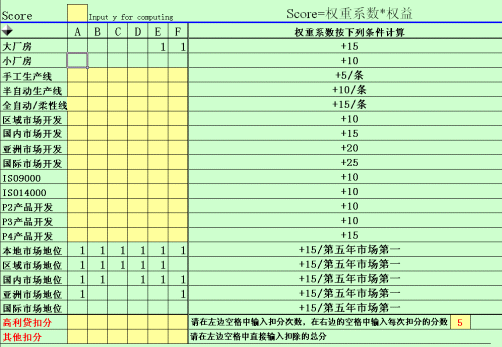 （三）奖项设置比赛设置一等奖1队、二等奖2队、三等奖2队。若实际参赛队伍不足8支，则仅设一等奖1队。四、申诉与仲裁1.裁判长大赛由裁判长进行监督，严格遵守比赛要求，对选手负责，确保裁判员的计分公平，公正，公开，确保比赛的公平公正性。2.申诉如对评判结果有异议，申诉应在分数公布后10分钟内提出现在口头申述，超过时效将不予受理。申述工作由相关指导教师担任，根据申述理由及实际情况，参照省级、国家级比赛的申述处理办法进行。申诉人不得无故拒不接受处理结果。申诉人不满申诉处理结果的，可向就业创业中心提出复议申请。3.仲裁就业创业中心组织相关专家组成校仲裁小组，负责受理比赛中出现的申诉复议并进行仲裁，以保证竞赛的顺利进行和竞赛结果公平、公正。校仲裁小组的裁决为最终裁决，参赛队不得因对仲裁处理意见不服而停止比赛或滋事，否则按弃权处理。五、竞赛结果公示大赛在选手结束比赛后马上评分，并当场公布比赛结果。获奖名单将在就业创业中心网站进行公示。六、其他（一）联系人及联系方式联系人：高碧聪联系方式：0411-86208663（二）其他未尽事宜和本方案的最终解释权归就业创业中心中心所有。33.大学生智慧经济创新创业大赛实施方案一、竞赛规程（一）竞赛名称大学生智慧经济创新创业大赛（二）竞赛目的与意义大赛以培养创新型复合型应用人才为目标，面向全校在校学生，通过对外汇、期货、股票模拟投资的形式，培养学生投资综合判断能力，全面锻炼学生投资业务、掌握投资软件工具及实际动手能力。通过比赛，使学生置身于金融市场，切身体验金融市场竞争的激烈性，激发学生的学习热情，锻炼学生全局观念及创业投资的决断能力，培养学生创业的综合应用与实践能力。（三）参赛对象与要求参赛对象为全校在校本科生。以个人形式报名，不限专业。（四）竞赛内容与方式1.期货实践个人赛期货实践个人赛利用国际先进、高度仿真的虚拟交易系统和金融行为大数据技术，为东北三省一区学生提供一个高度模拟真实环境的实训操作平台，培养学生的投资意识和投资理念。竞赛内容主要包括交易能力测试和理论知识水平测试。交易能力测试以郑商所已上市的所有合约为交易品种，包括期货合约和期权合约。参赛学生可根据真实市场数据和市场规则，经过分析市场行情、制定交易策略，进行模拟投资交易，最终以赛季内参加模拟交易的成绩为评定标准。理论知识水平测试以期货从业人员资格考试的成绩为评定标准。具体比赛细则以实际公布为准。2.商务英语个人赛商务英语个人赛旨在衡量学生对专业知识和技能的熟练程度、创新性以及对英语的掌握程度。参赛学生将通过虚拟仿真平台进行国际贸易商务谈判、会议、会展、商务礼仪、商务文书、招聘等商务英语情景模拟实训。具体比赛细则以实际公布为准。3.跨境电商个人赛跨境电商个人赛通过速卖通、国际站、wish三个平台，进行跨境电商平台运营及跨境电商企业虚拟仿真经营。参赛学生需运用所学知识进行商品选择和发布、平台注册和运营、磋商交易、跨境物流、跨境电商等工作内容。具体比赛细则以实际公布为准。4.股票交易个人赛股票交易个人赛使用行业领先、内容丰富、贴近专业市场的金融教育综合实训平台进行股票交易，考察选手的投资技巧、投资理念和风险意识，提高选手投资实践应用能力。比赛可交易上海证券交易所、深圳证券交易所的所有股票，参赛选手根据真实市场数据和市场规则，经过分析市场行情、制定交易策略，进行模拟投资交易。5.金融创意团队赛金融创意团队赛旨在引导在校大学生用创新思维与国际视野将金融与其他学科或技术相融合，设计出可行项目，并运用所学发现、分析和解决当前社会发展过程中所面临的问题。借用风险投资的运作模式，要求参赛者组成优势互补的团队，提出一项与金融相关，且具有市场前景的技术、产品或者服务。围绕这一技术、产品或服务，以获得风险投资为目的，完成一份完整、具体、深入的创业计划。6.学术论文团队赛学术论文团队赛旨在引导参赛者通过跨专业、跨学科的团队合作方式拓宽综合知识面、提升系统化思维。培养学生利用新兴学科理论和方法分析现实世界、解释现实世界以及预测现实世界的能力。每个参赛团队撰写一篇包含但不限于创意、创新、创业、经济学等相关主题的学术论文。（五）竞赛时间及报名方式竞赛时间：7月，具体参赛时间以实际通知为准，报名方式：参赛选手登录实验中心网站，按规定时间至指定地点完成报名。（六）竞赛环境与设施实验中心“证券投资模拟交易实验室”。二、竞赛组织（一）组织机构主办单位：辽宁对外经贸学院承办单位：资源保障中心、经济学院、外国语学院（二）组织形式大赛设总裁判长一名，由专业教师担任；工作人员若干，由专业教师指定人员担任。三、竞赛规则（一）竞赛规则本届竞赛由期货实践个人赛、商务英语个人赛、跨境电商个人赛、股票交易个人赛、金融创意团队赛和学术论文团队赛六个平行赛事；其中期货实践个人赛、跨境电商个人赛和股票交易个人赛不设答辩环节，竞赛最终成绩为理论课程成绩20%+虚拟竞赛成绩80%，理论课程为4学时线上期货、电商和股票专题课程；商务英语个人赛、金融创意团队赛和学术论文团队赛将设置决赛答辩环节，竞赛最终成绩为初赛成绩60%+决赛成绩40%。关于详细的竞赛规则、评审方式与评分标准，请查阅即将于5月中旬公布的期货实践个人赛、商务英语个人赛、跨境电商个人赛、股票交易个人赛、金融创意团队赛和学术论文团队赛等六个平行赛事的竞赛细则。（二）奖项设置比赛设置一等奖3人、二等奖10人、三等奖30人。一、二、三等奖获奖比例原则上不应超过实际参赛人数的5%、8%、12%。四、申诉与仲裁大赛由裁判长进行监督，严格遵守比赛要求，对选手负责，确保裁判员的计分公平，公正，公开，确保比赛的公平公正性。如对评判结果有异议，申诉应在分数公布后三日内提出现在口头申述，超过时效将不予受理。申述工作由相关指导教师担任，根据申述理由及实际情况，参照省级、国家级比赛的申述处理办法进行。申诉人不得无故拒不接受处理结果。申诉人不满申诉处理结果的，可向实验中心提出复议申请。五、竞赛结果公示比赛结束后第一周公布比赛结果，获奖名单将在实验中心、外国语学院网站进行公示。六、其他（一）联系人及联系方式联系人：楚振宇、谷一星联系方式：0411-86208753、18640866969（二）其他未尽事宜和本方案的最终解释权归承办单位所有。34.大学生电子商务“创新、创意及创业”挑战赛实施方案一、竞赛规程（一）竞赛名称大学生电子商务“创新、创意及创业”挑战赛（二）竞赛意义与目的为了学习贯彻习近平新时代中国特色社会主义思想和党的十九大精神，贯彻落实《国务院办公厅关于深化高等学校创新创业教育改革的实施意见》（国办发〔2015〕36号），进一步激发大学生兴趣与潜能，培养大学生创新意识、创意思维、创业能力以及团队协同实战精神，展示学校创新创业教育成果，积极为省赛和国赛选拔优秀作品。竞赛旨在鼓励学生围绕电子商务创新创业，在三家电子商务、跨境电子商务、电子商务物流、互联网金融、移动电子商务、旅游电子商务、校园电子商务等相关的各个方面进行创意、创新与创业，从而提高专业能力与创新创业素质。（三）参赛对象与要求参赛对象为全校在校本科生，报名时由各学院进行身份审核；教师既可以作为指导老师也可以作为参赛选手（队长或队员）组成师生混合队参赛。参赛选手有两种组队方式（分两类竞赛）（1）学生队：在校大学生作为队长，学生作为队员组队；（2）混合队：高校教师作为队长，但本队中老师人数不得多于学生人数。3.参赛选手每人每年只能参加一个题目的竞赛，一个题目最多5个人参加，其中一位为队长，提倡合理分工，学科交叉，优势结合，可以跨校组队，以队长所在学校为该队报名学校。4.一个在校指导教师最多可以指导三个队竞赛，一个题目最多可以有两名教师和两名企业界导师指导。5.大赛鼓励参赛选手：创新思维、创意设计和创业实施。（四）竞赛内容1.大赛强调理论与实践相结合，校企合作办大赛，大赛主题如下：（1）三农电子商务；（2）工业电子商务；（3）跨境电子商务；（4）电子商务物流；（5）互联网金融；（6）移动电子商务；（7）旅游电子商务；（8）校园电子商务；（9）其他类电子商务。2.参赛队伍应该围绕大赛主题给出具体题目参加竞赛。3.欢迎合作企业围绕大赛主题给出具体题目（见官网公布），引导和指导学生参加竞赛。（五）竞赛时间及报名方式参赛队伍到官方网站（www.3chuang.net）上统一注册（由队长注册），以便规范管理和提供必要的服务。报名时首先选择所在省份及学校并填写基本信息，参赛题目可以在报名时间截止前确定。所有参赛队伍必须由本校“三创赛”负责人在官网上对参赛队伍进行审核通过。二、竞赛组织（一）主办单位：辽宁对外经贸学院（二）承办单位：经济学院三、竞赛规则竞赛组织机构对上交的作品汇总后，将安排时间进行现场答辩或匿名评审，并按照评分规则进行打分排名。最后，按报名作品分数评出一、二、三等奖,并公布晋级省赛名单。评审具体如下。竞赛主要以考察学生能力与素质为重点，评分规则如下。四、申诉与仲裁（一）申诉1.参赛队对不符合本赛项规定的设备、工具、软件，有失公正的评判、奖励，以及对工作人员的违规行为等，均可提出申诉。2.申诉应在比赛宣布成绩后 72 小时以内提出，超过时效将不予受理。申诉时，应按照规定的程序由申诉人向仲裁委员会实名制递交书面申诉报告或者将书面申诉报告拍照上传附件发送至大赛公布的具体邮箱。申诉报告须有申诉人和指导教师的签名。3.参赛队不得采取过激行为攻击工作人员，否则不予受理申诉；在约定时间内，如约定的联系人未到场或中途离开，视为放弃申诉。（二）仲裁1.仲裁委员会负责受理比赛中出现的申诉并进行协商仲裁，以保证比赛的顺利进行和大赛结果的公平、公正。2. 申诉方如认为仲裁不合理，可向赛项执行委员会提出复诉。3.参赛队不得因提起申诉或对申诉处理意见不服而停止比赛或滋事，否则按弃权处理。本赛项不因申诉事件而组织重赛。五、竞赛结果公示竞赛结果将在评审结束后，在经济学院网站公示。六、其他（一）联系人及联系方式经济学院 张馨 QQ：782583993   联系电话：18940870382办公地点：主楼5012（二）其他未尽事宜1.以本年度具体方案为准，由竞赛组委会进行最终解释。2. 若有其他意见或建议请在校赛群里交流。35.大学生数字贸易创新创业大赛实施方案一、竞赛规程（一）竞赛名称大学生数字贸易创新创业大赛（二）竞赛意义与目的1.为增强学生对跨境电商的综合认知，训练学生对跨境电商基本业务操作，提升学生的创新意识和创业能力，助力辽宁省外经贸转型升级。2.本次大赛为落实《国务院办公厅关于深化高等学校创新创业教育改革的实施意见》、《国务院办公厅关于深化产教融合的若干意见》、辽宁省人民政府办公厅《关于深化产教融合的实施意见》及《关于深化普通高等学校创新创业教育改革实施方案》等相关文件精神，深耕创新创业，做实产教融合，全面推行“教、学、做、练、赛”一体化教学模式，建立新形势下数字贸易职业标准。（三）参赛对象与要求参赛对象为全校在校本科生。各学院要配合参赛选手的资格审核，不得弄虚作假。参赛学院自行按照大赛组委会公布的竞赛规程和实施方法，在相关专业学生中组织校内遴选，并在规定的时间内报名参赛。全校预选赛每参赛学院限报10队，每参赛队参赛选手人数限定为2人，每支队伍指导教师1-2名。（四）竞赛内容1.竞赛内容（1）速卖通虚拟竞赛，使用《跨境电商竞赛平台》的速卖通竞赛模块。在模拟的跨境电商企业环境内，完成供应商选择、平台注册与验证、商品发布、营销销售与国际物流等一系列的工作内容。软件对各队的完成速度、商品定价、操作准确率和店铺访问量等方面进行对比自动评分。（2）阿里巴巴国际站虚拟竞赛，使用《跨境电商竞赛平台》的阿里巴巴国际站竞赛模块。选手完成商品的选择和发布、平台注册和运营、磋商交易、物流和汇率等的工作内容。软件根据操作、定价和操作准确率等自动评分。（3）亚马逊虚拟竞赛，使用《跨境电商竞赛平台》的亚马逊竞赛模块。业务操作包括亚马逊平台注册、商品发布、邮寄沟通、海外仓、国际物流等。软件对操作熟练度、营业额和访问量等方面自动评分。2.竞赛方式以速卖通竞赛、亚马逊竞赛和阿里巴巴国际站竞赛三个模块的合计分数为成绩。（五）竞赛时间及报名方式1.竞赛时间（1）报名时间：2022年5月18日-2022年7月15日（2）正式比赛练习阶段：2022年5月18日-2022年6月15日比赛阶段：2022年6月16日-2022年7月31日2.报名方式以小组团队为单位进行报名，填写报名表（见附件），发送至邮箱：yuanweiliang@luibe.edu.cn。（六）竞赛环境与设施跨境电商竞赛平台包括阿里巴巴国际站虚拟仿真运营、速卖通虚拟仿真运营和亚马逊虚拟仿真运营。竞赛平台统一由大赛组委会指定，由上海敏学信息科技有限公司提供支持。二、竞赛组织（一）主办单位：辽宁对外经贸学院（二）承办单位：经济学院 三、竞赛规则（一）竞赛规则总成绩按照跨境电商竞赛平台得分作为最后成绩得分；参加决赛的队伍包括每个参赛单位预赛得分最高的团队和其他预赛得分排名靠前的团队（单个学院参加决赛的团队不大于总数的20%）。（二）评审方式与评分标准由各学院自行组织速卖通、亚马逊和阿里巴巴国际站三个模块竞赛，平台自动打分，队伍分数为两位参赛选手成绩之和。（三）奖项设置竞赛设立一、二、三等奖，一、二、三等奖获奖比例原则上不应超过实际参赛人数的5%、8%、12%。对所有获一等奖的指导教师授予优秀指导教师奖。此外，还将评选出优秀组织奖、团队风采奖等奖项。四、申诉与仲裁举报实行实名制，并要提供相应的证据，匿名举报无效。举报受理由竞赛组委会核查并裁决。书面申诉邮箱：yuanweiliang@luibe.edu.cn五、竞赛结果公示竞赛获奖结果将在经济学院网站进行公示，同时微信平台配合公示。六、其他（一）联系人及联系方式1.竞赛组织联系人联系人：袁伟良  联系电话：18241108313QQ群：4670863512.赛事技术服务联系人：联系人：张宇  联系电话：15600373278电子邮箱：vince1010@163.com关于竞赛组织的通知和其他不明事宜可加入QQ群或与竞赛联系人进行咨询。（二）领队与选手须知1.参赛选手在规定时间内通过邮件报名及组队，报名信息一经提交不予更改。2.参赛人员及项目的信息需正式有效，参赛项目的立意应适应社会发展需要、内容积极向上、选题科学。参赛团队应在指导教师的指导下由团队成员合作完成，比赛过程中应遵从客观、公平、公正、公开的原则进行。抄袭、盗用、提供虚假材料一经发现即刻取消参赛相关权利并自负一切责任。3.请参赛者和指导教师加入相应的QQ群，方便交流及通知。4.参赛者请按照通知时间到达制定地点参加比赛，并携带本人身份证或者学生证，以便工作人员核对信息。（三）其他未尽事宜1.知识产权所有参赛作品必须为原创作品，不存在任何知识产权纠纷和争议。主办单位对参赛作品有展览和发布的权利。2.竞赛安全各指导教师负责各自团队赛场纪律，参赛团队在比赛应严格遵守学校相关管理制度，严格遵守操作规范，确保人身和财产安全，不得损害公共财产和安全。其他未尽事宜以具体竞赛通知为准，本方案最终解释权归承办单位所有。3.在竞赛过程中，参赛选手应确保所使用设备与网络正常。一旦发生掉线、网络卡顿、账号异常、服务器崩溃等无法进行比赛的状况，应立即告知裁判，裁判暂停比赛。异常解决后，由裁判结束暂停，比赛继续。如出现以上异常，未及时告知的，由参赛者自行承担。4.比赛现场禁止在手机和电脑上使用QQ、微信、邮箱等一切聊天工具，现场禁止使用手机（如需使用手机热点为笔记本电脑提供WIFI，需征得现场监督老师同意），不能使用任何技术手段攻击比赛系统或改写后台数据，违规者将被取消参赛资格。5.本方案最终解释权归经济学院所有。附件：36.大学生数字物流与供应链创新创业挑战赛实施方案一、竞赛规程（一）竞赛名称大学生数字物流与供应链创新创业挑战赛（二）竞赛意义与目的为认真落实国务院办公厅《关于深化高等学校创新创业教育改革的实施意见》和辽宁省关于创新创业工作的指导意见的具体行动，全面推动学校创新创业教育工作高质量发展，进一步提升供应链相关专业学生的业务技能、创新思维、创新意识和创新能力，省教育厅举办辽宁省大学生数字物流与供应链创新创业挑战赛。通过大赛，全面推动双创与专业相融合，引导学生深入学习与挖掘本专业的创新创业机会，在创新创业的过程中综合运用本专业知识，进而提高学生的学习能力、研发能力、决策力、执行力、洞察力与商业策划能力等综合能力，使参赛选手了解物流企业和供应链管理相关企业创业过程，掌握企业经营方法，提升创新创业能力。“以赛促学、以赛促改、以赛促建”，以大赛全面推动物流管理相关专业建设和教育教学改革，进一步提升教师教育教学能力，全面提高人才培养质量。（三）参赛对象与要求参赛对象为全校在校本科生。竞赛以团队为单位报名，每队4人，其中设队长1人，参赛人员不得同时加入多支参赛队。参赛队必须配备1名教师担任竞赛指导和领队，负责赛前辅导和参赛的组织工作。参赛队组队可跨年级、专业。（四）竞赛内容1.竞赛内容物流与供应链运营理论知识考核采用现场限时完成的方式，参赛小组合作完成相关考题并在规定时间内提交试卷。企业运营对抗在供应链沙盘软件上进行，参赛选手根据自己创业计划确定的企业发展方向，选择一种或者多种类型的企业进入虚拟市场与其他小组展开竞争与合作。经营结束后根据企业经营的关键指标（含：净资产、投资回报率、市场占有率、库存周转率、准时交货率、运营成本等）对企业经营状况进行综合评分，作为经营对抗的成绩。（注：自选行业对抗时可能存在某种行业过少的情况下，无法达成系统对抗的最低要求，系统会随机分配所属的企业类型，需做好相应准备）。2.竞赛方式竞赛分为两部分，第一部分理论知识考核，第二部分在供应链沙盘软件中展开供应链创新创业运营对抗。本赛事是团体赛，每支参赛队伍4名选手，组成创业团队，竞赛过程以百蝶供应链沙盘软件为平台。（五）竞赛时间及报名方式1.竞赛时间安排报名阶段：2022年6月1日至2022年9月10日校内比赛：2022年9月11日至2022年10月15日（大赛具体时间以组委会正式发布的通知为准）2.报名方式报名电话：86208197(内线：8125) 杨延海老师报名地址：主楼5014二、竞赛组织（一）主办单位：辽宁对外经贸学院（二）承办单位：经济学院三、竞赛规则（一）竞赛规则（一）竞赛规则所有参赛选手处于相同环境:每队4台电脑，队伍之间相对隔离，保证各队在竞赛时的独立性，不受外界干扰。参赛选手凭大赛组委会颁发的参赛凭证和有效身份证件（身份证、学生证）参加竞赛及相关活动，在赛场内操作期间应当始终佩带参赛凭证以备检查。参赛选手应严格遵守赛场纪律，服从指挥，着装整洁，仪表端庄，讲文明礼貌。各地代表队之间应团结、友好、协作，避免各种矛盾发生。参赛选手须提前15分钟入场，入场必须佩戴参赛证并出示身份证和参赛证。不得私自携带任何软硬件工具（各种便携式电脑、各种移动存储设备等）、技术资源、通信工具。按序号入座，检查比赛所需竞赛设备齐全后，由参赛选手确认方可开始比赛。迟到超过15分钟不得入场。竞赛期间不准出场，竞赛结束后方可离场。竞赛过程中，每个参赛队内部成员之间可以互相沟通，不得向裁判、巡视和其他必须进入考场的工作人员询问与竞赛项目的操作流程和操作方法有关的问题，如有竞赛题目文字不清、软硬件环境故障的问题时，可向裁判员询问，成员间的沟通谈话不得影响到其他竞赛队伍。竞赛过程中除裁判和其他必须进入考场的工作人员外，任何其它非竞赛选手不得进入竞赛场地。其它未尽事宜，将在竞赛指南或赛前说明会向各领队做详细说明。（二）评审方式与评分标准1.评审方式系统自动考核与分值权重相结合的综合评分2.评分标准（1）比赛由供应链运营理论考核成绩（30%），供应链创新创业运营方案设计与运营对抗成绩（70%）两部分组成。（2）供应链运营理论考核成绩根据参赛选手的试题评分确定。（3）供应链创新创业运营方案设计与运营对抗成绩根据企业几项关键经营指标根据相应权重以及考生平均水平综合确定。（4）按比赛成绩从高到低排列参赛队的名次。3.理论考核评分标准4.供应链创新创业运营对抗评分标准（三）奖项设置竞赛设立一、二、三等奖，一、二、三等奖获奖比例原则上不应超过实际参赛人数的5%、8%、12%。四、申诉与仲裁（一）申诉1.参赛选手对不符合竞赛规定的设备、仪器，有失公正的检测、评判、奖励做法，以及对工作人员的违规行为等，均可提出申诉。2.申诉时，应递交由参赛队员亲笔签字同意的书面报告，报告应对申诉事件的现象、发生的时间、涉及的人员、申诉依据与理由等进行充分、实事求是的叙述。事实依据不充分、仅凭主观臆断的申诉不予受理。3.申诉时效：本轮次竞赛结束后半小时内提出，超过时效将不予受理申诉。4.申诉处理：赛场专设仲裁工作组受理申诉，收到申诉报告之后，根据申诉事由进行审查，1小时内书面通知申诉方，告知申诉处理结果。申诉人不得无故拒不接受处理结果，不允许采取过激行为刁难、攻击工作人员，否则视为放弃申诉。（二）仲裁1.组委会下设仲裁工作组，负责受理大赛中出现的申诉复议并进行仲裁，以保证竞赛的顺利进行和竞赛结果公平、公正。2.仲裁工作组的裁决为最终裁决，参赛队不得因对仲裁处理意见不服而停止比赛或滋事，否则按弃权处理。本赛项在比赛过程中若出现有失公正或有关人员违规等现象，参赛选手可在比赛结束后半小时之内向赛项仲裁组提出申诉。大赛采取两级仲裁机制。赛项设仲裁工作组，大赛执委会设仲裁委员会。大赛执委会选派人员参加赛项仲裁委员会和仲裁组工作。赛项仲裁工作组在接到申诉后的1小时内组织复议，并及时反馈复议结果。复议仲裁结果为最终结果。五、竞赛结果公示竞赛结果在经济学院网站上进行公示。六、其他（一）联系人及联系方式杨延海老师：13998520960（二）其他未尽事宜1.知识产权获奖作品将在比赛结束后统一在大赛官网中进行展示，大赛组委会和学生同时保留参赛作品的版权。2.其他其他不明事宜，可咨询竞赛组委会。37.“互联网+”快递业大学生创新创业大赛实施方案一、竞赛规程（一）竞赛名称“互联网+”快递业大学生创新创业大赛（二）竞赛意义与目的竞赛旨在深化高校创新创业教育改革，把创新创业教育融入人才培养，促进创新创业教育与思想政治教育、专业教育紧密结合，构建德智体美劳“五育平台”，切实提高大学生创新精神、创业意识和创新创业能力。鼓励广大青年扎根我国快递业了解行业发展，在创新创业中增长智慧才干，锤炼意志品质，把激昂的青春梦融入伟大的中国梦。推动大赛创新创业成果的展示和转化，推进“互联网+”快递的深度融合，促进快递业高质量发展，推进“人才强邮”战略深入实施，培养造就一支能够肩负起振兴行业使命、具有过硬专业技能和强烈创新意识的高层次高水平人才队伍，为全面建成与小康社会相适应的现代邮政业、开启邮政强国建设新征程奠定基础。（三）参赛对象与要求竞赛为全校在校本科生，以5人组成一个队伍自愿参赛，组队可跨年级、专业，报名时应确定一名选手为参赛队队长，队长负责所有代表队的内外事务；每小组应有1-2名指导教师负责竞赛活动的联系、组织及学生参赛指导。竞赛内容    大赛以提交作品和现场答辩方式为主，作品分创新产品设计、工作流程优化、创业计划实施三大类，现场答辩就创新创业作品进行讲解和回答问题。（五）竞赛时间及报名方式竞赛时间:9月竞赛地点：众创空间二、竞赛组织（一）主办单位：辽宁对外经贸学院（二）承办单位：经济学院三、竞赛规则（一）作品展示作品展示环节主要是由参赛团队通过 PPT 进行作品的现场展示，内容主要包括作品介绍、市场分析及定位、商业模式、营销策略、财务分析、风险控制、团队介绍等。参赛团队可以在规定的时间内利用文本、图片、视频、实物和情景模拟、角色扮演等各种形式展示作品。作品展示环节时间不超过 10 分钟，参赛团队可以指定团队中任意一名成员进行 PPT 陈述，如果还有其它形式的作品展示，总用时也须控制在 10 分钟以内。（二）现场答辩现场答辩环节主要是参赛团队现场回答评审专家的相关提问。作品展示及现场答辩过程中，语言表达简明扼要，条理清晰。现场答辩环节时间不超过 10 分钟，参赛团队的所有成员都可以回答评审专家的相关提问。 申诉与仲裁(一)申诉1.参赛队对不符合竞赛规定的设备、仪器，有失公正的检测、评判、奖励做法，以及对工作人员的违规行为等，均可提出申诉。 2.申诉时，应递交由参赛队领队亲笔签字同意的书面报告，报告应对申诉事件的现象、发生的时间、涉及的人员、申诉依据与理由等进行充分、实事求是的叙述。事实依据不充分、仅凭主观臆断的申诉不予受理。 3.申诉时效：竞赛结束后半小时内提出，超过时效将不予受理申诉。 4.申诉处理：赛场专设仲裁工作组受理申诉，收到申诉报告之后，根据申诉事由进行审查，半小时内书面通知申诉方，告知申诉处理结果。申诉人不得无故拒不接受处理结果，不允许采取过激行为刁难、攻击工作人员，否则视为放弃申诉。 （二）仲裁1.组委会下设仲裁工作组，负责受理大赛中出现的申诉复议并进行仲裁，以保证竞赛的顺利进行和竞赛结果公平、公正。 2.仲裁工作组的裁决为最终裁决，参赛队不得因对仲裁处理意见不服而停止比赛或滋事，否则按弃权处理。 本赛项在比赛过程中若出现有失公正或有关人员违规等现象，代表队领队可在比赛结束后半小时之内向赛项仲裁组提出申诉。大赛采取两级仲裁机制。赛项仲裁工作组在接到申诉后的半小时内组织复议，并及时反馈复议结果。仲裁委员会的仲裁结果为最终结果。 竞赛结果公示比赛结束后将在经济学院网站对所有小组总成绩进行公示。六、其他（一）联系人及联系方式校赛联系qq群：367613404联系人：张馨、王宇楠老师报名地址：主楼5012（二）其他未尽事宜    每年校赛会对接省赛、国赛，细节之处也会与时俱进调整，其他未尽事宜会在校赛执行之前发布。38.大学生财税智能应用创新创业大赛实施方案一、竞赛规程（一）竞赛名称大学生财税智能应用创新创业大赛（二）竞赛意义与目的 意义：引领和促进学生精细精准化学习，实现“学”向 “用”的转化和团队合作能力与创新创业能力的提高。进一步检验我校财税及相关专业教学改革成果，激发学生生关注和参与财税及相关专业教学改革的主动性和积极性，全面提高学生的财税专业知识和财经专业素养。目的：1.让学生从企业经营管理角度审视企业财务、涉税、运营、管理 等多项企业活动，从而在企业真实业务处理工作中，考察学生的专业知识、税收筹划、职业素养和综合能力，锻炼学生的决策能力、 税收筹划能力、分析能力、风险管控能力、团队协作能力，全局观念和战略性思维；2.增强学生智能化转变的意思和思维，实现学生创业创业思维，增加学校创业创业教学改革。（三）参赛对象与要求参赛对象：具备扎实经管理论知识的我校各年级、专业在校生，每队3名参赛选手、指导老师不超过2名。（四）竞赛内容竞赛内容：1.涉及的主要知识板块:财税职业道德，财税理论与税制改革，财务会计，成本会计，税务会计，税收实体法，税收程序法，国际税收，税收筹划。2.涉及的能力训练与培养:（1）从企业经营角度，训练与培养学生的经济业务会计核算、财务数据分析、税务处理、税收筹划等多种能力。（2）精准理解与运用税收政策法规，训练与培养学生的企业税务风险控制能力。（3）团队分工协作与沟通协调能力。（4）创新思维与快速应变能力。竞赛方式：1.所有参赛的成员都必须同时参赛答题，并根据答题情况评分。2.参赛题目考核的内容主要围绕企业税务专员、税务会计和财务主管三个岗位相关的业务知识和技能。3.比赛首轮答题采用纸质试卷，个人总得分前45人进入第二轮；第二轮采用上机答题形式，以团队形式（三人一组）参加答题，总得分前3名的参赛团队获胜。（五）竞赛时间及报名方式竞赛时间：9月报名方式：自由组队、网络报名二、竞赛组织	（一）主办单位：辽宁对外经贸学院（二）承办单位：会计学院大赛将由会计学院竞赛工作小组及参赛小组指导教师负责竞赛的组织、指导、评审、筹备和协调工作。三、竞赛规则竞赛总规则：合理、公平、公正、公开团队比赛：选手3人自由组队，以小组为单位组队参加大赛；实名制参赛，每个参赛者只能代表一支队伍参加比赛，本着诚实诚信的原则，比赛全过程仅限本人参与，如查出参赛者和报名者不符，将取消参赛资格；参赛队由指导教师统一报名至学校负责人，参赛院校负责人至大赛官网注册，注册后即可申请试用账号，熟悉比赛平台。试用期间所做的任何数据不计入最后成绩；参赛选手须按照规定时间参加所报赛程，否则视为弃权；每场比赛参赛队需在规定时间内完成系统的要求，如无法完成，系统将会进行相应的扣分处理；赛区服务器将于比赛前一天下午开放，供参赛者进行网络测试，测试主要目的有两个：（1）熟悉流程；（2）测试网速。要求所有参赛选手积极参加。所有测试数据在测试结束后清零，与正式比赛无任何关系。如由于不可抗力因素导致参赛队比赛数据丢失或中断，赛务组不承担相应责任。竞赛设立一、二、三等奖，一、二、三等奖获奖比例原则上不应超过实际参赛人数的5%、8%、12%。四、申诉与仲裁（一）申诉对于有失公平的评判或工作人员的违规行为，参赛团队或各人可以提出申诉。申诉时，个人或者团队应提交书面报告，并描述申诉事件内容、时间、涉及人员等实事求是的客观事实。申诉应在大赛颁奖前进行，逾期不予处理。（二）仲裁竞赛设置仲裁组，负责对大赛中申诉的仲裁。仲裁组在收到申诉申请后应进行及时准确的复查。五、竞赛结果公示竞赛获奖结果将在会计学院网站进行公示，同时微信平台配合公示。  六、其他（一）联系人及联系方式联系人：康丹联系电话：13309851757邮箱：191828026@qq.com（二）其他 各指导教师负责各自团队赛场纪律，参赛团队在教室比赛应严格遵守学校相关管理制度，严格遵守操作规范，确保人身和财产安全，不得损害公共财产和安全。其他未尽事宜以具体竞赛通知为准。39.大学生市场调查与分析大赛实施方案一、竞赛规程（一）竞赛名称大学生市场调查与分析大赛（二）竞赛目的与意义贯彻落实教育规划纲要，全面构建应用型高等教育体系，推进高等学校创新人才培养模式改革，充分发挥创新创业训练及学科和技能竞赛在创新人才培养中的作用，锻炼大学生市场调查与统计分析能力，切实将所学知识运用于社会实践。（三）参赛对象与要求辽宁对外经贸学院全日制在校本科生可以组队参赛，专业不限。报名以学校为单位，每个参赛队学生不超过五人，指导老师不超过两人。（四）竞赛内容各参赛队自选题目，设计调查方案和调查问卷，通过完整的市场调查过程获得样本数据，采用合理的方法分析数据，形成市场调查报告。市场调查报告及调查问卷以电子文档形式报送竞赛组委会。调查的样本容量应不少于300，市场调查报告应不少于8000字。（五）竞赛时间及报名方式1.竞赛时间校赛作品提交截止时间2023年3月5日。2.报名方式以学院各系或指导老师为单位，将参赛报名表（附件1）及汇总表（附件2）电子版2022年10月26日前进行网考报名工作（不接受个人报名），网考报名费（30 元/人）统一汇到指定银行账户，  开户名称：王玲开户银行：中国银行账号：6217 8605 0000 2436 667并将确认参加网考的学生信息汇总表（附件 2：参加网考学生信息汇总表）发送至竞赛邮箱644726557@QQ.com，请注明“xx大学市场调查与分析大赛报名”。（六）竞赛环境与设施1.场地用电:交流电220V2.计算机和投影仪二、竞赛组织（一）组织机构主办单位：辽宁对外经贸学院承办单位：管理学院（二）组织形式成立竞赛组织委员会，负责竞赛的具体组织实施；聘请专家成立竞赛专家委员会，负责竞赛的评审工作。三、竞赛规则（一）竞赛规则本科组设知识赛和实践赛两个竞赛环节。其中，知识赛为个人赛，采取在线网考方式。个人知识赛合格的选手自行组队参加实践赛，每个团队由3-5名选手组成。竞赛形式为提交市场调查报告，参赛队须根据大赛通知要求按时提交电子版及打印版市场调查报告。大赛成绩由评审专家根据作品水平综合评定。（二）评审方式与评分标准1.知识赛网考，拟于2022年11月1日至11月30日举行（10月20日-10月31日在线模拟），每个考生可根据自身情况任选一次或二次考试。通过率取 本校实际参加网考人数的70%，网考成绩60分及以上的全部通过。2.网络评审由评委处评阅参赛作品，按指导教师评委回避原则将全部作品排序，取前40-70%的作品评审一、二等奖，余下30—60%为获得部分三等奖和不获奖作品。3．省赛现场赛过程中，大赛评审委员会的评审工作分小组评审和集中评审两个阶段。4．小组评审：根据参赛作品的数量按内容分成若干组，评审委员亦划分成相应个评审小组。评审委员会本着“公平、公正、公开、科学、规范”的原则，通过设计资料审阅等程序，从参赛作品的选题、方案设计、结构设计和制作等方面，对作品的合理性、创新性、实用性、先进技术的应用等进行评审，对每件作品进行打分。5．每小组的作品按得分排序，由评审小组按一定比例，提出本组作品获奖的建议名单。6．集中评审：对各小组上报的获奖建议名单，评审委员会将采取合议的方式，对其中一部分参赛作品进行复审，通过投票（或打分），确定拟获一、二、三等奖的获奖名单予以公示，按照经公示后无异议的作品确定获奖名单。（三）奖项设置竞赛设立一、二、三等奖，一、二、三等奖获奖比例原则上不应超过实际参赛人数的5%、8%、12%。四、申诉与仲裁1.各参赛团队可以在结果公示期内就竞赛结果提出申诉意见。大赛组委会评审委员会负责受理申诉。受理申诉的重点是违反竞赛章程的行为，包括报告抄袭、不公正的评比等。对于要求复评以提高获奖等级的申诉，原则上不予受理。公示期结束后的申诉原则上不予受理。2.申诉须以书面形式提出。个人提出的申诉，须写明本人的真实姓名、单位、通信地址（包括联系电话或电子邮件地址等），并有本人的亲笔签名；单位提出的异议，须写明联系人的姓名、通讯地址（包括联系电话或电子邮件地址等），并加盖公章。匿名提出的申诉不予受理。3.大赛组委会对提出申诉的个人或单位信息予以保密。与申诉有关的相关部门，要协助大赛组委会对异议进行调查，并提出处理意见。大赛组委会在申诉期结束后10个工作日内向申诉人答复处理结果。五、竞赛结果公示竞赛结果将在决赛结束2日内在管理学院网站进行公示，公示期为3天。六、其他（一）联系人及联系方式联系人：王玲联系电话：13842880369  电子邮箱：644726557@qq.om通讯地址：主楼5004 （二）教师与选手须知提交3份调查报告和3份2000字左右的摘要。（三）其他未尽事宜1.知识产权所有参赛作品必须为原创作品，不得存在任何知识产权纠纷或争议。主办单位对所有参赛作品有出版、发布、展览等权利。2.其他本方案最终解释权归承办单位所有。40.大学生网络营销技能大赛实施方案一、竞赛规程（一）竞赛名称大学生网络营销技能大赛（二）竞赛意义与目的随着互联网经济发展，网络营销在生产活动中的重要性不断提升，互联网营销师、全媒体运营师已成为国家人社部备案的新职业，新增了大量就业岗位。为顺应“互联网+”新经济发展趋势，培养大学生网络营销技能，充分展示大学生创新创业教育成果，特举办辽宁省大学生网络营销技能大赛。本次大赛旨在挖掘创新网络营销形式、促进网络营销相关专业人才培养、提升创新应用互联网营销工具与平台的实践能力。（三）参赛对象与要求参赛对象为全校在校本科生。本赛项为团体赛，每个团队3到5人（含团队负责人），指导教师不超过2人，参赛成员专业不设限制，以学院为单位组队参赛。以团队为单位报名参赛，不接受个人报名，每名参赛学生只能参加一个团队，一旦报名后不得增加、更换队员和指导教师。（四）竞赛内容1．网络营销策划赛道以辽宁本土产品及服务为对象进行品牌宣传、品牌推广、开拓网络营销渠道、设计并推广网络广告、利用网络平台设计网络营销的活动方案。鼓励参赛团队创新应用互联网平台与工具开展网络营销策划，如微电影、短视频等新媒体技术、新媒体工具，为企业提供有商业价值的网络营销解决方案。提交内容：（1）网络营销策划书：网络营销策划书以PDF格式提交，表达言简意赅、逻辑性强、视觉呈现美观。主要内容包括：营销环境分析（行业分析、消费者分析），目标市场（市场细分、品牌定位），网络营销策略（产品、价格、渠道、促销），网站建设推广、财务分析等，策划书字数不少于6000字；（2）新媒体短视频：参赛团队围绕企业产品及品牌形象，创作一段原创直播短视频，要突显特色及差异化，利用新媒体、新技术助推辽宁地方经济发展，视频长度为60-90秒。2．网络营销数据分析赛道以辽宁本土产品及服务为对象，以提升其品牌影响力、知名度、消费者忠诚度、满意度进而提高其盈利能力为主要目的，通过发放在线网络问卷（如问卷星），收集足量的数据，分析数据并进行可视化，探寻问题症结，设计有针对性的营销策略并预测结果，最终选取最佳营销方案，用以支持商业决策。提交内容：调查问卷及调研报告：通过问卷星设计、发放问卷，并撰写专业的调研报告。要求有效问卷数量足够，问卷设计专业，问题紧紧围绕主题，问句严谨没有任何歧义；调研报告要求图表美观大方，内容精炼，语句通畅，逻辑性强，结论可靠，格式符合统一要求。主要内容可包括：调研背景、主要目的，样本来源、数据收集方法及过程，结果分析，数据可视化，主要结论，应对策略、解决方案，预测或展望等，报告字数不少于6000字，有效样本数量不低于200。（五）竞赛时间及报名方式1．竞赛时间第一阶段：院赛及作品提交（2022年5月20日-6月10日）各学院将“报名汇总表”电子版一并发送到组委会邮箱18840861311@163.com，并注明邮件主题为“xx学院-报名汇总表”。与此同时，参赛团队在截止时间前将参赛作品一并发送到组委会邮箱18840861311@163.com。提交作品的统一要求1. 除标题页外，在其他页不要直接出现学院及参赛队的信息。2．各参赛学院在提交报告时请统一以学院为单位提交。3．第一赛道提交统一格式为：策划方案pdf格式，短视频MP4格式；名称统一格式为: 第1赛道队伍名+题目；第二赛道参赛参赛提交统一格式为：调研报告（需附带空白调查问卷）pdf，名称统一格式为: 第2赛道队伍名+题目。4．最终提交的调查报告应当包含匿名版和非匿名版两篇，匿名版的文档名称应在队伍名+题目后面标明（匿名版）。匿名版报告中不得出现参赛队员和指导老师的信息，否则作品作废。例：名称：XXX（队伍名）- XXXXXX（题目）.pdfXXX（队伍名）-XXXXXX（题目）（匿名版）.pdf第二阶段：决赛（2022年6月10日-6月20日）由大学生网络营销技能大赛评审委员会对参赛作品进行评审，遴选出决赛候选作品（获得二等奖以上奖项），原则上推荐总上报作品的50%入围省赛。二、竞赛组织（一）主办单位：辽宁对外经贸学院（二）承办单位：管理学院三、竞赛规则（一）竞赛规则各参赛学院择优推荐不超过6支队伍参加决赛，全校综合排名前3的团队入围省赛。（二）评审方式与评分标准1.评审方式校赛由各院校自行开展。省赛由组委会组织，竞赛评分严格按照公平、公正、公开的原则设定。2.评分标准初赛评分标准由各院校根据决赛内容自行设定。决赛将多维度、全方位地考察参赛团队的表达言简意赅、逻辑性强、视觉呈现美观。主要内容包括：营销环境分析（行业分析、消费者分析），目标市场（市场细分、品牌定位），网络营销策略（产品、价格、渠道、促销），网站建设推广等，策划书字数不少于6000字。其中参赛团队围绕企业产品及品牌形象，创作一段原创直播短视频，要突显特色及差异化，利用新媒体、新技术助推辽宁地方经济发展，视频长度为60-90秒。调查问卷及调研报告，将考察有效问卷数量，问卷设计专业性，问题紧紧围绕主题，问句严谨没有任何歧义；调研报告要求图表美观大方，内容精炼，语句通畅，逻辑性强，结论可靠，格式符合统一要求；考察学生数据分析和可视化能力，提出有效策略和解决问题，以及预测发展的综合能力，报告字数不少于6000字，有效样本数量不低于200。（三）奖项设置竞赛设立一、二、三等奖，一、二、三等奖获奖比例原则上不应超过实际参赛人数的5%、8%、12%。四、申诉与仲裁举报实行实名制，并须提供相应证据，匿名举报无效。举报受理由竞赛组委会核查并裁决。书面申诉邮箱：18840861311@163.com五、竞赛结果公示竞赛结果将在决赛结束2日内在管理学院网站进行公示，公示期为3天。六、其他（一）联系人及联系方式联系人：于国宏联系电话：0411-86208752咨询QQ 号: 比赛官方QQ群    邮箱：18840861311@163.com地址：主楼5003（二）其他未尽事宜1.知识产权所有参赛作品应具有原创性，所有参赛作品不得抄袭，参赛作者应确认其参赛作品将不会涉及侵权，如有任何相关的法律纠纷，其法律责任由参赛作者本人承担。作品知识产权归作者所有。大赛组委会对本次大赛的参赛作品享有推介、展示、出版及其他形式的推广宣传等权利。未经作者授权，任何单位、个人和第三方不得将本次大赛的作品进行再设计、生产、销售、宣传、出版、展览及其他形式的推广宣传等，否则作者有追究法律责任的权利。对于具有产业化前景的参赛动漫作品，大赛组委会可以组织参赛者与本地制造企业对接，将设计成果产业化。2.本方案最终解释权归承办单位所有。41.大学生电商直播大赛实施方案一、竞赛规程（一）竞赛名称 大学生电商直播大赛（二）竞赛意义和目的大赛依托国内主流直播平台，多渠道助力辽宁省本地产品销售、促进休闲农业及乡村旅游市场开拓，成为搭建地方文旅推介、打造地方名片、亮相展示的宣传推广平台，引导和培育经济新业态，发展壮大电商主体，助力地方经济健康、持续发展。大赛打造直播创业生态圈，充分适应新常态下经济社会发展对电商直播运营人才需求的变化，引领广大学生专业技能的提升。（三）参赛对象与要求辽宁对外经贸学院全日制在校本科生可以组队参赛，专业不限。报名以指导教师为单位，每支参赛队由3-5名参赛选手、不超过2名指导教师组成。（四）竞赛内容大赛以电商直播相关知识与技能为核心，分为创意短视频、直播电商商业计划书、直播带货路演三项内容。其中，前两项为校内比赛项目。学校将根据前两项结果，推荐队伍总数50%的优秀团队参加省赛。（1）创意短视频：参赛团队围绕“发现美、爱辽宁” 主题，自行选择辽宁特色产品、旅游景区、家乡印象等，创作一段原创直播短视频，要突显人美物美事美景美，利用新媒体、新技术助推辽宁地方经济发展。视频长度为60-90秒。（2）直播电商商业计划书：电商直播商业计划书围绕创意短视频主题内容完成，方案不少于5000字。校赛成绩组成：创意短视频成绩×40%+直播电商商业计划书成绩×60%。（五）竞赛时间及报名方式1.竞赛时间校内比赛：2022年5月15日-2022年6月15日 2.报名方式所有参赛队伍必须以学校为单位在辽宁省大学生创新创业管理共享平台进行注册报名。请各参赛团队于6月15日前登录辽宁本科教学网(www.upln.cn)大学生创新创业竞赛网页，在“大学生创新创业教育”模块进入，或直接登录（http://cxcy.upln.cn）网站进入平台，在线填写报名登记表报名。3.作品提交2022年6月15日前，各参赛组长负责将作品上传至百度网盘（并将链接和提取码告知组委会胡雯晓老师，QQ：402452765 ）。汇总文件应包含《报名登记表》电子版、创意短视频、直播电商商业策划书，具体要求如下：（1）汇总文件标题格式为：团队名称+辽宁对外经贸学院电商直播大赛；（2）子文件以参赛作品名称命名，其中应包含：《报名登记表》电子版；创意短视频，命名为：短视频名称+参赛组长姓名+手机号；电商直播商业策划书，命名为：策划书名称+参赛组长姓名+手机号。（六）竞赛环境与设施1.场地用电:交流电220V2.计算机和投影仪二、竞赛组织（一）主办单位：辽宁对外经贸学院（二）承办单位：管理学院成立竞赛组织委员会，负责竞赛的具体组织实施；聘请专家成立竞赛专家委员会，负责竞赛的评审工作。三、竞赛规则（一）评审规则提交作品至竞赛组织委员会，由组委会进行初评，符合参赛条件的作品方能入选校赛。（二）竞赛规则学校将择优推荐不超过在平台报名数50%的团队参加省赛。创意短视频、直播电商商业计划书省内累计综合排名前50%的团队入围省赛的直播带货现场路演环节。（三）评审方式与评分标准1.评审方式组委会将严格按照公平、公正、公开的原则，对各参赛队伍的作品多维度、全方位地进行评判。2.评分标准创意短视频将考察参赛团队的电商直播运营能力、团队合作能力、交流沟通能力、创新创业能力；商业计划书将考核团队的营销策划能力、运营决策、数据分析、创新思维及分析问题、解决问题的能力。（四）奖项设置竞赛设立一、二、三等奖，一、二、三等奖获奖比例原则上不应超过实际参赛人数的5%、8%、12%。四、申诉与仲裁举报实行实名制，并须提供相应证据，匿名举报无效。举报受理由竞赛组委会核查并裁决。书面申诉邮箱：liaoning_ds@163.com。五、竞赛结果公示竞赛结果将在决赛结束2日内在教务处及管理学院网站进行公示，公示期为3天。六、其他（一）联系人及联系方式联系老师：胡雯晓，QQ：402452765各参赛团队队长QQ群：812176400  入群请备注学院+姓名（二）领队与选手须知1.参赛选手在规定时间内在网站上报名及组队，一名学生只能参加一个团队。团队在平台完成报名后不得增加、更换队员和指导老师。2.参赛作品内容应积极向上、选题科学。参赛团队应在指导教师的指导下由团队成员合作完成，比赛过程中应遵从客观、公平、公正、公开的原则进行。抄袭、盗用、提供虚假材料一经发现即刻取消参赛相关权利并自负一切责任。  （三）其他未尽事宜1.知识产权所有参赛作品必须为原创作品，不存在任何知识产权纠纷和争议。创意短视频应该正面、正能量宣传制作，践行社会主义核心价值观。应为原创视频，不能侵权，抄袭、盗用、提供虚假材料或违反相关法律法规，一经发现即刻丧失参赛资格并自负一切法律责任。大赛组委会具有免费择优使用参赛作品开展宣传的权利，参赛即视为认同本条款。2.其他其他未尽事宜以具体竞赛通知为准，本方案最终解释权归承办单位所有。42.精创教育杯大学生创新创业大赛实施方案一、竞赛规程（一）竞赛名称精创教育杯大学生创新创业大赛（二）竞赛目的与意义为贯彻落实国务院办公厅《关于进一步支持大学生创新创业的指导意见》（国办发【2021】35号）中“全面贯彻党的教育方针，落实立德树人根本任务，立足新发展阶段、贯彻新发展理念、构建新发展格局，坚持创新引领创业、创业带动就业，支持在校大学生提升创新创业能力，支持高校毕业生创业就业，提升人力资源素质，促进大学生全面发展，实现大学生更加充分更高质量就业”的总体要求，搭建校内专业交流平台，激发学生创新创业热情，切实提高学生的实践能力、创新能力和就业能力，锻炼学生战略思维、团队精神和市场意识，推进实践育人工作开展，提高人才培养质量。（三）参赛对象与要求1.参赛对象为学校各专业本科在校生、年级不限。2.参赛学生在指导教师的辅导下，以团队的方式参加竞赛。每个团队由2-5名在校学生（须为创业项目的实际成员）和1-2名指导教师组成，每名学生只能参加1个团队，不可跨团队交叉组队，教师可跨团队指导，不可跨校组队。3.每个参赛团队需设总经理1名（兼队长），队长为本团队的联系人，原则上队长不可替换（特殊情况需向竞赛组委会报备）。4.竞赛团队需自行起名，队名不超过12个字符（即不超过6个汉字或12个英文字母（含空格）），团队名称不能透露所在院校名称，需符合社会主义核心价值观，不起低俗不雅的团队名称。（四）竞赛内容1.竞赛内容大赛设有3个比赛项目，分别是：知识赛、软件模拟比赛、创业商业计划书比赛，见各项比赛具体实施细则。知识赛阶段采用个人赛的形式，以统一闭卷机考的方式进行，即在线进行知识测评，知识赛合格（60分及以上）的参赛选手获得资格组队参加校赛、区域赛和全国总决赛。（2）软件模拟比赛采用团体赛的形式，由知识赛合格的学生（须为项目的实际成员）自行组成团队，采用线上软件模拟比赛。软件使用浙江精创教育科技有限公司提供的《创新创业实战模拟竞赛对抗平台》（在线进行软件操作）。（3）创业商业计划书比赛创业商业计划书内容要求：方案语言为中文；PDF文档，A4纸排版，不少于3000字，中文正文宋体小四，英文正文Times New Roman小四；需单独设计封面（无需单独设置为一个文件，作为首页与商业计划书内容放在一起，一份PDF文件即可），封面内容包含竞赛组别（本科组）、团队名称、项目名称，其他信息均不出现；调查问卷和结果以附录形式体现，放置在方案最后，如有其他证明材料，如专利证书、授权书、营业执照等，一并放置在商业计划书最后。创业商业计划书还需递交本创业项目方案展示陈述PPT，要求不少于20页，大赛组委会电脑统一为OFFICE365，请注意PPT版本，以免比赛播放时出现问题。创业商业计划书和PPT内容均不得出现任何有关本参赛院校系部名称的相关信息和Logo等内容，一经发现将扣除相应分数。2.竞赛方式知识赛合格（60分及以上）的参赛选手自行组成团队参赛。比赛采用线上软件模拟赛与创业商业计划书评审相结合的方式进行。各参赛团队综合成绩为软件模拟赛成绩*70%+创业商业计划书*30%。（五）竞赛时间及报名方式1.竞赛时间知识赛时间2022年5月8日（具体时间如变化，会另行通知），软件模拟比赛时间2022年6月11日、12日两天（具体时间如发生变化，会另行通知），创业商业计划书比赛作品提交截止时间2022年7月10日。2.报名方式（1）各指导老师2022年4月27日之前，将知识赛报名费（30元/人）统一汇到指定银行账户（不接受学生个人报名）。开户名称：许彩霞开户银行：中国银行账号：6217 8605 0000 2252 304（2）各指导老师2022年4月27日之前将参赛报名表（附件1）及参加知识赛网考的学生信息汇总表（附件2）电子版发送至大赛邮箱1278452054@qq.com，命名：“xx教师-辽宁对外经贸学院商业精英挑战赛（精创教育杯）创新创业大赛报名材料”。（六）竞赛环境与设施竞赛在学校实验中心机房进行，需设置网络环境。应用软件：使用浙江精创教育科技有限公司提供的《创新创业实战模拟竞赛对抗平台》二、竞赛组织（一）组织机构1.主办单位：辽宁对外经贸学院2.承办单位：管理学院3.支持单位：浙江精创教育科技有限公司（二）组织形式成立竞赛组织委员会，负责竞赛的具体组织实施；聘请专家成立竞赛专家委员会，负责竞赛的评审工作。三、竞赛规则（一）评审方式1.软件模拟比赛竞争对抗每期结束后由系统自动评分，竞赛组委会办公室秘书处对参赛作品进行资格初审后，提交评奖委员会进行评审。2.评奖委员会采取集体评议、评委打分方式，对参赛作品进行评审。3.大赛评审委员会实际参加评审的人数必须达到应到会评委人数的三分之二以上，评奖结果方为有效。（二）评奖原则和标准1.评奖坚持公平、公正、公开的原则，严格标准，以质论奖。2.作品应具有原创性、感染力、时效性及与主题的相关性。3.具体评分标准见各项比赛实施细则。（三）奖项设置竞赛设一、二、三等奖、优秀奖。其中一等奖占比5%、二等奖占比8%、三等奖占比12%、优秀奖占比25%。以上获奖所有团队将推荐参加区域赛（学校最终推荐参加区域赛团队上限为30支）。四、申诉与仲裁竞赛双方对评委评判结果等相关事宜存有异议的，可以向竞赛组委会仲裁委员会提出申诉。仲裁委员会处理结果为最终结果。组委会将组织赛事仲裁工作组在接到申诉后的1小时内组织复议，并及时将复议结果告知申诉方。申诉方对复议结果仍有异议，可向学校创新创业中心提出申诉，以创新创业中心组织的仲裁工作组的仲裁结果为最终结果。 申诉方不得以任何理由拒绝接收仲裁结果；不得以任何理由采取过激行为扰乱赛场秩序。五、竞赛结果公示竞赛结果在辽宁对外经贸学院管理学院网站进行公示，供各界监督、评议。六、其他（一）联系人及联系方式联系人：许彩霞联系电话：86208752联系邮箱：1278452054@qq.com  办公地址：主楼5007教师参赛QQ群：785804287学生参赛QQ群：914509734（二）选手须知 1.所有报名参赛的选手必须提供个人信息和准确的电子邮箱及手机号。没有报名的选手不能参加比赛。参赛选手提供的个人信息须准确、真实。如经组委会查证与真实情况不符，将取消其参赛资格。2.参赛选手应秉持诚信态度，不得作弊。如经组委会查实有抄袭或作弊情况，将永久取消该选手参赛资格并按照学校学生手册相关管理规定予以纪律处分。3.现场软件模拟比赛参赛选手需按要求准时进入准备室，提前出示身份证和学生证（证件不全者不允许参赛），在准备室不允许与外界联系（关掉所有通讯工具）。
    4. 参赛选手比赛过程中不得表述所在学院、班级等信息，否则取消比赛成绩。比赛后不得返回准备室。（三）其他未尽事宜1.知识产权竞赛涉及的知识产权归辽宁对外经贸学院所有。2.竞赛安全（1）决赛阶段的题目应严格保密，任何人不得向外透露有关题目的任何内容。（2）参赛选手应服从组委会的安排和管理，自觉遵守活动的各项规定，若有违反，组委会有权取消参赛资格。3.其他（1）以上赛制如有变化，以组委会最终公布为准。（2）本方案最终解释权归承办单位所有。（3）其他未尽事宜请参照《2022年全国高校商业精英挑战赛“精创教育杯”创新创业竞赛实施细则》。43.大学生农业经济建模大赛实施方案一、竞赛规程（一）竞赛名称大学生农业经济建模大赛（二）竞赛目的与意义竞赛目的在于激励广大学生学习农业经济知识、应用农业经济进行创新创业的积极性，提高运用农业经济方法及技术，建立经济模型，反映农业高质量发展及解决三农问题。为解决农业经济热点难点问题提供可借鉴的思路和启示。（三）参赛对象与要求参赛对象为全校在校本科生，专业不限。参赛者以自由组队参赛，每队3-5人，可聘请指导教师1-2名。每名参赛队员只能参加一个参赛队，不得跨队参赛。（四）竞赛内容与方式大赛论文选题分为“统计建模类”、“大数据应用类”、“市场调查分析类”和“最优化建模类”四类，参赛队自定论文题目。“统计建模类”论文以选题的有效性、假设的合理性、建模的创造性、结果的正确性和表述的清晰性为主要标准。“大数据应用类”论文以统计模型和探索处理过程的合理性，批量数据背后的信息准确性挖掘为主要标准。“市场调查分析类”论文以选题的实效性、方案的合理性、分析的科学性、结论的价值性和表述的清晰性为主要标准。“最优化建模类”论文以选题的新颖性和实用性、方法的可操作性、数据的真实性和时效性、分析推理的合理性和完整性为主要标准。（五）竞赛时间及报名方式各参赛团队在2022年9月5日-10日，前将竞赛报名表电子版发送组委会邮箱1468178780@qq.com。二、竞赛组织（一）组织机构主办单位：辽宁省教育厅承办单位：辽宁对外经贸学院管理学院、大连海洋大学（二）组织形式由承办单位成立竞赛组织委员会,竞赛组委会负责聘请专家组织成立竞赛专家评审委员，负责对项目的甄别和评奖等事宜。三、竞赛规则（一）评审方式与评分标准大赛分为两个阶段，第一阶段为论文撰写阶段，按要求提交参赛论文，第二阶段为匿名评审阶段。参赛队须公开数据来源，提交原始数据包和数据分析程序。大赛要求参赛队提交承诺书，承诺参赛论文是在赛期（2022年9月5日至9月30日之间）由所有参赛队员共同参与原创的。大赛执委会将对参赛论文进行查重。大赛要求参赛论文使用正版统计分析软件。（二）奖项设置竞赛设立一、二、三等奖，一、二、三等奖获奖比例原则上不应超过实际参赛人数的5%、8%、12%。四、申诉与仲裁1.各参赛选手可以在结果公示期内就竞赛结果提出申诉意见。大赛组委会评审委员会负责受理申诉。受理申诉的重点是违反竞赛章程的行为，对于要求复评以提高获奖等级的申诉，原则上不予受理。公示期结束后的申诉原则上不予受理。2.申诉须以书面形式提出。个人提出的申诉，须写明本人的真实姓名、单位、通信地址（包括联系电话或电子邮件地址等），并有本人的亲笔签名；单位提出的异议，须写明联系人的姓名、通讯地址（包括联系电话或电子邮件地址等），并加盖公章。匿名提出的申诉不予受理。3.大赛组委会对提出申诉的个人或单位信息予以保密。与申诉有关的相关部门，要协助大赛组委会对异议进行调查，并提出处理意见。大赛组委会在申诉期结束后10个工作日内向申诉人答复处理结果。五、竞赛结果公示竞赛结束后即公布竞赛结果，同时在管理学院网站公示。六、其他（一）联系人及联系方式联系人：郑伟外线联系电话：15541856250电子邮箱：1468178780@qq.com通讯地址：主楼5004 市场营销专业办公室（二）其他未尽事宜1.知识产权所有参赛作品必须为原创作品，不得存在任何知识产权纠纷或争议。主办单位对所有参赛作品有出版、发布、展览等权利。2.其他本方案最终解释权归承办单位所有。44.大学生广告艺术大赛实施方案一、竞赛规程（一）竞赛名称大学生广告艺术大赛（二）竞赛意义与目的推进我校更加注重广告学、艺术设计及相关专业教学实践，引导教师不断更新教育思想观念，改革教学内容、教学方法和教学手段，促进人才培养模式的改革和深化。激发大学生的创意灵感，提升动手能力，加强对大学生创新意识和团队协作精神的培养，不断提升大学生的实践能力和综合素质，吸引和鼓励广大在校大学生参加课外活动，为优秀人才脱颖而出创造条件。（三）参赛对象与要求1.参赛对象为全校在校本科生。参赛学生在指导教师的辅导下，以团队或个人的方式参加竞赛。2、集体创作的作品作者人数要求：作者人数：平面类、文案类不超过2人/组；短视频、互动类、广播类不超过3人/组；其他视频类（影视广告、微电影广告）、动画类、策划案类不超过5人/组。指导教师人数：平面类、文案类不得超过1人/组；其他类别不得超过2人/组。3、学生创作所用素材请在报名表中注明出处。4、请遵守《承诺书》的承诺。5、禁止一稿多投，指同一件作品按不同类别提交或创意雷同作品按不同命题提交，一经发现，取消参赛资格。（四）竞赛内容参赛作品必须统一按照全国大学生广告艺术大赛（以下简称“大广赛”）组委会指定的命题和按统一规定的企业背景资料（参见大广赛网站和参赛手册）进行创作。参赛作品分为平面类（移动端、传统媒体）、视频类（影视、微电影、短视频）、动画类、互动类（移动端、场景互动）、广播类、策划案类（广告策划、营销策划）、文案类（广告语、长文案）、公益类(根据命题要求创作)。（五）竞赛时间及报名方式1.竞赛时间电子版材料请于5月25日前由参赛学院负责人汇总后统一发送至艺术学院阎老师邮箱：549970020@qq. com，并在邮件中附上联系方式，逾期未上交视为放弃比赛资格。2.报名方式网上提交，上传作品。报名上传成功后需将作品等其它相关材料电子版报送至学校，电子版材料内容包括：作品文件以及报名表（二级学院盖章）拍照或扫描图片、承诺书拍照或扫描图片、学生证拍照或扫描图片（作品文件均以参赛编号命名， 其他文件命名方式：参赛编号+报名表、参赛编号+承诺书、参赛编号+学生证1……）。<注：多人团队学生证以报名编号+学生证命名 形成一个拼图版JPG文件>。二、竞赛组织（一）主办单位：辽宁对外经贸学院（二）承办单位：艺术学院（三）组织机构由主办单位、承办单位共同组织成立大广赛组委会。（四）组织形式本次大赛由大赛组委会聘请广告业界和学校有关专家成立辽宁对外经贸学院大学生广告艺术大赛评审委员会，负责对各参赛学院报送作品的评审。三、竞赛规则（一）竞赛规则采取“一赛三评”的方式进行。即：参赛作品经学校初选后，报辽宁赛区评选，在赛区获得优秀奖以上的作品，再由辽宁赛区统一报送（平面类作品不超过所在地区参赛作品总数的15%，其他类别不超过20%）参加全国总赛区的评审。辽宁赛区不受理个人报送的作品。（二）评审方式与评分标准1.评审方式（1）竞赛组委会办公室秘书处对参赛作品进行资格初审后，提交评奖委员会进行评审。（2）评奖委员会采取集体评议、评委打分方式，对参赛作品进行评审。（3）大赛评审委员会实际参加评审的人数必须达到应到会评委人数的三分之二以上，评奖结果方为有效。2.评奖原则和标准（1）评奖坚持公平、公正、公开的原则，严格标准，以质论奖。（2）作品应具有原创性、感染力、时效性及与主题的相关性。（三）奖项设置辽宁对外经贸学院选拔赛设一、二、三等奖，获奖总数量不超过实际参加决赛总数量的25%，其中一等奖、二等奖、三等奖的获奖总数量原则上分别不超过实际参加决赛总数量的5%（含）、8%（含）和12%（含）。四、申诉与仲裁举报实行实名制，并要提供相应的证据（如抄袭作品来源的复印件等），匿名举报无效。举报受理由大赛组委会核查并裁决。五、竞赛结果公示竞赛结果将在辽宁对外经贸学院艺术学院网站进行公示，供各界监督、评议。六、其他（一）联系人及联系方式校内评审作品报名及报送地址：南楼二楼艺术学院204办公室联系人：冯昕烨办公电话：86183512，内线：8229（二）领队与选手须知各参赛学院须指派1-2名领队教师负责相关赛务报名工作，填写好《2021第十三届全国大学生广告艺术大赛汇总表》、《2021第十三届全国大学生广告艺术大赛报名表》（纸质盖章及电子版），并与我校大广赛组委会秘书处保持密切沟通。（三）其他未尽事宜1.知识产权因发生知识产权或版权纠纷等由参赛者承担后果，组委会将取消其参赛资格。参赛作品涉及的肖像权、著作权、商标权、名称权等有关问题由送评单位及个人负责解决；所有参赛作品及其附样(件)概不退还，主办单位有权将参赛作品展览或编辑出版发行，其版权归主办单位所有。2.其他其他未尽事宜另行通知。45.大学生数字艺术设计大赛实施方案一、竞赛规程（一）竞赛名称大学生数字艺术设计大赛（二）竞赛意义与目的通过参加本次大赛，实现“以赛促教，以赛促改，以赛促学”的目的。展示大学生在数字艺术设计领域的专业技能和实践能力，开发学生自主创新与设计能力，提高学生奉献社会的主观能动性，加强了对学生创新设计的个性化培养，以提高学生审美和人文素养为目标，弘扬中华美育精神，以美育人、以美化人、以美培元，为培育具备艺术创新精神的创新型人才打下良好美育基础。（三）参赛对象与要求竞赛对象为全校在校本科生。（四）竞赛内容比赛设“非命题“公益”命题“三个赛道，内容有人工智能+设计、视觉传达、数字影像、交互设计、环境空间、造型设计、时尚与服饰、数字绘画、数字音乐等。（五）竞赛时间及报名方式1.竞赛时间：6月2.报名方式   由学校统一组织报名，不接受个人报名。1.上传作品（学生操作，参赛ID：A81106）：参赛学生可在未来设计师云平台（组委会提供）上传作品，平台会依据 ID 自动归档至对应的参赛学校名下，并按照作品类自动汇总，减轻赛事负责老师工作量。提交流程请见：http://www.ncda.org.cn/dsjs/tjgg/2.提交作品参赛（指导教师操作）：挑选后作品由指导老师提交参赛，平台会自动生成该校参赛明细表，参赛单位按规定缴纳参赛报名费，必须在截止时间前提交。二、竞赛组织（一）主办单位：辽宁对外经贸学院（二）承办单位：艺术学院三、竞赛规则（一）竞赛规则1.非命题类：按照作品创意30%、制作质量30%、艺术表现30%、作品规范10%(严格按照赛事提交要求)评分指标，每件作品计算平均得分评出相应奖项。2.命题/公益类：作品得分由网络投票(占20%)和评委打分(占80%)两部分构成，评委评审规则同非命题类。（三）奖项设置竞赛设立一、二、三等奖，一、二、三等奖获奖比例原则上不应超过实际参赛人数的5%、8%、12%。四、申诉与仲裁（一）申诉1.对于不符合竞赛规定的事宜，有失公平的评判，以及工作人员的违规行为等，参赛队可提出申诉。2.申诉时，应递交由参赛队指导教师签字认可的书面报告，报告应对申诉事件的现象、发生的时间、涉及的人员、申诉依据与理由等进行实事求是的充分叙述。事实依据不充分或仅凭主观臆断的申诉不予受理。3.申诉时效，在当前轮次竞赛结束后半小时内提出，超过时效将不予受理。（二）仲裁1.仲裁委员会负责受理竞赛中出现的所有申诉并进行仲裁，以保证竞赛顺利进行和结果公平、公正。2.仲裁委员会收到申诉报告后，根据申诉事由进行审查，半小时内书面通知申诉方，告知处理结果。3.仲裁委员会的裁决为最终裁决。五、竞赛结果公示竞赛结果在比赛和计算统计数据工作完成后，在学校艺术学院网站进行公示。六、其他（一）联系人及联系方式联系人：沈真波老师  联系电话：13610949093    电子邮箱：191590256@qq.com（二）其他未尽事宜1.知识产权所有参赛作品必须为原创作品，不得存在任何知识产权纠纷或争议。2.其他未尽事宜以后续通知为准。46.大学生数学大赛实施方案一、竞赛规程（一）竞赛名称大学生数学大赛（二）竞赛意义与目的1.拓展学生在课内所学的数学知识,拓宽学生的数学应用思维，增强学生的创新能力、逻辑推理能力和解决实际问题的能力。2.激发学生的求知欲望和学习兴趣，培养良好的思维品质、探索精神和创造才能。3.帮助学生养成良好的数学学习习惯,掌握正确的学习方法，为学生搭建数学才能展示的舞台，发现和培养学校数学创新人才。4.进一步推动数学课程的改革和建设，提高高等数学课程的教学水平。（三）参赛对象与要求参赛对象为全校在校本科生。（四）竞赛内容1.高等数学竞赛，内容见附件；2.大学生数学建模竞赛，内容是生活中与数学相关的试题。（五）竞赛时间及报名方式1.大学生数学建模竞赛时间每年4月中旬。2.高等数学竞赛时间10月份；3.报名方式：加QQ群，报名表发指定邮箱报名。二、竞赛组织（一）主办单位：辽宁对外经贸学院（二）承办单位：马克思主义学院/通识教育学院三、竞赛规则1.高等数学竞赛为闭卷考试，满分100分。最终按照学生实际得分评定结果。2.大学生数学建模竞赛以数学模型应用方法的优劣进行评判。原则上3人（不得超过3人）为一团队参加比赛，鼓励跨专业跨学院组队。竞赛期间参赛者可以查阅网上资源、使用计算机软件，禁止抄袭。参赛队在规定时间内根据题目要求，完成一篇论文，其中包括模型的假设、模型的建立和求解、模型所用方法的设计、计算机实现、结果的分析和检验、模型的改进等。四、申诉与仲裁在竞赛过程中如遇到需要仲裁问题由马克思主义学院/通识教育学院具体负责。五、竞赛结果公示比赛结果在比赛结束后在基础课教研部网站进行公示，公示期3天。六、其他（一）联系人及联系方式联系人：郭志军老师联系方式：电话：18840967165QQ：106793106（二）其他未尽事宜1.学生参加高等数学竞赛时需出示学生证或校园卡。2.学生在参加考试时须遵守《辽宁对外经贸学院学生考场规则》。3.参赛团队提交的数学建模竞赛论文要符合相关学术规范。附件：辽宁对外经贸学院高等数学竞赛大纲1、函数、极限、连续（1）函数的概念及表示法、简单应用问题的函数关系的建立。（2）函数的性质：有界性、单调性、周期性和奇偶性。（3）复合函数、反函数、分段函数和隐函数、基本初等函数的性质及其图形、初等函数。（4）数列极限与函数极限的定义及其性质、函数的左极限与右极限。（5）无穷小和无穷大的概念及其关系、无穷小的性质及无穷小的比较。（6）极限的四则运算、极限存在的单调有界准则和夹逼准则、两个重要极限。（7）函数的连续性（含左连续与右连续）、函数间断点的类型。（8）连续函数的性质和初等函数的连续性。（9）闭区间上连续函数的性质(有界性、最大值和最小值定理、介值定理)。2、一元函数微分学（1）导数和微分的概念、导数的几何意义和物理意义、函数的可导性与连续性之间的关系、平面曲线的切线和法线。（2）基本初等函数的导数、导数和微分的四则运算、一阶微分形式的不变性。（3）复合函数、反函数、隐函数所确定的函数的微分法。（4）高阶导数的概念、分段函数的二阶导数、某些简单函数的n阶导数。（5）微分中值定理，包括罗尔定理、拉格朗日中值定理、柯西中值定理。（6）洛必达(L’Hospital)法则与求未定式极限。（7）函数的极值、函数单调性、函数图形的凹凸性、拐点及渐近线(水平、铅直和斜渐近线)、函数图形的描绘。（8）函数最大值和最小值及其简单应用。3、一元函数积分学（1）原函数和不定积分的概念。（2）不定积分的基本性质、基本积分公式。（3）定积分的概念和基本性质、定积分中值定理、变上限定积分确定的函数及其导数、牛顿-莱布尼茨(Newton-Leibniz)公式。（4）不定积分和定积分的换元积分法与分部积分法。（5）广义积分。（6）定积分的应用：平面图形的面积、旋转体的体积。47.大学生主持人大赛实施方案一、竞赛规程（一）竞赛名称大学生主持人大赛（二）竞赛目的与意义本次竞赛旨在为我校热爱播音主持、口语传播事业的大学生搭建高端交流展示平台，助力学生备战2022年“辽宁省普通高等学校本科生融媒体主持人大赛”，引导学生通过具有时代感的语言内容与媒介形式，创作富有正能量、体现主流价值观的融媒体主持传播作品，讲好中国故事、传播好中国声音，培养适应全媒体时代发展需要的主持传播人才。（三）参赛对象与要求参赛对象为全校在校本科生。参赛人员需具有正式学籍，参赛形式为个人参赛。（四）竞赛内容选手需围绕“四史”（党史、新中国史、改革开放史、社会主义发展史）主题，结合适宜拍摄的场景，使用相机、手机、话筒等音视频设备，完成一段以现场报道或外景主持为主要内容的短视频创作，时长不超过3分钟。（五）竞赛时间及报名方式2022年7月20日---2022年8月31日各学院竞赛负责人请于2022年8月30日--8月31日统一将选手作品及初赛选手汇总表发送至邮箱1402954959@qq.com。文件夹请命名为**学院主持人大赛作品，选手文件请命名为年级+班级+姓名。二、竞赛组织（一）主办单位：辽宁对外经贸学院（二）承办单位：马克思主义学院/通识教育学院、校团委三、竞赛规则（一）竞赛规则竞赛评审组不少于五位评委；打分采用百分制；分别去掉最高、最低分，其余计算平均分数，保留小数点后两位，分数由高到低依次排名，前五名进入全省复赛。（二）奖项设置学生奖设一、二、三等奖和最具潜力奖、最具表现力奖、最具声音魅力奖、最具亲和力奖、最佳仪态奖、最佳口才奖，其中一等奖1人、二等奖2人、三等奖3人，其余奖项各1人。四、申诉与仲裁（一）参赛选手对下列情况可提出申诉：1.竞赛组织、题目不符合规则。2.出现有失公正的检测、评判。3.评委及工作人员的其他违规行为。（二）选手申诉须通过学院竞赛负责人，在比赛结束3天内以书面的形式向组委会提出。（三）组委会负责受理申诉并进行仲裁，形成处理意见以书面形式通知领队或当事人。（四）组委会的仲裁裁决为最终裁决，参赛选手不得因申诉或对处理意见不服而停止比赛，否则按弃权处理。五、竞赛结果公示竞赛结果及入围省赛名单将在马克思主义学院/通识教育学院网站进行公示。六、其他（一）联系人与联系方式辽宁对外经贸学院马克思主义学院/通识教育学院联系人：史红华    电话：18940901561辽宁对外经贸学院团委联系人：刘昱君    电话：0411-86208217（二）其他未尽事宜1.知识产权（1）参赛者应确认拥有其作品的完整著作权及相关权利、获得了肖像权使用许可和其他合法授权许可。参赛者应确保组委会在使用参赛者作品时，不存在任何第三方向组委会就所使用的作品提出任何权利主张，由此引发任何纠纷或争议的，由参赛者负责解决，并自行承担全部法律责任。如参赛作品著作权方面存在纠纷或争议的，组委会保留取消其参赛资格并追回所获奖项奖品的权利。（2）参赛者一经报名参赛则视为参赛者授权组委会使用参赛作品的全部著作权财产权，授权期限为一年，期限到期后，如参赛者无特别声明，则视为前述授权期限自动延长1 年。参赛者同时授权组委会将参赛作品片段用作全国大学生主持人大赛当前或未来宣传，在互联网、手机电视和公众场所展览展示呈现，及采访或宣传片等中使用。（3）参赛者一经报名参赛即视为授权组委会在广播、网络、手机、电视、平媒等各类媒体上、在宣传印刷品、出版物中公布作品简介、选手照片、介绍等信息，相关信息均以参赛者注册信息资料为准，前述相关信息一经刊出，不予更改。48.大学生经典诵写讲大赛一、竞赛规程（一）竞赛名称大学生经典诵写讲大赛（二）竞赛意义与目的雅言传承文明，经典浸润人生。中华经典诵写讲大赛以诠释中华优秀文化内涵、彰显中华语言文化魅力、弘扬中国精神为目标，通过竞赛、展演等方式，引导社会大众特别是广大青年学生亲近中华经典，提升语言文字应用能力，培育爱国主义精神，为实现中华民族伟大复兴的中国梦提供精神动力。（三）参赛对象与要求参赛对象为全校在校本科生。（四）竞赛内容大赛包含2个子竞赛：1.大学生诵读大赛2.大学生书法大赛（五）竞赛时间及报名方式具体以各子项目竞赛实施方案为准。二、竞赛组织（一）主办单位：辽宁对外经贸学院（二）承办单位：马克思主义学院/通识教育学院三、竞赛规则具体以各子项目竞赛实施方案为准。四、申诉与仲裁（一）参赛选手对下列情况可提出申诉：1.现场提供的设备、仪器和工具不符合竞赛规定。2.竞赛组织、题目不符合规则。3.出现有失公正的检测、评判。4.评委及工作人员的其他违规行为。（二）选手申诉须通过领队，在比赛结束30 分钟内以书面的形式向组委会提出。（三）组委会负责受理申诉并进行仲裁，形成处理意见以书面形式通知领队或当事人。（四）组委会的仲裁裁决为最终裁决，参赛选手不得因申诉或对处理意见不服而停止比赛，否则按弃权处理。五、竞赛结果公示竞赛结果于比赛结束后现场公布，并在辽宁对外经贸学院基础课教研部网站进行公示。六、其他（一）联系人及联系方式具体以各子项目竞赛实施方案为准。（二）其他未尽事宜以各子项目竞赛实施方案为准。附件：1.大学生诵读大赛实施方案2.大学生书法大赛实施方案附件1：大学生诵读大赛实施方案一、竞赛规程（一）竞赛名称大学生诵读大赛（二）竞赛目的与意义为深入学习贯彻十九届六中全会精神，引导广大学生学习理解习近平总书记对中国梦的深情阐释，了解中国人民不懈奋斗的伟大历程，畅想民族复兴中国梦的光明前景，助力学生备战2022年“辽宁省第四届中华诵读大赛”，2022年辽宁对外经贸学院大学生诵读大赛以诠释中华优秀文化内涵、彰显中华语言文化魅力、弘扬中国精神为目标，展示当代大学生“爱国、爱党、爱社会主义”的精神风貌，体现我校大学生勇于拼搏、锐意进取、奋发成长的优良品格和立志报国、振兴中华的崇高理想，通过竞赛、展演等方式，引导广大青年学子亲近中华经典，提升语言文字应用能力，培育爱国主义精神，为实现中华民族伟大复兴的中国梦提供精神动力。（三）参赛对象与要求参赛对象为全校在校本科生。（四）竞赛内容1.内容要求此次演讲为中文主题演讲，请参赛选手围绕“传承经典颂中华，共向未来展豪情”展开演讲，体裁不限、主旨鲜明、内容积极健康、具有时代特点。参赛选手通过录制诵读视频作品参赛。诵读内容积极向上，反映时代主题，符合竞赛内容要求，诵读过程中能够展现当代青年大学生良好精神面貌。2.形式要求作品可借助音乐、服装、吟诵等辅助手段融合展现诵读内容。视频作品必须同期录音，不得后期配音。3.作品要求参赛选手可以个人参赛也可团体报名，且团体人数规定为2-4人，参赛过程中人员不得更换，每名（组）选手演讲时长控制在3-6分钟之间。个人赛和团队赛的指导教师均不得超过2人。作品要求为2022年新创作录制的视频，1920*1080分辨率，横屏拍摄，选手需全程面对镜头正面录制，MP4视频格式，图像、声音清晰，不抖动、无噪音，长度3—6分钟，大小不超过600MB。作品提交后，相关信息不得更改。视频开头要求以文字方式展示诵读的作品名称及作品作者、参赛者姓名、指导教师等内容。视频中不得使用未经肖像权人同意的肖像，不得使用未经授权的图片和视频。（五）竞赛时间及报名方式1.竞赛时间：5月—6月2.报名方式参赛选手将个人知识产权保证书（签字后扫描PDF版上传）、诵读作品视频、诵读大赛作品汇总表、诵读作品内容的中文PDF文件以压缩文件形式上交，文件命名格式为“学院名称+参赛者姓名”。二、竞赛组织（一）主办单位：辽宁对外经贸学院（二）承办单位：马克思主义学院/通识教育学院三、竞赛规则（一）竞赛规则本次大赛由大学生诵读大赛组委会（以下简称组委会），负责制定参赛规则、启动报名、组织作品的评审、颁奖、进行活动报道和宣传等工作。组委会办公室设在马克思主义学院/通识教育学院。本次大赛分为初赛和决赛。初赛由各学院自行组织，评选的优秀作品参加学校决赛；决赛由组委会组织专家组对参赛作品进行公平、公开、公正评审。（二）评审方式与评分标准总分为100分制，从演讲内容、感染力、语言表达、形体语言、主体形象五个方面进行评判。具体标准为：1.演讲内容 （30分）      思想内容紧扣主题，观点正确、主题鲜明；内容充实具体，生动感人；材料典型新颖，事迹感人生动；文字简练流畅，结构严谨，构思巧妙，具有较强的思想性。时间控制在3-6分钟，不足或超过规定时间酌情扣分。2.感染力（30分）演讲声情并茂，具有较强的吸引力、感染力和号召力，能较好地与听众感情融合在一起，引起观众强烈共鸣。3.语言表达（20分）脱稿演讲，表达准确、流畅、自然。语言技巧处理得当，语速恰当，语气、语调、音量、节奏张弛符合思想感情的起伏变化，能熟练表达所演讲的内容。4.形体语言（10分）参赛者感情表达饱满真挚，流畅自然，能较好地运用姿态、动作、手势、表情，表达对演讲稿的理解，准确反映主题的内涵。5.主体形象（10分）参赛者着装规范、姿态得体、精神饱满、仪态大方。（三）奖项设置竞赛设立一、二、三等奖，一、二、三等奖获奖比例原则上不应超过实际参赛人数的5%、8%、12%。四、申诉与仲裁本次大赛设仲裁委员会，大赛组委会选派人员参加仲裁委员会工作。各参赛队对评分结果有异议要求申诉的，由参赛队联系人在比赛结果公示期之内向仲裁组提出申诉。仲裁工作组在接到申诉后的2天内组织复议，并及时反馈复议结果。五、竞赛结果公示比赛结果在基础课教研部网站进行公示，公示期2天，经过公示无异，予以颁奖。六、其他（一）联系人及联系方式联系人：常虹 联系电话：15841162051电子邮箱：41850249@qq.com（二）其他未尽事宜所有参赛者须签署个人知识产权保证书。保证参赛作品的原创性，允许大赛组委会使用参赛作品进行赛事宣传工作，不做商业用途。附件2：大学生书法大赛实施方案一、竞赛规程（一）竞赛名称大学生书法大赛（二）竞赛意义与目的1.书法是中华民族艺术中永开不败的鲜花，世人赏以欣慰，弘扬国粹。2.提高同学们的审美素质，培养同学们认识美、发现美、创造美的能力，促进校园人文和谐。3.鼓励同学们将课余时间投入到更加积极有益的兴趣爱好中来，建学校优良学风，为同学们展现自我风采提供一个平台。（三）参赛对象与要求参赛对象为全校在校本科生，专业、年级不限。（四）竞赛内容选手书法作品形式分为草书、隶书、篆书、楷书、行书。内容以社会主义核心价值观为引领，体现时代特征、校园特色和学生特点，注重思想性、艺术性、观赏性的统一；弘扬以爱国主义为核心的伟大民族精神、弘扬中华优秀传统文化，注重传承，鼓励创新，符合大众审美。诗、词、曲、赋、联、文等体裁不限，书写时应注意使用权威版本，保持内容的准确连贯和相对完整。书写非自撰内容应在落款处写上原作者姓名及篇名。投稿作者应当遵守相关法律法规，确保书写内容不存在著作权、名誉权等争议和纠纷。因书写内容或形式等而产生的任何纠纷，均由投稿作者本人负责。（五）竞赛时间及报名方式竞赛时间：每年9-12月。报名方式：学生自愿报名。报名选手在规定时间将自己作品发送至邮箱2830785971@qq.com。文件以附件的形式上传，并命名为“年级-班级-姓名-书法大赛作品”。二、竞赛组织（一）主办单位：辽宁对外经贸学院（二）承办单位：马克思主义学院/通识教育学院三、竞赛规则（一）竞赛规则竞赛评审组不少于五位评委；打分采用百分制；分别去掉最高、最低分，其余计算平均分数，保留小数点后两位，分数由高到低依次排名，择优进入全省复赛。（二）奖项设置竞赛设立一、二、三等奖，一、二、三等奖获奖比例原则上不应超过实际参赛人数的5%、8%、12%。四、申诉与仲裁在竞赛过程中如遇到需要仲裁问题由马克思主义学院/通识教育学院具体负责。五、竞赛结果公示竞赛结果及获奖名单将在基础课教研部网站公示。六、其他（一）联系人与联系方式1.联系人：杨诗卉2.联系方式手机：17304111441邮箱：2830785971@qq.com（二）其他未尽事宜1.参赛者应确认拥有其作品的完整著作权及相关权利、获得了肖像权使用许可和其他合法授权许可。参赛者应确保组委会在使用参赛者作品时，不存在任何第三方向组委会就所使用的作品提出任何权利主张，由此引发任何纠纷或争议的，由参赛者负责解决，并自行承担全部法律责任。如参赛作品著作权方面存在纠纷或争议的，组委会保留取消其参赛资格并追回所获奖项奖品的权利。2.参赛者一经报名参赛则视为参赛者授权组委会使用参赛作品的全部著作权财产权，授权期限为一年，期限到期后，如参赛者无特别声明，则视为前述授权期限自动延长1 年。参赛者同时授权组委会将参赛作品片段用作全国大学生主持人大赛当前或未来宣传，在互联网、手机电视和公众场所展览展示呈现，及采访或宣传片等中使用。3.参赛者一经报名参赛即视为授权组委会在广播、网络、手机、电视、平媒等各类媒体上、在宣传印刷品、出版物中公布作品简介、选手照片、介绍等信息，相关信息均以参赛者注册信息资料为准，前述相关信息一经刊出，不予更改。49.大学生原创诗词大赛实施方案一、竞赛规程（一）竞赛名称大学生原创诗词大赛（二）竞赛目的与意义1.分享诗词之美，感受诗词之趣，从古人的智慧和情怀中汲取营养，涵养心灵，为学生搭建文学、诗词才能展示的舞台，发现和培养高素质人才。2.进一步推动中文课程的改革和建设，提高中文课程的教学水平。（三）参赛对象参赛对象为全校在校本科生，专业、年级不限。（四）竞赛内容与方式内容：诗词创作方式：上交作品（五）竞赛时间及报名方式竞赛时间：每年7——11月报名方式：学生提交作品报名地址：马克思主义学院/通识教育学院中文教研室（主楼6004）二、竞赛组织主办单位：辽宁对外经贸学院承办单位：马克思主义学院/通识教育学院三、竞赛规则（一）竞赛规则原创诗词大赛以诗词原创作品的优劣进行评判，要求与规则如下：（1）所有作品由各学院统一上交。
（2）评选由初评，复评，终评三个环节组成。
A：初评对所有作品进行初步评阅。B：复评对初评入选作品进行具体评阅。C：终评为最终作品评阅，确定名次。（二）评审方式与评分标准1.评审方式原创诗词大赛：提交作品审阅。2.评分标准参赛作品为原创的古近体诗词与现代诗，古近体诗词具体体裁为古风、律诗（五言、七言）、绝句（五言、七言）、词；主旨切题，脉络清晰，词语平和晓畅、格律准确，读之有味，立意高远，词语出彩、格调高雅，见真事物、真性情。（三）奖项设置竞赛设立一、二、三等奖，一、二、三等奖获奖比例原则上不应超过实际参赛人数的5%、8%、12%。四、申诉与仲裁在竞赛过程中如遇到需要仲裁问题由马克思主义学院/通识教育学院具体负责。五、竞赛结果公示比赛结果在比赛结束后在基础课教研部网站进行公示。六、其他（一）联系人及联系方式1.联系人：常虹2.联系方式手机：15841162051座机：0411-86208670邮箱：41850249@qq.com（二）其他未尽事宜1.知识产权（1）参赛者应确认拥有其作品的完整著作权及相关权利、获得了肖像权使用许可和其他合法授权许可。参赛者应确保组委会在使用参赛者作品时，不存在任何第三方向组委会就所使用的作品提出任何权利主张，由此引发任何纠纷或争议的，由参赛者负责解决，并自行承担全部法律责任。如参赛作品著作权方面存在纠纷或争议的，组委会保留取消其参赛资格并追回所获奖项奖品的权利。（2）参赛者一经报名参赛则视为参赛者授权组委会使用参赛作品的全部著作权财产权，授权期限为一年，期限到期后，如参赛者无特别声明，则视为前述授权期限自动延长1 年。（3）参赛者一经报名参赛即视为授权组委会在广播、网络、手机、电视、平媒等各类媒体上、在宣传印刷品、出版物中公布作品简介、选手照片、介绍等信息，相关信息均以参赛者注册信息资料为准，前述相关信息一经刊出，不予更改。2.竞赛安全参赛选手需按组委会要求，维护和保持赛场秩序。如出现干扰比赛正常进行的行为，当场取消比赛资格，并在一定范围内予以通报。选手如出现违反国家相关法律法规及政策的言论，组委会将取消其比赛资格，向所在学院通报。50.大学生使命传承红色文化创新创意大赛校级赛实施方案一、竞赛规程（一）竞赛名称大学生使命传承红色文化创新创意大赛竞赛意义与目的1.发扬创新意识，传承红色文化。有利于增强大学生的使命感、责任感，树立正确信仰，培养其成为国家、民族优秀文化的继承者和传承者。2.进一步推动中文教研室红色课程建设，打造红色经典文化“金课”。（三）参赛对象与要求参赛对象为全校在校本科生。参赛要求：参赛项目类别（大写英文字母代表大赛组委会设置的作品类别代码）：文案类（A）、摄影类（B）、平面类（C）、空间艺术类（D）不超过2人，动画类（E）、交互类（F）不超过3人，文创产品设计类（G）、视频类（H）、创客类（I）不超过5人，其他艺术类（J）。鼓励不同学科专业学生跨学科、跨类别报名参赛。每件作品的指导老师，不得超过2人。所有参赛者均须以所在院校为单位，团体报名参赛。竞赛内容参赛作品分为文案类（A）、摄影类（B）、平面类（C）、空间艺术类（D）、动画类（E）、交互类（F）、文创产品设计类（G）、视频类（H）、创客类（I）、其他艺术类（J）。（五）竞赛时间及报名方式竞赛时间：每年5月、6月报名方式：学生提交作品。报名地址：基础课教研部中文教研室（主楼6004） 二、竞赛组织（一）主办单位：辽宁对外经贸学院（二）承办单位：马克思主义学院/通识教育学院、学生发展部三、竞赛规则1.文案类（A）：需符合主题，保证原创，内容详实，结构完整。2.摄影类（B）：需提交1-3张摄影作品及电子版，作品电子版精度300dpi，必须为JPG格式，单张作品大小不超过5MB，附带基本外观尺寸图及说明文字等。3.平面类（C）：移动端：移动端发布的静态广告，作品数量6幅以内（含6幅），加手机型边框，或长幅广告，可排版在3张A3页面上，分辨率300dpi，单个文件不大于5 MB。传统媒体：可组合排版，图片文件不超过3张，格式为jpg，色彩模式RGB, 分辨率300dpi，单个文件不大于5 MB。动态视频作品mpeg格式、H.264解码，大小不超过200mb。4.空间艺术类（D）：包括室内、景观、建筑、规划等类别，要求反应大赛主题，配有设计说明。照片或渲染图可整合排版，jpg格式，精度300dpi；单张图片大小不得超过5MB，3张以内含3张排版。版面内容包含主题阐释、效果图、必要的结构图、基本外观尺寸图及设计说明等。5.动画类（E）：动画短片（时长3-10分钟）及动画长片（时长30分钟以上）限MPEG4格式(压缩至300MB以下，H.264解码, 分辨率为1080P或720P)；漫画、连环画、绘本、插画要求提供电子文件JPG或PNG格式，分辨率不低于300dpi；动漫雕塑、玩具设计要求提供设计图或实物的三视图和实物多角度照片，JPG或PNG格式，分辨率不低于300dpi。6.交互类（F）：虚拟现实设计、增强现实设计、移动端H5互动广告等要求提交能表现动态交互效果的演示视频、静态截图、静态设计稿和可执行文件安装包，已经实际运行的作品可提交HTML,SWF等可交互操作的格式。7.文创产品设计类（G）：照片或渲染图可整合排版，jpg格式，精度300dpi；单张图片大小不得超过5MB，3张以内图片（含3张）。版面内容包含主题阐释、效果图、必要的结构图、基本外观尺寸图及设计说明等。8.视频类（H）：拍摄工具及制作软件不限；短视频限60秒以内（含60秒），竖屏，mp4格式，文件大小不超过100 MB。长视频时长30分钟以内，mp4格式，压缩至1GB以下。9.创客类（I）：符合大赛主题的创意类作品。10.其他艺术类（J）：其他类别艺术作品及设计作品（绘画、书法、雕塑作品提交作品JPG格式照片参赛）。四、申诉与仲裁在竞赛过程中如遇到需要仲裁问题由马克思主义学院/通识教育学院具体负责。五、竞赛结果公示比赛结果在比赛结束后在基础课教研部网站进行公示。六、其他（一）联系人及联系方式1.联系人：赵瑾慧2.联系方式：手机：13941130388邮箱：zhaojinh.jiao@qq.com（二）其他未尽事宜1.知识产权（1）作品必须是原创作品，且未在报刊、杂志、网站及其他媒体平台公开发表，参赛者须保证对其参赛作品拥有完全的知识产权，无仿冒或侵害他人知识产权行为。因发生知识产权或版权纠纷等由参赛者承担后果，将取消其参赛资格。（2）参赛作品涉及的肖像权、著作权、商标权、名称权等有关问题由参赛单位及个人负责解决；主办单位有权将参赛作品展览或编辑出版发行，其版权归主办单位所有。2.注意事项所有参赛作品文件，命名为“作品类别代码_所属学校_作品名称_第一作者姓名”（例：B_辽宁对外经贸学院_狼图腾_李刚）。51.大学生微电影大赛实施方案一、竞赛规程（一）竞赛名称大学生微电影大赛（二）竞赛意义与目的为深入贯彻落实习近平总书记关于教育的重要论述特别是在学校思想政治理论课教师座谈会上的重要讲话精神，进一步推动用习近平新时代中国特色社会主义思想铸魂育人，按照辽宁省教育厅下发的《关于开展第四届辽宁省高校思政课情景微电影大赛活动方案》，决定举办“我心中的思政课”为主题的大学生微电影展示活动。鼓励支持大学生在思政课教师指导下组建团队，以“我心中的思政课”为主题，用情景微电影的方式，展现学生心目中理想的思政课，呈现思政课学习过程中的精彩故事。比赛优秀作品将推荐参加第四届辽宁省高校思想政治理论课情景微电影大赛和教育部 “我心中的思政课”全国高校大学生微电影大赛。（三）参赛对象与要求1.参赛对象为全校在校本科生。2.作品要求（1）作品长度：5至10分钟的短视频，最长不超过15分钟。（2）作品范围：可涵盖“马克思主义基本原理概论”“毛泽东思想和中国特色社会主义理论体系概论”“中国近现代史纲要”“思想道德与法治”“形势与政策”“习近平新时代中国特色社会主义思想概论”等任何一门课程的相关知识点。（3）作品形式：可用多种电影类型，选用其他影视作品素材时应注明素材来源，符合国家相关版权法规。（4）作品技术要求参数详见附件。（四）竞赛内容围绕“四史”、冬奥精神、实现共同富裕等反映思政课课堂教学、社会实践以及日常思想政治教育的内容；反映对思政课相关主题思考的内容；反映对思政课教学期望与畅想的内容。微电影要求主题立意正确、形式完整、语言流畅、画面清晰，创作与拍摄过程要体现出理论与实际相结合的特点，贴近大学生学习和生活。作品要弘扬主旋律、体现正能量，不得出现篡改历史、过度搞笑和娱乐化、宣扬低俗庸俗思想行为的内容与情节。（五）竞赛时间及报名方式报名时间：2022年4月20日前报名方式：将项目报予思政课任课教师作品提交时间：2022年5月中旬作品评审时间：2022年5月30日二、竞赛组织（一）主办单位：辽宁对外经贸学院（二）承办单位：马克思主义学院/通识教育学院三、竞赛规则（一）竞赛规则比赛采取学生自愿组队报名的方式进行。（二）评审方式与评分标准马克思主义学院/通识教育学院将依据评审标准（具体见附件2），组建专门评审团队对作品进行公开公正的评审。（三）奖项设置竞赛设立一、二、三等奖，一、二、三等奖获奖比例原则上不应超过实际参赛人数的5%、8%、12%。四、申诉与仲裁校赛组委会负责受理申诉。受理申诉的重点是违反竞赛章程的行为，包括作品抄袭、不公正评审等。对于要求复评以提高获奖等级的申诉，原则上不予受理。1.申诉时间：申诉的个人必须在公示期内提出申诉。2.申诉形式：申诉须以实名、书面形式提出。个人提出的申诉，须写明本人的真实姓名、通信地址（包括联系电话或电子邮件地址等），并有本人的亲笔签名。不实名、非书面提出的异议无效。3.申诉调查与回复：校赛组委会对提出申诉的个人或单位信息给予保密。与申诉有关的学校相关部门，应协助组委会对异议进行调查，并提出处理意见。校赛组委会在公示期结束后的5个工作日内向申诉人答复处理结果。五、竞赛结果公示竞赛结果在辽宁对外经贸学院百年旅顺网站进行公示。六、其他（一）联系人及联系方式联系人：曾云燕联系电话：0411-86208227，内线电话：8357（二）其他未尽事宜其他未尽事宜及比赛相关补充说明或公告，请随时参见大赛网站或咨询校赛组委会。附件：辽宁对外经贸学院微电影大赛微视频制作技术要求1. 视频信号源（1）稳定性：全片图像同步性能稳定，无失步现象，图像无抖动跳跃，色彩无突变，编辑点处图像稳定。（2）色调：白平衡正确，无明显偏色，多机拍摄的镜头衔接处无明显色差。（3）画幅：建议采用16:9，720p或1080p。2. 音频信号源（1）声道：立体声、双声道。（2）声音和画面同步，无明显的交流声或其他杂音等缺陷。（3）伴音清晰、饱满、圆润，无失真、噪声杂音干扰、音量忽大忽小现象。解说声与现场声无明显比例失调，解说声与背景音乐无明显比例失调。3. 视频压缩格式及技术参数（1）视频压缩采用H.264编码、包含字幕的 MP4格式。（2）视频码流率：动态码流的最低码率不得低于 1024Kbit/s。（3）视频分辨率及宽高比：视频画幅宽高比为16:9，分辨率设定为1280×720 或1920×1080。（4）视频帧率为 25 帧/秒。（5）扫描方式采用逐行扫描。4. 音频压缩格式及技术参数（1）音频压缩采用AAC（MPEG4 Part3）格式。（2）采样率48KHz。（3）音频码流率128Kbps（恒定）。5. 封装（1）视频长度以5-10分钟为宜，最长不超过15 分钟。（2）视频采用MP4封装，单个视频文件不超过600MB。（3）字幕与视频同步封装，无须单独提交字幕文件52.大学生讲思政课大赛实施方案一、竞赛规程（一）竞赛名称大学生讲思政课大赛（二）竞赛意义与目的鼓励支持大学生在思政课教师指导下组建团队，围绕“马克思主义基本原理概论”“毛泽东思想和中国特色社会主义理论体系概论”“中国近现代史纲要”“思想道德与法治”“形势与政策”“习近平新时代中国特色社会主义思想概论”六门课程中的有关章节或专题，围绕党史、新中国史、改革开放史、社会主义发展史开展教学活动，引导学生对思政课教学内容的认识和思考，展现新时代大学生的理论素养和精神风貌，坚定中国特色社会主义道路自信、理论自信、制度自信、文化自信。（三）参赛对象与要求1.参赛对象为全校在校本科生。2.作品要求（1）作品时长：视频时长不超过12分钟（包括30秒片头），片头部分请标注展示课程题目以及团队成员基本信息。（2）作品形式：视频能够呈现选定的授课内容，形式上以主讲人讲课实录为主，以PPT课件配合为辅。（3）作品质量：视频画面清楚，不抖动、不倾斜，像素不低于720×576PIX。音频要求发音清晰，内容与视频画面同步。（四）竞赛内容围绕“马克思主义基本原理概论”“毛泽东思想和中国特色社会主义理论体系概论”“中国近现代史纲要”“思想道德与法治”“形势与政策”“习近平新时代中国特色社会主义思想概论”六门课程中的有关章节或专题，围绕党史、新中国史、改革开放史、社会主义发展史，反映学生对思政课教学内容的认识和思考，展现新时代大学生的理论素养和精神风貌。（五）竞赛时间及报名方式报名时间：2022年4月初报名方式：填写报名表提交到思想政治理论教研部作品提交时间：2022年4月底作品评审时间：2021年5月二、竞赛组织（一）主办单位：辽宁对外经贸学院（二）承办单位：马克思主义学院/通识教育学院三、竞赛规则（一）竞赛规则比赛采取学生自愿组队报名的方式进行。（二）评审方式与评分标准思想政治理论教研部将依据评审标准（具体见附件），组建专门评审团队对作品进行公开公正的评审。（三）奖项设置竞赛设立一、二、三等奖，一、二、三等奖获奖比例原则上不应超过实际参赛人数的5%、8%、12%。四、申诉与仲裁校赛组委会负责受理申诉。受理申诉的重点是违反竞赛章程的行为，包括作品抄袭、不公正评审等。对于要求复评以提高获奖等级的申诉，原则上不予受理。（一）申诉时间申诉的个人必须在公示期内提出申诉。（二）申诉形式申诉须以实名、书面形式提出。个人提出的申诉，须写明本人的真实姓名、通信地址（包括联系电话或电子邮件地址等），并有本人的亲笔签名。不实名、非书面提出的异议无效。（三）申诉调查与回复校赛组委会对提出申诉的个人或单位信息给予保密。与申诉有关的学校相关部门，应协助组委会对异议进行调查，并提出处理意见。校赛组委会在公示期结束后的5个工作日内向申诉人答复处理结果。五、竞赛结果公示竞赛结果在辽宁对外经贸学院百年旅顺网站进行公示。择优推荐1-3部作品参加辽宁省高校大学生讲思政课公开课展示活动。六、其他（一）联系人及联系方式联系人：呼艳芳联系方式：18940870135（二）其他未尽事宜其他未尽事宜及比赛相关补充说明或公告，请随时参见大赛网站或咨询校赛组委会。53.大学生校园心理情景剧大赛实施方案一、竞赛规程（一）竞赛名称大学生校园心理情景剧大赛（二）竞赛意义与目的提升大学生参与心理健康教育的积极性与主动性，丰富心理健康教育形式、活跃校园文化生活，优化大学生心理素质。该比赛不仅为学生提供一种发现、思索及解决自身问题的途径，激发同学们对学习、生活的体验，关注自我心灵成长，同时也为学生参与各级校园心理情景剧大赛做好准备。 （三）参赛对象与要求参赛对象为全校在校本科生，专业、年级不限。（四）竞赛内容以校园心理情景剧的形式讲述身边的故事，诠释心理健康问题，传达心理健康知识，使大学生生更加深刻地认识自己，了解自己，从而促进专业学习、日常行为、心理品德等方面能力和素质的提升。既培育学生合作、自信、果断、公平竞争及团队精神等良好品质，发展学生个性特长，又促进学生诚信、友善等社会主义核心价值观的传播，同时使学生身体、心理和社会适应能力等方面得到发展，让校园心理情景剧成为社会主义核心价值观教育的有效载体。校园心理情景剧可围绕如下内容展开：1.成长问题：个性发展、自我管理、问题应对等。2.学习问题：学习压力、厌学、考前焦虑等。3.人际问题：寝室关系、朋友关系、师生关系等。4.生涯规划问题：职业选择、个人规划等。5.情绪问题：焦虑、抑郁、愤怒、嫉妒、自卑等。6.恋爱问题：单恋、失恋等。7.网络问题：网络依赖、网络恐惧、网络孤独等。8.其他热点问题（五）竞赛时间及报名方式竞赛时间：各学院初赛2022年11月，决赛022年12月。报名方式：可在辽宁对外经贸学院心理健康与咨询中心官网上进行查询。二、竞赛组织（一）主办单位：辽宁对外经贸学院（二）承办部门：学生发展部三、竞赛规则1.大赛设初赛和决赛两个阶段。初赛由学院自行完成，并推荐1-2个心理剧参加校级决赛。2.参加决赛的团队需报送剧本，同时填写附件1：《辽宁对外经贸学院校园心理情景剧大赛报名表》，按照通知要求安排好时间，认真做好心理情景剧排练工作。3.剧本要求原创，可以结合真实故事改编；题目自拟，字数不限。4.剧本及表演要依据主题并围绕大学生生活展开，反映出当代大学生的心理困扰、冲突和心理变化。内容健康，给人以启迪，起到正向情绪导向作用。5.参赛作品不得涉及与国家相关法律、法规相抵触的内容，主办方不承担因参赛作品引致的法律责任。参赛作品的版权归主办方所有，作者保留署名权。6.剧目所需道具、服装及背景音乐材料自备。7.表演时间要求控制在 15 分钟以内。8.评审方式与评分标准，严格按照附件2：《辽宁对外经贸学院校园心理情景剧大赛评分细则》评分，最终形成竞赛名次。9.竞赛设立一、二、三等奖，一、二、三等奖获奖比例原则上不应超过实际参赛人数的5%、8%、12%。校级优秀作品将被推荐参加辽宁省高校校园心理情景剧大赛。四、申诉与仲裁大赛由裁判长进行监督，由学生发展部教师担任，严格遵守比赛要求，对选手负责，确保裁判员的计分公平，公正，公开，确保比赛的公平公正性。如对评判结果有异议，申诉应在分数公布后10分钟内提出现在口头申述，超过时效将不予受理。申述工作由相关指导教师担任，根据申述理由及实际情况，参照省级、国家级比赛的申述处理办法进行。申诉人不得无故拒不接受处理结果。申诉人不满申诉处理结果的，可提出复议申请。五、竞赛结果公示大赛在选手结束比赛后马上评分，并当场公布比赛结果。获奖名单将在辽宁对外经贸学院心理健康与咨询中心网站上进行公示。六、其他（一）联系人及联系方式联系方式：0411-86208967其他未尽事宜本方案的最终解释权归学生发展部所有。54.校园田径运动会竞赛实施方案一、竞赛规程（一）竞赛名称校园田径运动会（二）竞赛目的与意义深化我校体育教育特色，展现全院师生良好的精神风貌和充满斗志的活力，增强全体师生的竞争意识和集体凝聚力，融洽师生感情，提高我校学生运动技术水平，使得学生全面发展。（三）参赛对象与要求学校在校本科生。（四）竞赛内容：1.赛类别：校园田径运动会、校园阳光长跑比赛。2.竞赛项目100M、110M栏、200M、400M、800M、100M、1500M、5000M、4×100M接力、4×400M接力、跳高、跳远、三级跳远、铅球、标枪、铁饼、五项全能（跳高、跳远、铅球、100M、1500M）、1分钟跳绳、立定跳远、校园12.9长跑比赛。3.其余规则采取国家体委最新审定的《田径竞赛规则》。（五）竞赛时间及报名方式竞赛时间：每年5月份。报名方式：凡在籍、在校、身体健康的学生、教职工均可经所在学院、部门推荐报名（各单位务必把好健康关）。学生以二级学院为单位，教职工以工会为单位将报名单。二、竞赛组织（一）主办单位：辽宁对外经贸学院（二）承办单位：马克思主义学院/通识教育学院三、竞赛规则（一）竞赛规则1.每人限报田径单项项目两项（全能运动员不可兼项）包括群、体项目，同时可兼报接力两项。2.田赛项目每队每项限报4人，径赛项目每队每项限报8人，800M及800M以上每队限报4人，跨栏与全能项目限报3人。3.群体项目每队每项限报3人（分男、女）八字跳绳每队限报3组（不分男女）。4.每队领队１名，教练员１～2人（必须是教师）。（二）评审方式与评分标准1.群体项目、单项按9、7、6、5、4、3、2、1计分。2.接力、全能项目按双倍计分。3.比赛成绩达到二级运动员标准总分加10分。4.破校纪录总分加10分。5.团体分别计：男子总分，女子总分，男女团体总分（三）奖项设置1.单项男子组：单项赛事奖励前八名2.学生群众团体项目分别奖励前3名。四、申诉与仲裁参赛选手对不符合大赛和赛项规程规定的计算机软硬件、竞赛使用工具、赛场管理、竞赛成绩，以及工作人员的不规范行为等，可向大赛组委会提出申诉。申诉应在赛项比赛结束后30分钟内提出。超过时效不予受理。应对申诉依据与理由等进行充分、实事求是的叙述。事实依据不充分、仅凭主观臆断的申诉将不予受理。组委会将组织赛事仲裁工作组在接到申诉后的1小时内组织复议，并及时将复议结果告知申诉方。申诉方对复议结果仍有异议，可向组委员会提出申诉，以仲裁委员会的仲裁结果为最终结果。申诉方不得以任何理由拒绝接收仲裁结果；不得以任何理由采取过激行为扰乱赛场秩序。五、竞赛结果公示竞赛结果在比赛网络系统和辽宁对外经贸学院体育工作部官网进行公示，在比赛设置公告组公告。六、其他（一）联系人及联系方式联系人：韩兵、潘玉梅联系电话：18940870327 18941197983（二）其他未尽事宜1.报名单有问题后果自负。2.赛会期间不按时检录者，按弃权处理。3.赛会期间有舞弊行为者，取消该运动员所有比赛成绩及以后所有项目的参赛资格，并扣除所在运动队10分，该代表队不能被评为精神文明单位。4.运动员参赛必须佩带本人参赛证。5.本规定解释权属运动会筹委会。6.本竞赛活动内容如与实际实施方案有出入部分，将以实际实施方案为准。55.校园健康活力操大赛实施方案一、竞赛规程（一）竞赛名称校园健康活力操类大赛（二）竞赛目的与意义为了丰富校园文化生活，展现我校学生的青春活力，激发同学们参与体育活动，锻炼身体的热情，使同学们对活力操运动有更深的了解，成为为一名德、智、体、美、劳全面发展的大学生，也为广大活力操爱好者提供一个与音乐、舞蹈、体育三方面进行面对面交流的平台。倡导和建设有利于广大学生健康成长的校园氛围，推动校园精神文化活动的繁荣和发展。（三）参赛对象与要求1.参赛对象：全校在校本科生，选手只能代表自己的学院参加比赛,严禁外借人员参加，否则取消全队成绩。2.要求：（1）各参赛队伍在体育部的辅助下自行编排竞赛动作及队形，可以根据竞赛舞种的需要融入健身操、拉丁操、搏击操等不同风格的操或舞，禁止在整套动作中出现大量的单一舞种动作。（2）要求动作规范、协调、具有多样性（可使用轻器械如:彩丝、花球等道具）。（3）表演形式要求风格突出，富有创创意。动作类型丰富，动作的转换自自然流畅，音乐的选择与动作风格相一致并配合协调，要求自选音乐清晰质量高，充分利用场地和空间，服饰选择美观协调。（四）竞赛内容1.竞赛类别：有氧健身操比赛、有氧舞蹈比赛、减脂瘦身大赛、体质健康大赛。2.参赛办法以学院为单位，组建两支队伍，每队人数为12人 。3月28日为开幕式即第一轮比赛；4月18日为第二轮比赛；7月4日为最后一轮，决出冠、亚、季军。（根据三轮比赛的综合成绩进行排名）3.比赛音乐比赛音乐使用规定套路音乐。（五）竞赛时间及报名方式1.活动时间：10月份--12月份；5月-7月。2.报名方式：（1）以各二级学院为单位，统一报送本院学生会体育部，由各二级学院将本院统一报送校体育工作部（2）凡在籍、在校、身体健康的学生经所在学院推荐报名（各单位务必把好健康关）。二、竞赛组织（一）主办单位：辽宁对外经贸学院（二）承办单位：马克思主义学院/通识教育学院三、竞赛规则（一）比赛规则1.评委组成：团委老师、体育教学部老师、学生会成员代表。2.比赛细则各院代表队服装自备。3.评分标准（1）本次大赛评分主要依据各队的成套编排技巧、动作完成情况、 表演及总印象进行,总分十分,裁判员的评分精确到0.1分。（2）成套动作评分标准:成套动作的满分为10分,其中包括进退场和动作完成两个方面进退场（2分）进退场整齐、有序,口号洪亮；队伍的散开与集合调动合理,队列整齐。（3）动作的完成（8分）动作准确性（2分）:动作清楚,部位准确。动作力度（2分）:动作要有力度和爆发力动作到位要快速控制,无延伸动作,要展示瞬间完成动作能力。动作与音乐（2分）:动作和音乐节奏配合要准确。若干动作与音乐不吻合扣0.1-0.2分；半套动作与音乐不吻合扣0.3-0.4分；整套动作与音乐不吻合扣0.5分或更多。动作一致性（2分）:集体动作整齐,可观性强。注:参赛人数与班级人数不符的缺一人减0.1。裁判判员的评分:去掉1个最高分和1个最低分中间几个分数的平均分即为学生做操得分。（二）奖项设置奖项包括一等奖、二等奖、三等奖和优秀奖。四、申诉与仲裁参赛选手对不符合大赛和赛项规程规定的计算机软硬件、竞赛使用工具、赛场管理、竞赛成绩，以及工作人员的不规范行为等，可向大赛组委会提出申诉。申诉应在赛项比赛结束后30分钟内提出。超过时效不予受理。应对申诉依据与理由等进行充分、实事求是的叙述。事实依据不充分、仅凭主观臆断的申诉将不予受理。组委会将组织赛事仲裁工作组在接到申诉后的1小时内组织复议，并及时将复议结果告知申诉方。申诉方对复议结果仍有异议，可向组委员会提出申诉，以仲裁委员会的仲裁结果为最终结果。申诉方不得以任何理由拒绝接收仲裁结果；不得以任何理由采取过激行为扰乱赛场秩序。五、竞赛结果公示竞赛结果在大会广播系统和辽宁对外经贸学院体育工作部官网公示，在比赛设置公告组公告。六、其他（一）联系人及联系方式联系人：周莅 陈科宁联系电话：18940870325 18940870200（二）其他未尽事宜1.报名单有问题后果自负。2.赛会期间不按时检录者，按弃权处理。3.赛会期间有舞弊行为者，取消该运动员比赛成绩。4.运动员参赛必须佩带本人参赛证。5.本规定解释权属组委会。56.校园武术大赛实施方案一、竞赛规程（一）竞赛名称校园武术大赛（二）竞赛目的与意义为认真贯彻《中共中央、国务院关于加强青少年体育增强青少年体质的意见》，落实阳光体育“武术走进校园”的精神，丰富校园体育文化，磨练学生的意志品质，推动太极拳在我校的发展，增强太极拳运动的普及度，培养良好的锻炼习惯，有效提高学生的体质，更好的完成既定目标。（三）参赛对象与要求在校、在籍全体学生。（四）竞赛内容：1.竞赛类别：中国传统武术比赛、跆拳道比赛、散打比赛。2.竞赛组别本次比赛分为个人赛、团体，比赛分为两场晋级赛（初赛）和决赛。个人赛：参加个人赛的选手在各学院体育部处以个人名义报名，每个学院不少于五人参赛，晋级赛（初赛）以比赛得分排名前16的个人晋级决赛，决赛取最终得分排名前八名的个人。团体：学院太极拳齐舞队伍不少于两支，每支队伍不少于五人。（五）竞赛时间及报名方式竞赛时间：5月-6月，11月-12月报名方式：1.凡在籍、在校、身体健康的学生均可经所在学院推荐报名（各学院务必把好健康关）。2.个人赛：参加个人赛的选手在各学院体育部处以个人名义报名，每个学院不少于五人参赛，晋级赛（初赛）以比赛得分排名前16的个人晋级决赛，决赛取最终得分排名前八名的个人。3.团体：学院太极拳齐舞队伍不少于两支，每支队伍不少于五人。二、竞赛组织（一）主办单位：辽宁对外经贸学院（二）承办单位：马克思主义学院/通识教育学院三、竞赛规则（一）竞赛规则1.报名方法：各学院将报名表统一上报。每队领队1名，负责人1名。2.参赛资格、参赛运动员必须是中华人民共和国公民，并按照教育部关于全国高等院校统一招生考试、录取有关规定的在校在读大学生，年龄必须为18—28周岁（按1月1日界定）；参赛运动员必须复印高考录取信息表或研究生录取信息表（各单位档案馆），并加盖公章，在领队联席会上交。3.参赛运动员必须是文化课考试成绩合格，遵守学校各项有关规定，并经医院检查证明身体健康者；请各参赛队为每位参赛运动员办理比赛期间的“人身意外伤害保险”，并签写免责协议。4.运动员报名结束后原则上不准更换运动员，如有特殊情况须更换运动员，需持有效证明。经负责老师批准方可参赛。5.严禁冒名顶替、弄虚作假，一经发现立即取消比赛资格,通报批评,取消下一年度参赛资格。6.本次比赛分为个人赛、团体两项比赛，比赛分为两场晋级赛（初赛）和决赛。个人赛：参加个人赛的选手在各学院体育部处以个人名义报名，每个学院不少于五人参赛，晋级赛（初赛）以比赛得分排名前16的个人晋级决赛，决赛取最终得分排名前八名的个人。团体：二级学院太极拳队伍不少于两支，每支队伍不少于五人。（二）评审方式与评分标准各项目评分标准一样，总分10分。编排与创意（3分），动作完成与质量（3分），感觉与变现力（2分），音乐选择与质量（1分），服饰与形象（1分）。（三）奖项设置设团体一等奖，二等奖，三等奖；个人一等奖、二等奖、三等奖。四、申诉与仲裁参赛选手对不符合大赛和赛项规程规定的计算机软硬件、竞赛使用工具、竞赛成绩，以及工作人员的不规范行为等，可向裁判长提出申诉。申诉应在赛项比赛结束后20分钟内提出。超过时效不予受理。应对申诉依据与理由等进行充分、实事求是的叙述。事实依据不充分、仅凭主观臆断的申诉将不予受理。申诉方不得以任何理由拒绝接收仲裁结果；不得以任何理由采取过激行为扰乱赛场秩序。五、竞赛结果公示比赛结果将于现场公布，同时在辽宁对外经贸学院体育工作部网站进行公示。六、其他（一）联系人及联系方式    联系人：赵龙联系电话：18941197688（二）其他未尽事宜1.遵守赛会纪律，服从赛会安排。2.比赛场地禁止吸烟、带有色饮料。3.所有选手必须提前15分钟向竞赛处报到，比赛开始后逾时10分钟作弃权论处。4.保持赛场的卫生，并且保持一个大学生的良好行为规范和美好形象。57.校园篮球联赛实施方案一、竞赛规程（一）竞赛名称校园篮球联赛（二）竞赛目的与意义为进一步推动体育活动开展，带动体育活动的风气，增强我校的凝聚力，体育工作部举办校园篮球赛，旨在展示出新时代大学生的蓬勃朝气和竞技热情。（三）参赛对象与要求参赛单位：各二级学院参赛资格：学校在校本科生。 （四）竞赛内容类别：五人制篮球赛；三人制篮球赛。组别:男子组；女子组。（五）竞赛时间及报名方式1.竞赛时间（1）3月15日-7月1日；（2）9月20日-12月30日。赛制:预赛和半决赛采用小组单循环积分，积分晋级，决赛采用交叉淘汰赛。2.报名方式（1）凡在籍、在校、身体健康的学生均可经所在学院推荐报名（各学院务必把好健康关）。（2）参赛队伍：以学院年级为单位，每队队员人数以竞赛策划方案为准，参赛队数不限。按年级为单位进行小组预赛分组，每组四只参赛队伍，A、B、C、D，……（根据实际队伍分组）进行单循环赛，取每个小组的前两名（课外体育奖励队伍）进行晋级赛，晋级赛采用。（3）截止竞赛前一周，以学院为单位报至竞赛委员会。二、竞赛组织（一）主办单位：辽宁对外经贸学院（二）承办单位：马克思主义学院/通识教育学院三、竞赛规则（一）参赛办法1.以二级学院年级为单位进行组队,队数不限。2.五人制篮球联赛参赛队伍每支队伍8名队员，内设队长1名，替补3名。3.“三人制”联赛每支队伍6名队员，内设队长一名，替补3名。4.每只球队服装统一，深浅两色队服各一套，号码为1-10号。（二）评审方式与评分标准1.以积分赛的形式进行循环赛。胜出记1分，负方0分，如积分相同，则看两队之间胜负情况，若出现积分相同且甲胜乙，乙胜丙，丙胜甲的情况，则看局数，若局数相同，看小分。排名由积分多少决定。2.小组内进行积分赛制循环赛。胜出记1分，负方0分，如积分相同，则看两队之间胜负情况，若出现积分相同且甲胜乙，乙胜丙，丙胜甲的情况，则看局数，若局数相同，计算小分，排名由积分多少决定，小组内每组前两名晋级。3.比赛之前，双方队长应各自决定A、B、C和X、Y、Z的选择，并向裁判提交每个运动员分配到每个字母的队伍名单。4.比赛顺序：第一场A-X；第二场B-Y；第三场C-Z；第四场A-Y；第五场B-X，每场比赛为五局三胜制。当一个队已经赢得三场比赛时，该场比赛结束。（三）奖项设置1.团体奖项：一、二、三名和优秀奖。2.个人奖项：最佳球员奖、最受欢迎球员奖、最佳新秀奖、篮板王、得分王、优秀教练员、优秀裁判员等。（四）裁判方法依据国际篮联的《篮球规则》制定本届篮球比赛裁判办法，以实际竞赛裁判规则为准。四、申诉与仲裁参赛选手对不符合大赛和赛项规程规定的赛场管理、竞赛成绩，裁判裁定结果，以及工作人员的不规范行为等，可向大赛组委会提出申诉。申诉应在赛项比赛结束后1小时内提出。超过时效不予受理。应对申诉依据与理由等进行充分、实事求是的叙述。事实依据不充分、仅凭主观臆断的申诉将不予受理。组委会将组织赛事仲裁工作组在接到申诉后的1小时内组织复议，并及时将复议结果告知申诉方。申诉方对复议结果仍有异议，可向学校创新创业中心提出申诉，以创新创业中心组织的仲裁工作组的仲裁结果为最终结果。 申诉方不得以任何理由拒绝接收仲裁结果；不得以任何理由采取过激行为扰乱赛场秩序。五、竞赛结果公示比赛结果将于现场公布，同时在辽宁对外经贸学院体育工作部网站进行公示。六、其他（一）联系人及联系方式联系人：宋盛庆、张锰 联系电话：18940870199 18841114368（二）其他未尽事宜1.知识产权参赛者上交的个人资料组委会可以优先保存推介、无偿选用。参赛资料应具有原创性，无知识产权争议。竞赛涉及的知识产权归辽宁对外经贸学院所有。2.竞赛安全（1）竞赛前要进行体质健康检查，要有医疗保险，不得隐瞒个人的病史。
    （2）参赛选手应服从组委会的安排和管理，自觉遵守活动的各项规定，若有违反，组委会有权取消参赛资格。3.其他（1）以上赛制如有变化，以组委会最终公布为准。（2）本方案最终解释权归承办单位所有。（3）如有内容删减或增设以竞赛即时实施规程为准。58.校园排球联赛实施方案一、竞赛规程（一）竞赛名称校园排球联赛（二）竞赛目的与意义为进一步推动体育活动开展，带动体育活动的风气，增强我校的凝聚力，体育工作部举办校园篮球赛，旨在展示出新时代大学生的蓬勃朝气和竞技热情。（三）参赛对象与要求参赛单位：各二级学院参赛资格：在校、在籍学生 （四）竞赛内容类别：校园排球赛；校园气排球比赛。组别:男子组；女子组。男子组：以二级学院为单位，限报两支队伍，每队12人，不限队数，比赛队伍平均分为N个小组A、B、C、D…，进行单循环赛，取每个小组的前两名（课外体育奖励队伍）进行晋级赛，晋级赛采用。女子组：以学院为单位，每队12人，国贸、会计、国商最多报2队，外语、信管最多报1队，采用单循环赛赛制，决出前五名为课外体育活动奖励队伍，决出冠、亚、季军。（五）竞赛时间及报名方式活动时间：时间：5月12日开幕，男子组比赛日为每周周一、周四，女子组为每周周二。报名日期： 截止到5月5日报名方式：由二级学院报名到校体育工作部办公室二、竞赛组织（一）主办单位：辽宁对外经贸学院（二）承办单位：马克思主义学院/通识教育学院三、竞赛规则（一）比赛细则：依据《国际排球规则》，具体详见竞赛方案。（二）单循环赛规则：所有参赛队在竞赛中均能相遇一次，最后按各队在竞赛中的得分多少、胜负场次来排列名次（先看胜负场次，如胜负场次一致查看彼此胜负关系）。（三）比赛积分团体冠军评选办法：男子组第一名至第八名依次记9，7，6，5，4，3，2，1。女子组第一名至第五名依次记5，4，3，2，1。计算团体总分。，如果积分相同看比赛战绩。（四）比赛时间循环赛2乘20，上下半场各一次暂停晋级赛4乘10，每节一次暂停每场比赛最后两分钟停表决赛按照正常比赛进行。（五）奖项设置男队前三名分别获得一、二、三等的奖杯，女队前三名分别获得一、二、三等的奖杯，团体冠军获得奖杯。球员个人有最佳球员奖 、最受欢迎球员奖、最佳新秀奖、篮板王、得分王等。四、申诉与仲裁参赛选手对不符合大赛和赛项规程规定的赛场管理、竞赛成绩，裁判裁定结果，以及工作人员的不规范行为等，可向大赛组委会提出申诉。申诉应在赛项比赛结束后1小时内提出。超过时效不予受理。应对申诉依据与理由等进行充分、实事求是的叙述。事实依据不充分、仅凭主观臆断的申诉将不予受理。组委会将组织赛事仲裁工作组在接到申诉后的1小时内组织复议，并及时将复议结果告知申诉方。申诉方对复议结果仍有异议，可向学校创新创业中心提出申诉，以创新创业中心组织的仲裁工作组的仲裁结果为最终结果。 申诉方不得以任何理由拒绝接收仲裁结果；不得以任何理由采取过激行为扰乱赛场秩序。五、竞赛结果公示以竞赛公告形式予以公布，同时在辽宁对外经贸学院体育工作部网站进行公示。六、其他（一）联系人及联系方式联系人：韩兵联系电话：18940870198（二）其他未尽事宜1.知识产权参赛者上交的个人资料组委会可以优先保存推介、无偿选用。参赛资料应具有原创性,无知识产权争议。竞赛涉及的知识产权归辽宁对外经贸学院所有。2.竞赛安全（1）竞赛前要进行体质健康检查，要有医疗保险，不得隐瞒个人的病史。（2）参赛选手应服从组委会的安排和管理，自觉遵守活动的各项规定，若有违反，组委会有权取消参赛资格。3.其他（1）以上赛制如有变化，以组委会最终公布为准。（2）本方案最终解释权归承办单位所有。（3）最终实施方案以竞赛规程为准 。59.校园乒乓球联赛实施方案一、竞赛规程（一）竞赛名称 校园乒乓球联赛（二）竞赛目的与意义深化我校体育教育特色，展现全院师生良好的精神风貌和充满斗志的活力，增强全体师生的竞争意识和集体凝聚力，融洽师生感情，提高学生运动技术水平，使得学生全面发展。（三）参赛对象与要求学校在校本科生，专业、年级不限。 （四）竞赛内容1.比赛项目：团体赛、单项赛2.赛制：（1）每支队伍设有男单、女单、混双，共三个项目。（2）预赛采用小组单循环积分制。（3）每支代表队的男单，女单，混双比赛单项均采用三局两胜，11分制式，三只单项比赛两支获胜，计本代表队获胜。（4）小组积分前两名晋级半决赛。（5）决赛采用交叉淘汰制，三局两胜制。（五）竞赛时间及报名方式竞赛时间：初赛每年10月份，决赛每年11月份。报名方式：具体见比赛通知。二、竞赛组织（一）主办单位：辽宁对外经贸学院（二）承办单位：马克思主义学院/通识教育学院三、竞赛规则（一）竞赛规则1.参赛办法（1）以各二级学院为单位组队参赛。（2）每队领队1名，教练1名，可报男运动员7-9名，女运动员4-8名。（3）单项比赛每队限报运动员2人（对），运动员不可以兼项。（4）参加单项比赛，各队必须按照运动员的技术实力，由高到低顺序报名。2.参赛资格（1）参赛运动员必须是中华人民共和国公民，并按照教育部关于全国高等院校统一招生考试、录取有关规定的在校在读大学生，年龄必须为18—28周岁（按1月1日界定）；参赛运动员必须复印高考录取信息表或研究生录取信息表（各单位档案馆），并加盖公章，在领队联席会上交。（2）参赛运动员必须是文化课考试成绩合格，遵守学校各项有关规定，并经医院检查证明身体健康者；请各参赛队为每位参赛运动员办理比赛期间的“人身意外伤害保险”，并签写免责协议。（3）运动员报名结束后原则上不准更换运动员，如有特殊情况须更换运动员，需持有效证明。经组委会批准方可参赛。（4）严禁冒名顶替、弄虚作假，一经发现立即取消比赛资格,通报批评,取消下一年度参赛资格。3.竞赛办法（1）比赛执行中国乒乓球协会最新审定的《乒乓球竞赛规则》。（2）团体赛第一阶段分组循环，第二阶段淘汰及附加赛决出名次；单项比赛采用单淘汰制。（3）男子团体赛采用五场三胜制（小组循环赛打满五场），顺序为单，双，单，双，单，运动员不能兼项；女子团体采用三场两胜制（小组循环赛打满三场），顺序为单，双，单，运动员不能兼项。（4）运动员服装应整洁，文明参赛，尊重裁判，听从大会统一指挥。4.评审方式与评分标准（1）比赛计分，三局21分制。（2）预赛小组单循环积分方法为：胜一场积2分、负一场积1分，弃权积0分，积分相同查看两队对阵胜负情况。（3）小组积分前两名进入八强赛。（4）决赛采用交叉淘汰赛。（二）奖项设置1.颁发奖杯奖项：团体冠军、团体亚军、团体季军。2.参赛团体获前八名的队伍奖励早操考勤，依照课外体育活动奖励标准执行。四、申诉与仲裁参赛选手对不符合大赛和赛项规程规定的赛场管理、竞赛成绩，裁判裁定结果，以及工作人员的不规范行为等，可向大赛组委会提出申诉。申诉应在赛项比赛结束后1小时内提出。超过时效不予受理。应对申诉依据与理由等进行充分、实事求是的叙述。事实依据不充分、仅凭主观臆断的申诉将不予受理。组委会将组织赛事仲裁工作组在接到申诉后的1小时内组织复议，并及时将复议结果告知申诉方。申诉方对复议结果仍有异议，可向学校创新创业中心提出申诉，以创新创业中心组织的仲裁工作组的仲裁结果为最终结果。 申诉方不得以任何理由拒绝接收仲裁结果；不得以任何理由采取过激行为扰乱赛场秩序。五、竞赛结果公示竞赛结果在辽宁对外经贸学院体育工作部网站上进行公示。六、其他（一）联系人及联系方式联系人：孙福成联系电话：18940870201（二）其他未尽事宜1.知识产权参赛者上交的个人资料组委会可以优先保存推介、无偿选用。参赛资料应具有原创性,无知识产权争议。竞赛涉及的知识产权归辽宁对外经贸学院所有。2.竞赛安全（1）竞赛前要进行体质健康检查，要有医疗保险，不得隐瞒个人的病史。（2）参赛选手应服从组委会的安排和管理，自觉遵守活动的各项规定，若有违反，组委会有权取消参赛资格。3.其他（1）以上赛制如有变化，以组委会最终公布为准。（2）本方案最终解释权归承办单位所有。 60.校园台球联赛实施方案一、竞赛规程（一）竞赛名称校园台球联赛（二）竞赛目的与意义为认真贯彻《中共中央、国务院关于加强青少年体育增强青少年体质的意见》，落实阳光体育“运动健康走进校园”的精神，丰富校园体育文化，磨练学生的意志品质，推动台球在我校的发展，增强台球运动的普及度，培养良好的锻炼习惯，有效提高学生的体质，更好的完成既定运动目标。（三）参赛对象与要求学校在校本科生。（四）竞赛内容1.类别：本次比赛分为个人、团体，比赛分为两场晋级赛（初赛）和决赛。2.组别:个人赛：参加个人赛的选手在各学院体育部处以个人名义报名，每个学院不少于五人参赛，晋级赛（初赛）以比赛得分排名前16的个人晋级决赛，决赛取最终得分排名前八名的个人。团体赛：学院台球齐舞队伍不少于两支，每支队伍不少于五人。（五）竞赛时间及报名方式竞赛时间：每年5月-7月份。报名方式：凡在籍、在校、身体健康的学生均可经所在学院推荐报名（各学院务必把好健康关）。二、竞赛组织（一）主办单位：辽宁对外经贸学院（二）承办单位：马克思主义学院/通识教育学院三、竞赛规则（一）竞赛规则1.报名方法：各学院将报名表统一上报。每队领队1名，负责人1名。团体2个、男单2人以上，女单2人以上。2.参赛资格、参赛运动员必须是中华人民共和国公民，并按照教育部关于全国高等院校统一招生考试、录取有关规定的在校在读大学生，年龄必须为18—28周岁（按1月1日界定）；参赛运动员必须复印高考录取信息表或研究生录取信息表（各单位档案馆），并加盖公章，在领队联席会上交。3.参赛运动员必须是文化课考试成绩合格，遵守学校各项有关规定，并经医院检查证明身体健康者；请各参赛队为每位参赛运动员办理比赛期间的“人身意外伤害保险”，并签写免责协议。4.运动员报名结束后原则上不准更换运动员，如有特殊情况须更换运动员，需持有效证明。经负责老师批准方可参赛。5.严禁冒名顶替、弄虚作假，一经发现立即取消比赛资格,通报批评,取消下一年度参赛资格。6.本次比赛分为个人赛、团体，比赛分为两场晋级赛（初赛）和决赛。个人赛：参加个人赛的选手在各学院体育部处以个人名义报名，每个学院不少于五人参赛，晋级赛（初赛）以比赛得分排名前16的个人晋级决赛，决赛取最终得分排名前八名的个人。团体：每个二级学院台球队伍不少于两支，每支队伍不少于五人。（二）评审方式与评分标准1.预赛小组单循环积分方法为：胜一场积2分、负一场积1分，弃权积0分，积分相同查看两队对阵胜负情况。2.小组积分前两名进入八强赛。3.决赛采用交叉淘汰赛。（三）奖项设置男、女团体及个人设一、二、三等奖及优秀奖，颁发奖品和证书。球员个人有最佳球员奖、最受欢迎球员奖。四、申诉与仲裁参赛选手对不符合大赛和赛项规程规定的计算机软硬件、竞赛使用工具、竞赛成绩，以及工作人员的不规范行为等，可向裁判长提出申诉。申诉应在赛项比赛结束后20分钟内提出。超过时效不予受理。应对申诉依据与理由等进行充分、实事求是的叙述。事实依据不充分、仅凭主观臆断的申诉将不予受理。申诉方不得以任何理由拒绝接收仲裁结果；不得以任何理由采取过激行为扰乱赛场秩序。五、竞赛结果公示比赛结果将于现场公布，并在辽宁对外经贸学院体育工作部网站进行公示。六、其他（一）联系人及联系方式联系人：赵龙联系电话：18941197688（二）其他未尽事宜1.遵守赛会纪律，服从赛会安排；2.比赛场地禁止吸烟、带有色饮料；3.所有选手必须提前15分钟向竞赛处报到，比赛开始后逾时10分钟作弃权论处；4.保持赛场的卫生，并且保持一个大学生的良好行为规范和美好形象。61.校园羽毛球联赛实施方案一、竞赛规程（一）竞赛名称 校园羽毛球联赛（二）竞赛目的与意义为了活跃学校课余体育文化生活，增强学生体质，不断丰富大学生课余体育活动，为了发掘羽毛球人才，同时也为全面贯彻教育方针，培养同学们顽强奋斗、勇于拼搏的优良品质，促进学生德智体美全面发展。（三）参赛对象学校在校本科生，专业、年级不限。 （四）竞赛内容1.比赛项目：团体赛、单项赛。2.赛制：（1）每支队伍设有男单、女单、混双，共三个项目。（2）预赛采用小组单循环积分制。（3）每支代表队的男单，女单，混双比赛单项均采用三局两胜，11分制式，三只单项比赛两支获胜，计本代表队获胜。（4）小组积分前两名晋级半决赛。（5）决赛采用交叉淘汰制，三局两胜，每局21分制。（五）竞赛时间及报名方式1.竞赛时间：每年4月份和10月初举行。2.报名方式：具体见比赛通知。二、竞赛组织（一）主办单位：辽宁对外经贸学院（二）承办单位：马克思主义学院/通识教育学院三、竞赛规则（一）竞赛规则1.参赛办法（1）以各二级学院为单位组队参赛。（2）每队领队1名，教练1名，可报男运动员7-9名，女运动员4-8名。（3）单项比赛每队限报运动员2人（对），运动员不可以兼项。（4）参加单项比赛，各队必须按照运动员的技术实力，由高到低顺序报名。2.参赛资格（1）参赛运动员必须是中华人民共和国公民，并按照教育部关于全国高等院校统一招生考试、录取有关规定的在校在读大学生，年龄必须为18—28周岁（按1月1日界定）；参赛运动员必须复印高考录取信息表或研究生录取信息表（各单位档案馆），并加盖公章，在领队联席会上交。（2）参赛运动员必须是文化课考试成绩合格，遵守学校各项有关规定，并经医院检查证明身体健康者；请各参赛队为每位参赛运动员办理比赛期间的“人身意外伤害保险”，并签写免责协议。（3）运动员报名结束后原则上不准更换运动员，如有特殊情况须更换运动员，需持有效证明。经组委会批准方可参赛。（4）严禁冒名顶替、弄虚作假，一经发现立即取消比赛资格,通报批评,取消下一年度参赛资格。3.竞赛办法（1）比赛执行中国羽毛球协会最新审定的《羽毛球竞赛规则》。（2）团体赛第一阶段分组循环，第二阶段淘汰及附加赛决出名次；单项比赛采用单淘汰制。（3）男子团体赛采用五场三胜制（小组循环赛打满五场），顺序为单，双，单，双，单，运动员不能兼项；女子团体采用三场两胜制（小组循环赛打满三场），顺序为单，双，单，运动员不能兼项。（4）运动员服装应整洁，文明参赛，尊重裁判，听从大会统一指挥。（二）评审方式与评分标准1.比赛计分，三局21分制。2.预赛小组单循环积分方法为：胜一场积2分、负一场积1分，弃权积0分手后，积分相同查看两队对阵胜负情况。3.团体奖、单项奖和个人奖（1）团体奖项团体冠军、 亚军、季军、优秀奖；（2）单项奖冠军、亚军、季军和优秀奖；（3）个人奖优秀教练员、优秀裁判员。  四、申诉与仲裁参赛选手对不符合大赛和赛项规程规定的赛场管理、竞赛成绩，裁判裁定结果，以及工作人员的不规范行为等，可向大赛组委会提出申诉。申诉应在赛项比赛结束后1小时内提出。超过时效不予受理。应对申诉依据与理由等进行充分、实事求是的叙述。事实依据不充分、仅凭主观臆断的申诉将不予受理。组委会将组织赛事仲裁工作组在接到申诉后的1小时内组织复议，并及时将复议结果告知申诉方。申诉方对复议结果仍有异议，可向学校创新创业中心提出申诉，以创新创业中心组织的仲裁工作组的仲裁结果为最终结果。 申诉方不得以任何理由拒绝接收仲裁结果；不得以任何理由采取过激行为扰乱赛场秩序。五、竞赛结果公示竞赛结果在辽宁对外经贸学院体育工作部网站上进行公示。六、其他（一）联系人及联系方式联系人：路连举联系电话：13352290257（二）其他未尽事宜1.知识产权参赛者上交的个人资料组委会可以优先保存推介、无偿选用。参赛资料应具有原创性,无知识产权争议。竞赛涉及的知识产权归辽宁对外经贸学院所有。2.竞赛安全（1）竞赛前要进行体质健康检查，要有医疗保险，不得隐瞒个人的病史。（2）参赛选手应服从组委会的安排和管理，自觉遵守活动的各项规定，若有违反，组委会有权取消参赛资格。3.其他（1）以上赛制如有变化，以组委会最终公布为准。（2）本方案最终解释权归承办单位所有。 62.校园足球联赛实施方案一、竞赛规程（一）竞赛名称校园足球联赛（二）竞赛目的与意义为进一步推动体育活动开展，带动体育活动的风气，增强我校的凝聚力，为此辽宁对外经贸学院体育工作部举办足球赛，旨在展示出新时代大学生的蓬勃朝气和竞技热情。（三）参赛对象与要求参赛单位：各二级学院（每个学院限报一只队伍）。参赛资格：学校在校本科生。（四）竞赛内容类别：五人制足球赛；11人制足球赛。组别:男子组；女子组。（五）活动时间及报名日期与方式活动时间：4月初到5月中旬。报名日期： 截止到比赛前7日。报名方式：报名到本院所在学院体育部。二、竞赛组织（一）主办单位：辽宁对外经贸学院（二）承办单位：马克思主义学院/通识教育学院三、竞赛规则（一）竞赛规则1.参赛办法（1）以各二级学院为单位组队参赛。（2）每队领队1名，教练1名，可报男运动员14名，女运动员14名。（3）参加比赛，各队必须按照运动员的技术实力，由高到低顺序报名。2.参赛资格（1）参赛运动员必须是中华人民共和国公民，并按照教育部关于全国高等院校统一招生考试、录取有关规定的在校在读大学生，年龄必须为18—28周岁（按1月1日界定）；参赛运动员必须复印高考录取信息表或研究生录取信息表（各单位档案馆），并加盖公章，在领队联席会上交。（2）参赛运动员必须是文化课考试成绩合格，遵守学校各项有关规定，并经医院检查证明身体健康者；请各参赛队为每位参赛运动员办理比赛期间的“人身意外伤害保险”，并签写免责协议。（3）运动员报名结束后原则上不准更换运动员，如有特殊情况须更换运动员，需持有效证明。经组委会批准方可参赛。（4）严禁冒名顶替、弄虚作假，一经发现立即取消比赛资格,通报批评,取消下一年度参赛资格。3.竞赛办法（1）比赛执行中国足球协会最新审定的《足球竞赛规则》。（2）团体赛第一阶段分组循环，第二阶段淘汰及附加赛决出名次。（3）运动员服装应整洁，文明参赛，尊重裁判，听从大会统一指挥。（二）奖项设置男队前三名分别获得一、二、三等的奖杯，球员个人有最佳球员奖 、最受欢迎球员奖、最佳射手奖、新人王、得分王。四、申诉与仲裁参赛选手对不符合大赛和赛项规程规定的赛场管理、竞赛成绩，裁判裁定结果，以及工作人员的不规范行为等，可向大赛组委会提出申诉。申诉应在赛项比赛结束后1小时内提出。超过时效不予受理。应对申诉依据与理由等进行充分、实事求是的叙述。事实依据不充分、仅凭主观臆断的申诉将不予受理。组委会将组织赛事仲裁工作组在接到申诉后的1小时内组织复议，并及时将复议结果告知申诉方。申诉方对复议结果仍有异议，可向学校创新创业中心提出申诉，以创新创业中心组织的仲裁工作组的仲裁结果为最终结果。 申诉方不得以任何理由拒绝接收仲裁结果；不得以任何理由采取过激行为扰乱赛场秩序。五、竞赛结果公示竞赛结果在辽宁对外经贸学院体育工作部网站上进行公示。六、其他（一）联系人及联系方式联系人：杨雨丰联系电话：18941197983（二）其他未尽事宜1.知识产权参赛者上交的个人资料组委会可以优先保存推介、无偿选用。参赛资料应具有原创性,无知识产权争议。竞赛涉及的知识产权归辽宁对外经贸学院所有。2.竞赛安全（1）竞赛前要进行体质健康检查，要有医疗保险，不得隐瞒个人的病史。（2）参赛选手应服从组委会的安排和管理，自觉遵守活动的各项规定，若有违反，组委会有权取消参赛资格。3.其他事宜（1）以上赛制如有变化，以组委会最终公布为准。（2）本方案最终解释权归承办单位所有。（3）最终实施方案以竞赛规程为准。竞赛维度竞赛内容跨文化基本知识指对不同国家和地区文化知识的了解，包括生活常识、文化常识、社会常识等。跨文化差异认知指对不同文化下人们思维和行为方式差异的认识。包括行为方式差异、价值观念差异等。跨文化思维适应指在跨文化交往过程中对心理过程的认识和管理，从而实现更好的交流结果。体现开放包容的态度、多元视角思考、思维探索与创新能力，创造性解决问题能力等。大学生国际贸易经营实战沙盘大赛报名表大学生国际贸易经营实战沙盘大赛报名表大学生国际贸易经营实战沙盘大赛报名表大学生国际贸易经营实战沙盘大赛报名表大学生国际贸易经营实战沙盘大赛报名表序号学号姓名年级专业班级指导教师12021100001张三2021级国际经济与贸易1班李四2……………………大学生经济综合博弈决策大赛报名表大学生经济综合博弈决策大赛报名表大学生经济综合博弈决策大赛报名表大学生经济综合博弈决策大赛报名表大学生经济综合博弈决策大赛报名表序号学号姓名年级专业班级指导教师12020100001张三2020级金融学1班李四2……………………模块名称评分规则分值分值电商仓库运营预测与计划1.电商仓库数据采集与分析数据采集准确全面、工作细致，方法得当； 310电商仓库运营预测与计划1.电商仓库数据采集与分析所采集的数据对方案设计有支撑作用，数据完整，赛题提供数据不足时，假设的数据合理；210电商仓库运营预测与计划1.电商仓库数据采集与分析大数据分析合理，结果正确；通过大数据发掘对作业设计有价值的结果。 510电商仓库运营预测与计划2.订单预测与分析对历史数据进行大数据分析，选择合适算法，进行需求预测，方法合适结果合理； 38电商仓库运营预测与计划2.订单预测与分析对订单的派送时间，下单时间等历史数据进行分析，进行仓储工作任务时段安排，平衡工作负载。58电商仓库运营预测与计划3.库区规划与上架推荐对存储库区进行储位分配模型的设计；812电商仓库运营预测与计划3.库区规划与上架推荐根据模型对指定商品进行合适的上架储位安排。412电商仓库运营优化4.高效的拣选作业设计根据订单产生时间、送达要求等大数据分析，结合订单商品信息，设计合适的拣货时窗；415电商仓库运营优化4.高效的拣选作业设计批次拣选和按单拣选的分配模型设计；415电商仓库运营优化4.高效的拣选作业设计根据模型对指定订单进行策略的应用并在仿真系统中检验结果。对不同策略进行比较，说明策略的优势。715电商仓库运营优化5.拆零货架储位优化设计商品关联性大数据分析结果合理；314电商仓库运营优化5.拆零货架储位优化设计根据关联性原则、商品属性、商品分类管理等要素设计拆零货架上的商品储位管理策略；614电商仓库运营优化5.拆零货架储位优化设计对拆零货架位置管理合理，能提高拣货效率。514电商仓库运营优化6.库存管理与补货库存管理控制策略选择合理，对指定商品的安全库存计算合理； 310电商仓库运营优化6.库存管理与补货对指定商品计算补货数量、时机，计算合理；310电商仓库运营优化6.库存管理与补货根据拆零货架储位优化设计的策略，对指定商品进行补货货位进行具体选择设计。410算法驱动更加智慧的电商仓储7.智能仓储机器人智能调度设计拣货机器人数量需求计算方法有效，结果合理；513算法驱动更加智慧的电商仓储7.智能仓储机器人智能调度设计选择合适的算法对多智能仓储机器人拣货行走路径问题进行建模，路径规划合理；513算法驱动更加智慧的电商仓储7.智能仓储机器人智能调度设计从成本角度说明方案的经济性优势313算法驱动更加智慧的电商仓储8.装箱打包优化设计选择合适的算法，能对三维装箱问题进行模型并求解813算法驱动更加智慧的电商仓储8.装箱打包优化设计举例并验证算法的适应性和合理性213算法驱动更加智慧的电商仓储8.装箱打包优化设计从成本角度说明方案的经济性优势313文档规范性方案文档结构清晰，排版规范易于阅读；方案文档结构清晰，排版规范易于阅读；35文档规范性提交评审的文档核材料齐全、规范整齐； 提交评审的文档核材料齐全、规范整齐； 25评分项目评分说明项目分值实用性与创新性面向现实应用问题，具有解决问题的实用价值，体现出创新能力与元素，对目标企业有吸引力。20产品与服务对产品与服务的描述清晰，特色鲜明，有较显著的竞争优势或市场优势。20市场分析对产品或服务的市场容量、市场定位与竞争力等进行合理的分析，方法恰当、内容具体，对目标企业具有较强的说服力。15营销策略对营销策略、营销成本、产品与服务定价、营销渠道及其拓展、促销方式等进行深入分析，具有吸引力、可行性和一定的创新性。25方案实现有具体解决方案，需求分析到位，解决方案设计合理；团队分工明确合理，利润分析与风险评估符合实际。20得分合计得分合计100档次评分标准41-50分译文准确表达了原文的意思。用词贴切，行文流畅，基本上无语言错误，仅有个别小错。31-40分译文基本上表达了原文的意思。文字通顺、连贯，无重大语言错误。21-30分译文勉强表达了原文的意思。用词欠准确，语言错误相当多，其中有些是严重语言错误。11-20分译文仅表达了一小部分原文的意思。用词不准确，有相当多的严重语言错误。1-10分译文支离破碎。除个别词语或句子，绝大部分文字没有表达原文意思。0分未作答，或只有几个孤立的词，或译文与原文毫不相关。环节评分项评分说明分值演讲环节内容和结构目的明确、内容完整、结构清晰、有理有据、有创新观点20演讲环节语言能力流利度：演讲流畅、表达清晰，无明显停顿、迟疑或更正现象语音语调：发音准确、强调自然准确度：用词恰当、无明显语法错误20演讲环节创新力立意和观点具有创新性，敢于用创新的思维、方式分析和解决问题10演讲环节表现力衣着得体、表情自然、情绪饱满、表现力强，有较好的台风，能适当应用身体语言（站姿、手势、眼神交流等）并有适当的互动10演讲环节PPT设计图文设计贴近所选商务情境，排版合理、界面美观，无明显文字或链接错误，适当运用多媒体元素（图片、音视频等）10演讲环节时间掌握能在规定时间内完成演讲10其他图文资料内容重点突出、语言通顺流畅20总分总分总分100评分项评分细则评分思想内容主题鲜明，内容积极向上，要求表现真实情感。满分30分语言表达要求语音标准，口齿清晰，有表现力，感染力。满分30分形象分度精神饱满，姿态大方得体。满分20分综合表现根据选手的表现做出综合素质考评。满分20分分数要 求90-99分圆满地完成了试题规定的任务
• 包含所有内容，完整地说明了信息要点；
• 使用丰富的语法结构和词汇；
• 语言自然流畅，无或极少语法、拼写等错误；
• 有效地采用了多种衔接手法，文字连贯，层次清晰；
• 术语使用正确。
对目标读者产生了理想的预期效果。80-89分较好地完成了试题规定的任务
• 包含所有内容，允许漏掉一两个非重点信息；
• 使用较丰富的语法结构和词汇，有少量语法、拼写等错误；
• 语言基本正确，只有在使用较难结构或词汇才有个别错误；
• 采用了适当的衔接手法，层次清晰，组织较严密；
• 术语使用基本正确。
对目标读者产生了预期的效果。70-79分基本完成了试题规定的任务
• 虽漏掉一些内容，但包含多数内容，基本说明了信息要点；
• 应用的语法结构和词汇能满足任务的要求；
• 有一些语法及词汇错误，但不影响理解；
• 采用了简单的衔接手法，内容较连贯，层次较清晰；
• 术语使用有少量错误。
对目标读者产生了一定的预期效果。60-69分未能按要求完成试题规定的任务
• 漏掉或未能有效阐述一些内容要点，包含一些无关内容；
• 语法结构单调、词汇项目有限；
• 有较多语法结构或词汇方面的错误，影响了对写作内容的理解；
• 未采用恰当的衔接手法，内容缺少连贯性；
• 错误使用部分术语。
未能清楚地传达信息给读者。40-60分未能完成试题规定的任务
• 明显遗漏主要内容，且有许多不相关的内容；
• 语法项目和词汇的使用极其单调； 
• 语言错误多，有碍读者对内容的理解，语言运用能力差；
• 未能使用任何衔接手法，内容不连贯，缺少组织、分段；
• 错误使用大部分术语。
未能传达信息给读者。40分以下所传达的信息或所写内容太少，无法评价；
内容与要求无关或无法辨认。评分项分数分数评分标准大数据处理4010数据爬取操作准确大数据处理4015数据清洗操作准确大数据处理4015数据集成操作准确案例分析汇报6060陈述条理清晰、重点明确、语言简练类别评价标准评价标准分值得分格式与结构摘要是否简明扼要地反映案例报告内容205格式与结构参考文献、注释标注格式是否规范205格式与结构写作水平语句是否流畅，病句、错别字情况205格式与结构标题、目录标题是否能反映文章内容或论题的范围，目录是否完整205内容部分I.市场分析A.企业的目标和任务明确确定企业市场营销策划方案的重要目标204内容部分I.市场分析B.市场现状和策略提供足够信息，真实反应实际情况204内容部分I.市场分析C.主要竞争对手及其优劣势明确界定竞争对手，并利用理论工具进行优劣势分析204内容部分I.市场分析D.外部环境分析明确企业必须应对确定的外部要素是什么204内容部分I.市场分析E.内部环境分析展示具体数据，以确定目前和预计的市场份额204内容部分II.营销策略A.营销目标/预期收益标准在销售额，利润，和/或客户的满意程度中列出目标4010内容部分II.营销策略B.目标市场描述向目标市场描述了客户决策过程的每个阶段4010内容部分II.营销策略C.市场定位针对目标市场，市场定位准确、合理，并能够体现差异性、排他性的原则4010内容部分II.营销策略D.营销组合描述描述了适当的生命周期阶段，渠道成员明确描述每个阶段，并确定其职能4010内容部分III.行动计划A.活动日程安排在日程表中明确说明营销活动中的关系2010内容部分III.行动计划B.评估程序使用售后顾客调查来确定他们的满意度；评估方法不存在偏见2010类别评分标准得分基础分数团队销售达到基础销量（基础销量将根据销售整体情况进行确定）20（不到基础销量要求的按比例处理）超量销售分数每多销售一定数（取整数，将根据销售整体情况进行确定），销售成绩增加1分，最多加60分60 排名分数A．排名第1队20 排名分数B．排名第2队将根据销售整体情况进行确定排名分数将根据销售整体情况进行确定C．排名第3队…… 大厂房小厂房价值40M30M租金/年5M3MISO9000        质量ISO14000      环保时间           2年时间           3年投资           2M投资            3MP1产品P2产品P3产品P4产品原料费：R1=1M原料费：R1+R2=2M原料费：2R2+R3=3M原料费：R2+R3+2R4=4M加工费：手工：1M半自动：1M全自动/柔性：1M加工费：手工：1M半自动：1M全自动/柔性：1M加工费：手工：1M半自动：1M全自动/柔性：1M加工费：手工：1M半自动：1M全自动/柔性：1M生产线手工半自动全自动柔性购 买 价5M8M16M24M安装时间无2Q4Q4Q生产周期3Q2Q1Q1Q公允残值1M2M4M6M转产周期无1Q2Q无转产成本无1M4M无产品P2P3P4每季度投资1M2M3M市场本地市场区域市场国内市场亚洲市场国际市场时间开放1年2年3年4年投资无1M2M3M4M一、市场投入最低市场投入为1M。在投入1M的最低市场投入后，将有机会选择一张订单。再追加2M的市场投入会有机会参与下一轮订单的选择。二、订单选择的顺序1．市场领导者（第一位）2．该项产品市场投入最大者；如果相同，全部产品的市场投入最大者；如果仍然相同，较高市场地位者3．非公开招标。三、市场地位市场地位由上一年的订单价值总额决定（针对每个市场）。每个市场各有一个市场领导者。市场领导者对该市场上的所有产品订单均有优先权。贷款类型贷款时间贷款限额利率长期贷款年末上年所有者权益的两倍10%（每年年底付息）短期贷款季度初上年所有者权益的两倍5%（利随本清）高利贷任何时间20%应收帐款贴现任何时间1：6评分项目评分说明总分值1.创新参赛项目具备了明确的创新点:在新产品、新技术、新模式、新服务等方面至少有一个明确的创新点0-252.创意进行了较好的、创新性的项目商务策划和可行性分析。商务策划主要是对业务模式、营销模式、技术模式、财务支持等进行的设计。项目可行性分析主要是对经济、管理、技术、市场等方面的可行性分析0-253.创业开展了一定的实践活动，包括(但不限于):创业的准备、注册公司或与公司合作、电商营销、经营效果等，并需要提供相应的佐证材料0-254.演讲团队组织合理、分工合作、配合得当；服装整洁，举止文明，表达清楚；有问必答，回答合理0-155.文案提交的文案和演讲PPT逻辑结构合理，内容介绍完整、严谨，文字、图表清晰通顺，附录充分0-10得分合计得分合计100大学生数字贸易创新创业大赛报名表大学生数字贸易创新创业大赛报名表大学生数字贸易创新创业大赛报名表大学生数字贸易创新创业大赛报名表大学生数字贸易创新创业大赛报名表序号学号姓名年级专业班级指导教师12020100001张三2020级国际经济与贸易1班李四2……………………评分项目题目数分值备注单选题40每道0.5分，共计20分少选多选均不得分判断题20每道0.5分，共计10分只有正确或错误两个选项多选题20每道1.5分，共计30分少选多选均不得分应用题5每道8分，共计40分根据题目要求确定最佳答案总分100100100评分项目评分项目评分细则计算公式分值分值分值分值净资产净资产竞赛结束时集团企业所有者权益总和：即资产总额-负债总额经营周期内，各团队中最高净资产为m，最低为n，你们团队净资产为X，各团队得分计算公式Y=[8/(m-n)]X+[(12m-20n)/(m-n)]【最高者得分20，最低者得分12】制造商分销商零售商物流商净资产净资产竞赛结束时集团企业所有者权益总和：即资产总额-负债总额经营周期内，各团队中最高净资产为m，最低为n，你们团队净资产为X，各团队得分计算公式Y=[8/(m-n)]X+[(12m-20n)/(m-n)]【最高者得分20，最低者得分12】20302520投资回报率投资回报率总营业利润/投资总额经营周期内，各团队中最高投资回报率为m，最低为n，你们团队投资回报率为X，各团队得分计算公式Y=[8/(m-n)]X+[(12m-20n)/(m-n)]【最高者得分20，最低者得分12】制造商分销商零售商物流商投资回报率投资回报率总营业利润/投资总额经营周期内，各团队中最高投资回报率为m，最低为n，你们团队投资回报率为X，各团队得分计算公式Y=[8/(m-n)]X+[(12m-20n)/(m-n)]【最高者得分20，最低者得分12】20252020市场占有率市场占有率集团企业销售产品数额/当前市场上所有企业的销售产品总额经营周期内，各团队中最高市场占有率为m，最低为n，你们团队市场占有率为X，各团队得分计算公式Y=[8/(m-n)]X+[(12m-20n)/(m-n)]【最高者得分20，最低者得分12】制造商分销商零售商物流商市场占有率市场占有率集团企业销售产品数额/当前市场上所有企业的销售产品总额经营周期内，各团队中最高市场占有率为m，最低为n，你们团队市场占有率为X，各团队得分计算公式Y=[8/(m-n)]X+[(12m-20n)/(m-n)]【最高者得分20，最低者得分12】20152025供应链运营指标：质量库存周转率集团企业产品销量/平均库存经营周期内，各团队中最高库存周转率为m，最低为n，你们团队库存周转率为X，各团队得分计算公式Y=[6/(m-n)]X+[(9m-15n)/(m-n)]【最高者得分15，最低者得分9】制造商分销商零售商物流商供应链运营指标：质量库存周转率集团企业产品销量/平均库存经营周期内，各团队中最高库存周转率为m，最低为n，你们团队库存周转率为X，各团队得分计算公式Y=[6/(m-n)]X+[(9m-15n)/(m-n)]【最高者得分15，最低者得分9】1515155供应链运营指标：时间准时交货率在合同期限内完成的订单数/企业所接受的所有订单数经营周期内，各团队中最高准时交货率为m，最低为n，你们团队准时交货率为X，各团队得分计算公式Y=[6/(m-n)]X+[(9m-15n)/(m-n)]【最高者得分15，最低者得分9】制造商分销商零售商物流商供应链运营指标：时间准时交货率在合同期限内完成的订单数/企业所接受的所有订单数经营周期内，各团队中最高准时交货率为m，最低为n，你们团队准时交货率为X，各团队得分计算公式Y=[6/(m-n)]X+[(9m-15n)/(m-n)]【最高者得分15，最低者得分9】15101520供应链运营指标：成本单位运营成本竞赛期间企业的运营成本/企业经营期间的营业收入经营周期内，各团队中最高成本为m，最低为n，你们团队成本为X，各团队得分计算公式Y=[-4/(m-n)]X+[(10m-6n)/(m-n)]【最低者得分10，最高者得分6】制造商分销商零售商物流商总分（表中计算公式以制造为例，分销、零售、物流以此类推）总分（表中计算公式以制造为例，分销、零售、物流以此类推）总分（表中计算公式以制造为例，分销、零售、物流以此类推）总分（表中计算公式以制造为例，分销、零售、物流以此类推）1001001001001.排名规则：按照总分高低进行排名，破产团队按照破产先后顺序进行排名，破产早的排名靠后。2.若参赛队伍在比赛过程中建设并运营多家企业，以多家企业运营实施的各个指标值作为最终数值计算得出总成绩，其中市场占有率、净资产加总，投资回报率、库存周转率、准时交货率、运营成本指标加总后平均。3.在指定的城市之外运营所得成绩无效。4.违约金累计金额超过期末净资产总额的5%裁判会介入调查参赛选手是否有作弊行为，调查每一笔违约金的收入和支出情况，对于裁判判定有作弊行为的参赛选手，此部分成绩无效。1.排名规则：按照总分高低进行排名，破产团队按照破产先后顺序进行排名，破产早的排名靠后。2.若参赛队伍在比赛过程中建设并运营多家企业，以多家企业运营实施的各个指标值作为最终数值计算得出总成绩，其中市场占有率、净资产加总，投资回报率、库存周转率、准时交货率、运营成本指标加总后平均。3.在指定的城市之外运营所得成绩无效。4.违约金累计金额超过期末净资产总额的5%裁判会介入调查参赛选手是否有作弊行为，调查每一笔违约金的收入和支出情况，对于裁判判定有作弊行为的参赛选手，此部分成绩无效。1.排名规则：按照总分高低进行排名，破产团队按照破产先后顺序进行排名，破产早的排名靠后。2.若参赛队伍在比赛过程中建设并运营多家企业，以多家企业运营实施的各个指标值作为最终数值计算得出总成绩，其中市场占有率、净资产加总，投资回报率、库存周转率、准时交货率、运营成本指标加总后平均。3.在指定的城市之外运营所得成绩无效。4.违约金累计金额超过期末净资产总额的5%裁判会介入调查参赛选手是否有作弊行为，调查每一笔违约金的收入和支出情况，对于裁判判定有作弊行为的参赛选手，此部分成绩无效。1.排名规则：按照总分高低进行排名，破产团队按照破产先后顺序进行排名，破产早的排名靠后。2.若参赛队伍在比赛过程中建设并运营多家企业，以多家企业运营实施的各个指标值作为最终数值计算得出总成绩，其中市场占有率、净资产加总，投资回报率、库存周转率、准时交货率、运营成本指标加总后平均。3.在指定的城市之外运营所得成绩无效。4.违约金累计金额超过期末净资产总额的5%裁判会介入调查参赛选手是否有作弊行为，调查每一笔违约金的收入和支出情况，对于裁判判定有作弊行为的参赛选手，此部分成绩无效。1.排名规则：按照总分高低进行排名，破产团队按照破产先后顺序进行排名，破产早的排名靠后。2.若参赛队伍在比赛过程中建设并运营多家企业，以多家企业运营实施的各个指标值作为最终数值计算得出总成绩，其中市场占有率、净资产加总，投资回报率、库存周转率、准时交货率、运营成本指标加总后平均。3.在指定的城市之外运营所得成绩无效。4.违约金累计金额超过期末净资产总额的5%裁判会介入调查参赛选手是否有作弊行为，调查每一笔违约金的收入和支出情况，对于裁判判定有作弊行为的参赛选手，此部分成绩无效。1.排名规则：按照总分高低进行排名，破产团队按照破产先后顺序进行排名，破产早的排名靠后。2.若参赛队伍在比赛过程中建设并运营多家企业，以多家企业运营实施的各个指标值作为最终数值计算得出总成绩，其中市场占有率、净资产加总，投资回报率、库存周转率、准时交货率、运营成本指标加总后平均。3.在指定的城市之外运营所得成绩无效。4.违约金累计金额超过期末净资产总额的5%裁判会介入调查参赛选手是否有作弊行为，调查每一笔违约金的收入和支出情况，对于裁判判定有作弊行为的参赛选手，此部分成绩无效。1.排名规则：按照总分高低进行排名，破产团队按照破产先后顺序进行排名，破产早的排名靠后。2.若参赛队伍在比赛过程中建设并运营多家企业，以多家企业运营实施的各个指标值作为最终数值计算得出总成绩，其中市场占有率、净资产加总，投资回报率、库存周转率、准时交货率、运营成本指标加总后平均。3.在指定的城市之外运营所得成绩无效。4.违约金累计金额超过期末净资产总额的5%裁判会介入调查参赛选手是否有作弊行为，调查每一笔违约金的收入和支出情况，对于裁判判定有作弊行为的参赛选手，此部分成绩无效。1.排名规则：按照总分高低进行排名，破产团队按照破产先后顺序进行排名，破产早的排名靠后。2.若参赛队伍在比赛过程中建设并运营多家企业，以多家企业运营实施的各个指标值作为最终数值计算得出总成绩，其中市场占有率、净资产加总，投资回报率、库存周转率、准时交货率、运营成本指标加总后平均。3.在指定的城市之外运营所得成绩无效。4.违约金累计金额超过期末净资产总额的5%裁判会介入调查参赛选手是否有作弊行为，调查每一笔违约金的收入和支出情况，对于裁判判定有作弊行为的参赛选手，此部分成绩无效。